REKAPITULACE STAVBYPoznámka:soupis prací je sestaven s využitím cenove soustavy uks. Koiozky, Ktere pocnazi z teto cenove soustavy, jsou ve sloupci cenová soustava' označeny popisem 'CS ÚRS' a úrovní příslušného kalendářního pololetí. Veškeré další informace vymezující popis a podmínky použití těchto položek z Cenové soustavy, které nejsou uvedeny přímo v soupisu práci, jsou neomezeně dálkově k dispozici na webu Dodminkv.urs.cz.Strana 1 z 36REKAPITULACE OBJEKTŮ STAVBY A SOUPISŮ PRACÍKód:	S2023/18aStavba:	SÚ MěÚ Bruntál - Podatelna a Informační kancelářStrana 2 z 36KRYCÍ LIST SOUPISU PRACÍStavba:SÚ MěÚ Bruntál - Podatelna a Informační kancelář Objekt:01 - Stavebně architektonické řešeníPoznámka:Soupis prací je sestaven s využitím Cenové soustavy ÚRS. Položky, které pochází z této cenové soustavy, jsou ve sloupci 'Cenová soustava' označeny popisem 'CS ÚRS' a úrovní příslušného kalendářního pololetí. Veškeré další informace vymezující popis a podmínky použití těchto položek z Cenové soustavy, které nejsou uvedeny přímo v soupisu prací, jsou neomezeně dálkově k dispozici na webu podminky.urs.cz.Strana 3 z 36Strana 4 z 36SOUPIS PRACÍStavba:SU MěÚ Bruntál - Podatelna a Informační kancelářObjekt:01 - Stavebně architektonické řešeníMísto:	Bruntál, Nádražní 994/20Datum:28. 1. 2024Zadavatel:Uchazeč:Město BruntálJurčík - stavebnictví s.r.o.,Projektant:	Zpracovatel: jisOnline PSCW
WWW Whttps://podminkv.urs.cz/item/CS URS 2022 02/612131101W-v.č. D.1.8"parapet pod pultem m.č. 126" 3,7*0,95"zábradelní příčky schodiště" 4,65*0,85+0,15*0,85+4,65*0,85" na nové zdi tl 300mm" 3,05*3,65-2,0*2,45+2,45*2,753,5158,03312,970Online PSCWWWhttps://podminkv.urs.cz/item/CS URS 2022 02/612131121Wvizv.č. D.1.8"m.č. 125 po demontáži ker.obkl. nahrazen novým"
(0,3+0,85)*1,3"m.č. podesta (-0,900) po demontáži mramor.obkl. nahrazen
novou štuk. vrstvou" 2,65*0,9*2 +0,5*0,9*2Součet1,4955,670Online PSCWhttps://oodminkv.urs.cz/item/CS URS 2022 02/612142001W viz v.č. D.1.8"m.č. podesta (-0,900) po demontáži mramor.obkl. nahrazen novou štuk, vrstvou" 2,65*0,9*2 +0,5*0,9*25,6708 K 612321131Potažení vnitřních ploch vápenocementovým štukem tloušťky do 3 mm svislých konstrukcí stěnOnline PSC Whttps://podminkv.urs.cz/item/CS URS 2022 02/612321131W viz v.č. D.1.8"m.č. podesta (-0,900) po demontáži mramor.obkl. nahrazennovou štuk, vrstvou" 2,65*0,9*2 +0,5*0,9*25,670Online PSCWhttps://podminkv.urs.cz/item/CS URS 2022 02/612321141W-v.č. D.1.8Strana 5 z 36W	Wvizv.č. D.1.8,W	"vstupní dveře" (2,45+2,45+2,0)	6,900Strana 6 z 36Strana 7 z 36Online PSC	https://Dodminkv.urs.cz/item/CS URS 2022 02/631319171W	W viz v.č. D.1.10, D.1.8W	"nová podkladní mazanina tl. 60 na (-0,900 m)" 25,0*0,06	1,500W	"nová podkladní mazaniny tl. 60 na (-1,500 m)" 18,0*0,06	1,080W Součet	 2,580Online PSC	https://oodminkv.urs.cz/item/CS URS 2022 02/631319175W	W VÍZ V.Č. D.1.11, D.1.8"nová podkladní mazaniny tl. 125 na (-0,150 m) před pultem podatelny" 11,76*0.125W	W viz v.č. D.1.18WWWww"kotvení madla viz 3/T, 4/T- provedení odsouhlasit INV"
19*0,3*0,617*1,09/1000
W viz v.č. D.1.8"kotvení nového zdivá do stáv. konstr."
20*0,2*0,617*1,09/1000"kotvení stávající prosklené zástěny do nového postranního
zdivá" 3*2*0,2*0,0,617*1,09/1000Součet0,0040,0030,007Strana 8 z 36Online PSC	https://podminkv.urs.cz/item/CS URS 2022 02/998018001d PSV	Práce a dodávky PSV	773 818,56W - v.č. D.1.11 a D.1.8-odkaz: vyplněn prostoru pod novou podlahou XPSW	2,3*0,75*0,75	1,294w	1,294*1,05 'Přepočtené koeficientem množství  1,359Online PSC 	https://podminky.urs.cz/item/CS URS 2022 02/998713101Online PSC	https://podminkv.urs.cz/item/CS URS 2022 02/998725102Strana 9 z 36Online PSC	https://podmínky.urs.cz/item/CS URS 2022 02/734221545W	W VÍZ V.Č. D.1.8w	"m.č. plocha	před podatelnou/pultem" 1	1,000VV	"m.č. plocha	pod schodištěm (-0,900m)" 1	1,000w Součet	2,000Online PSC	https://podminkv.urs.cz/item/CS URS 2022 02/734221682W	Wvizv.č. D.1.8w	"m.č. plocha před podatelnou/pultem"	1	1,000w	"m.č. plocha pod schodištěm (-0,900m)" 1	1,000w	Součet	2,000Online PSCWWWWhttps://podminky.urs.cz/item/CS URS 2022 02/734261402W viz v.č. D.1.8"m.č. plocha před podatelnou/pultem" 1 "m.č. plocha pod schodištěm (-0,900m)" 1 Součet1,0001,0002,000d 735	Ústřední vytápěni - otopná tělesa			 14 347,08Online PSC	https://oodminky.urs.cz/item/CS URS 2022 02/735152381W	Wvizv.č. D.1.12w	"m.č. plocha před podatelnou/pultem" 1	1,000vv	"m.č. plocha pod schodištěm (-0,900m)"	1	1,000w	Součet	2,000Online PSC	https://oodminkv.urs.cz/item/CS URS 2022 02/998735102Online PSC	https://podminkv.urs.cz/item/CS URS 2022 02/998735181W - v.č. D.1.12 - specifikaci druhu a provedení pro ústřední vytápěni ( potrubí, armatury, otopná tělesa) odsouhlasit s INVW	1	1,000741	Elektroinstalace - silnoproud			 76 614,39Online PSC	https://oodminkv.urs.cz/item/CS URS 2022 02/741112061Online PSC	https://oodminkv.urs.cz/item/CS URS 2022 02/741122005W- v.č. D.1.13 - specifikaci druhu a provedení elektroinstalace světelné/zásuvkové okruhy odsouhlasit s INVW	60,0+15,075,00075,00086,250Strana 10 z 36Online PSC	https://podminkv.urs.cz/item/CS URS 2022 02/741310238jDnline PSC	 https://podminkv.urs.cz/item/C5 URS 2022 02/741313041Online PSC	https://podminkv.urs.cz/item/CS URS 2022 02/741313044W 	6		6,000Online PSC	https://podminkv.urs.cz/item/CS URS 2022 02/741372062W - v.č. D. 1.13 - specifikaci druhu a provedení elektroinstalace světelné/zásuvkové okruhy odsouhlasit s INVw 30	30,000Online PSC	https://podminky.urs.cz/item/CS URS 2022 02/611325121w	W - v.č. D.1.13 - specifikaci druhu a provedeníelektroinstalace světelné/zásuvkové okruhy odsouhlasit s INVW	60,0*0,05	3,000Strana 11 z 36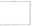 W - v.č. D.1.16 - specifikaci druhu a provedení SLP instalace odsouhlasit s INVW 	400			40,000Online PSC	https://Dodminkv.urs.cz/item/CS URS 2022 02/612325121w	W - v.č. D.1.16 - specifikaci druhu a provedení SLP instalaceodsouhlasit s INVw	33*0,05	1,650Strana 12 z 36Online PSC	https://Dodminkv.urs.cz/item/CS URS 2022 02/763131714w	W viz v.č. D.1.10"nový SDK podhled - nad přístupem k pultu podatelny" 2,45*4,65Online PSC 	 https://podminkv.urs.cz/item/CS URS 2022 02/998763302Strana 13 z 36VV	W-v.č. D.1.18"ozn. 3/T a AÍT m.č. schodiště vstup - specifikaci provedení schodišťového madla odsouhlasit INV" (8,1+3,2)*5,45Strana 14 z 36Online PSC	https://podminky.urs.cz/item/CS URS 2022 02/772523911w	W-v.č. D.1.8-odkazStrana 15 z 36wwW - v.č. D.1.8 - specifikaci druhu podlahové krytinyodsouhlasit s INVpl_PVC_podlahy39,20043,120Online PSCWhttps://Dodminkv.urs.cz/item/CS URS 2022 02/781121011W viz v.č. D.1.8"m.č. 126 - pro výměnu umyvadla ve stá. kouty, na původní podkladní omítku" (0,3+0,9)*1,31,560Strana 16 z 36Online PSCWWWhttps://Dodminkv.urs.cz/item/CS URS 2022 02/783614551W-v.č. D.1.8 -"oprava nátěrů ext prosklenprosklené stěny závětří vstupu" (3,3+1,52)*2+2*1,52 (3,3+1,52)*2+2*1,52 H(r)" 0,6412,68012,6800,640Strana 17 z 36Strana 18 z 36w	- demontáž původní desky s nápisem- zhotovení a montáž nové desky s nápisem označení budovy w	provedení 3D s podsvícením - přesný tvar bude upřesněn vprůběhu stavby stavebních úprav w	- komplet provedení vč. části elektroW	1	1,000Strana 19 z 36KRYCÍ LIST SOUPISU PRACÍStavba:SÚ MěÚ Bruntál - Podatelna a Informační kancelář Objekt:01.1 - Bourání stávajících konstrukcíPoznámka:Soupis prací je sestaven s využitím Cenové soustavy ÚRS. Položky, které pochází z této cenové soustavy, jsou ve sloupci 'Cenová soustava' označeny popisem ’CS ÚRS1 a úrovní příslušného kalendářního pololetí. Veškeré další informace vymezující popis a podmínky použití těchto položek z Cenové soustavy, které nejsou uvedeny přímo v soupisu prací, jsou neomezeně dálkově k dispozici na webu podminky.urs.cz.Strana 20 z 36REKAPITULACE ČLENĚNÍ SOUPISU PRACÍStavba:SÚ MěÚ Bruntál - Podatelna a Informační kancelářObjekt:01.1 - Bouráni stávajících konstrukcí28. 1. 2024Místo:Zadavatel:Uchazeč:Bruntál, Nádražní 994/20Město BruntálJurčík - stavebnictví s.r.o.,Datum:Projektant:Zpracovatel:Kód dílu - PopisCena celkem [CZK]Strana 21 z 36SOUPIS PRACÍStavba:SÚ MěÚ Bruntál - Podatelna a Informační kancelářObjekt:01.1 - Bourání stávajících konstrukcíOnline PSC	https://Dodminkv.urs.cz/item/CS URS 2022 02/965081333W	Wvizv.č. D.1.5w	"betonová dlažba na (-0,900), vč. dlažby ukončení venkovníschod, zídky" 25,025,000WW"betonová venkovní dlažba podesta schodiště (-1,500 m)" 18,0"mramorová a betonová dlažba podlahy původní m.č. info(+/-
0,000 m)"3,5+6,5Součet18,00010,00053,000Online PSCW
W
W
Whttps://podminkv.urs.cz/item/CS URS 2022 02/965081342"pás stávající mramor dlažby při vybourání prosklené stěny vstup/chodba" 3,0*0,2"dtto, ale vstup/velká zasedací místnost" 5,3*0,2 "pás pro vyrovnáni spárořezu původní dlažby vstup u obourané příčky původní info" 2,45*0,1 Součet0,6001,0600,2451,905WWPoznámka k položce:V cenách jsou započteny i náklady na vyvěšení křídel. vstupní portál29,830Online PSCW
VV
W
Whttps://podminkv.urs.cz/item/CS URS 2022 02/9680724SSWviz v.č. D.1.5
"m.č. 124" 0,9*1,97
"m.č. 125/126" 0,9*1,97Součet1,7731,773Strana 22 z 36Online PSCWWhttps://podminkv.urs.cz/item/CS URS 2022 02/997013804celkem hmotnost suti odd. vysklívání0,8570,857Online PSCW
Whttps://podminkv.urs.cz/item/CS URS 2022 02/997013811celkem hmotnost suti odd. 7660,1480,148https://Dodminkv.urs.cz/item/CS URS 2022 02/997013869Poznámka k položce:je požadováno cenu upravit podle aktuálních cen místně příslušné skládky odpadů!Strana 23 z 36Online PSC	https://podminkv.urs.cz/item/CS URS 2022 02/776201811Strana 24 z 36W	3,0*2,7	8,100W	3,0*3,8	11,400W	0,95*1,2*3	3,420W	2,45*2,1	5,145Strana 25 z 36Online PSC	https://Dodminkv.urs.cz/item/CS URS 2022 02/787101822W	pisklo	61,200Strana 26 z 36KRYCÍ LIST SOUPISU PRACÍStavba:SÚ MěÚ Bruntál - Podatelna a Informační kancelář Obiekt:VRN - Vedlejší rozpočtové nákladyPoznámka:Soupis prací je sestaven s využitím Cenové soustavy ÚRS. Položky, které pochází z této cenové soustavy, jsou ve sloupci 'Cenová soustava' označeny popisem 'CS ÚRS' a úrovní příslušného kalendářního pololetí. Veškeré další informace vymezující popis a podmínky použití těchto položek z Cenové soustavy, které nejsou uvedeny přímo v soupisu prací, jsou neomezené dálkově k dispozici na webu podminky.urs.cz.Strana 27 z 36REKAPITULACE ČLENĚNÍ SOUPISU PRACÍStavba:SÚ MěÚ Bruntál - Podatelna a Informační kancelářObjekt:VRN - Vedlejší rozpočtové nákladyMísto:	Bruntál, Nádražní 994/20Zadavatel:	Město BruntálUchazeč:	Jurčík - stavebnictví s.r.o.,Datum:	28.1.2024 Projektant:	Zpracovatel:	jisStrana 28 z 36SOUPIS PRACÍStavba:SU MěU Bruntál - Podatelna a Informační kancelářObjekt:VRN - Vedlejší rozpočtové nákladyMísto:	Bruntál, Nádražní 994/20Datum:28. 1. 2024 Jakub 2 K 034103000Online PSC WWWD VRN5K 052103000https://podminkv.urs.cz/item/CS URS 2022 02/032103000ZS je možno zřídit na chodníku podél západ průčelí bud. MěÚ Bruntál, tak aby byl zachován průjezd parkovištěm dle dohody s odpovědným zást. INVnáklady zhotovitele na 1x stavební buňku - kontejner (min. 2,75x6,0m) oddych pracovníků, v tom část kancelář (2,75x6,0 m)náklady zhotovitele na 1x mobilní WC pro pracovníky zhotovitele stavbynáklady zhotovitele na 1x skladovací kontejner kusového stav. mat., (palety s cihelnými prvky poblíž vstupu do budovy za mobilní oplocením ZS)"celkem vč. dovozu složení, zpět naložení a odvozu, vč. údržby - komplet buňky” 1	 ^1,000Oplocení staveniště1,000	15 000,0015 000,00 CS URS 2022 02https://podminkv.urs.cz/item/CS URS 2022 02/034103000Venkovní ohrazení prostoru pro ZS a uzavření venkovního schodiště a hlavního vstupu o budovy MěÚ Br. předpokládá se oplocení mobilními díly v do 2,0 m s výstražnými tabulkami zákazu vstupu - doba použití oplocení po celou lhůtu výstavby, vč. manipulac 11,000Finanční nákladyRezerva investora10 000,001,000 10 000,0010 000,00 CS URS 2022 021,00010 000,00K 1071103000Provoz investora1,000 10 000,0010 000,00 |CS URS 2022 02Online PSC WWWD VRN8K 081103000h ttos://oodminkv. urs. cz/item/CS URS 2022 02/071103000náklady zhotovitele na organizační opatření k provádění prací dle požadavků investora/zadavatelepráce se zvýšenou hladinou hluku (bourací) NEPROVÁDĚT v úřední dny Po, Stř (oba do 17,30 hod), Čtv dopoledne do 12,00 hodmožnost provádění prací o sobotách a nedělích po dohodě s odpovědnou osobou investora/zadavtele 1Přesun stavebních kapacit1,00010 000,00Denní doprava pracovníků na pracoviště1,00010 000,0010 000,00 CS URS 2022 01Online PSC
WWD VRN96 K 094104000https://podminkv.urs.cz/item/CS URS 2022 01/081103000náklady zhotovitele na denní dopravu pracovníku na místo stavby - po celou lhůtu předpokládané pracovní činnosti (30-45 dnů - nebo dle ZD a SoD)1Ostatní náklady1,000Náklady na opatření BOZP20 000,001,00020 000,0020 000,00 CS URS 2022 02Online PSChttps://Dodminkv.urs.cz/item/CS URS 2022 02/094104000Poznámka k položce:náklady zhotovitele na technicko-organizační opatření,W	vedoucí ke snížení rizika úrazu/ škody pracovníků zhotovitele itřetích osob (vliv investora),náklady zhotovitele na zmírnění negativního vlivu působení w	prachu (utěsnění dveří folií, dotčeného prostoru plachtamiapod.) a hluku a ost. opatřeníPROVEDENÍ OHRANIČENÍ PRACOVNÍHO PROSTOTU W	PEVNOU STĚNOU (např. dřevotřísková deska, dřev. hranol),PRO VSTUP NA SCHODIŠTĚ A PŘÍSTU K VÝTAHŮMStrana 29 z 36w	1Strana 30 z 36SEZNAM FIGURKód:	S2023/18aStavba:	SÚ MěÚ Bruntál - Podatelna a Informační kancelářDatum:	28.1.2024W-v.e. D.1.2	0,000m.č. schodiště / vstup - odstranění svislého	obkladu	0,000(2,45+1,95)*0,9	3,960Strana 31 z 36Strana 32 z 36Struktura údajů, formát souboru a metodika pro zpracováníStrukturaSoubor je složen ze záložky Rekapitulace stavby a záložek s názvem soupisu prací pro jednotlivé objekty ve formátu XLSX. Každá ze záložek přitom obsahuje ještě samostatné sestavy vymezené orámováním a nadpisem sestavy.Rekapitulace stavby obsahuje sestavu Rekapitulace stavby a Rekapitulace objektů stavby a soupisů prací.sestavě Rekapitulace stavby jsou uvedeny informace identifikující předmět veřejné zakázky na stavební práce, KSO, CC-CZ, CZ-CPV, CZ-CPA a rekapitulaci celkové nabídkové ceny uchazeče.Termínem "uchazeč" (resp. zhotovitel) se myslí "účastník zadávacího řízení" ve smyslu zákona o zadávání veřejných zakázek.sestavě Rekapitulace objektů stavby a soupisů prací je uvedena rekapitulace stavebních objektů, inženýrských objektů, provozních souborů, vedlejších a ostatních nákladů a ostatních nákladů s rekapitulací nabídkové ceny za jednotlivé soupisy prací. Na základě údaje Typ je možné identifikovat, zda se jedná o objekt nebo soupis prací pro daný objekt:Soupis prací pro jednotlivé objekty obsahuje sestavy Krycí list soupisu prací, Rekapitulace členění soupisu prací, Soupis prací. Za soupis prací může být považován i objekt stavby v případě, že neobsahuje podřízenou zakázku.Krycí list soupisu obsahuje rekapitulaci informací o předmětu veřejné zakázky ze sestavy Rekapitulace stavby, informaci o zařazení objektu do KSO,CC-CZ, CZ-CPV, CZ-CPA a rekapitulaci celkové nabídkové ceny uchazeče za aktuální soupis prací.Rekapitulace členění soupisu prací obsahuje rekapitulaci soupisu prací ve všech úrovních členění soupisu tak, jak byla tato členění použita (např. stavební díly, funkční díly, případně jiné členění) s rekapitulací nabídkové ceny.Soupis prací obsahuje položky veškerých stavebních nebo montážních prací, dodávek materiálů a služeb nezbytných pro zhotovení stavebního objektu, inženýrského objektu, provozního souboru, vedlejších a ostatních nákladů.Pro položky soupisu prací se zobrazují následující informace:PČ	Pořadové číslo položky v aktuálním soupisuTYP	Typ položky: K - konstrukce, M	- materiál, PP - plný popis, PSC - poznámka k souboru cen, P - poznámka k položce, W - výkaz výměrKód	Kód položkyPopis	Zkrácený popis položkyMJ	Měrná jednotka položkyMnožství	Množství v měrné jednotceJ.cena	Jednotková cena položky. Zadaní může obsahovat namísto J.ceny sloupce J.materiál a J.montáž, jejichž součet definujeJ.cenu položky.Cena celkem	Celková cena položky daná jako součin množství a j.cenyCenová soustava	Příslušnost položky do cenové	soustavyKe každé položce soupisu prací se na samostatných řádcích může zobrazovat:Plný popis položkyPoznámka k souboru cen a poznámka zadavatele Výkaz výměrPokud je k řádku výkazu výměr evidovaný údaj ve sloupci Kód, jedná se o definovaný odkaz, na který se může odvolávat výkaz výměr z jiné položky.Metodika pro zpracováníJednotlivé sestavy jsou v souboru provázány. Editovatelné pole jsou zvýrazněny žlutým podbarvením, ostatní pole neslouží k editaci a nesmí být jakkoliv modifikovány.Uchazeč je pro podání nabídky povinen vyplnit žlutě podbarvená pole:Pole Uchazeč v sestavě Rekapitulace stavby - zde uchazeč vyplní svůj název (název subjektu)Pole IČ a DIČ v sestavě Rekapitulace stavby - zde uchazeč vyplní svoje IČ a DIČDatum v sestavě Rekapitulace stavby - zde uchazeč vyplní datum vytvoření nabídkyJ.cena = jednotková cena v sestavě Soupis prací o maximálním počtu desetinných míst uvedených v polipokud sestavy soupisů prací obsahují pole J.cena, měla by být všechna tato pole vyplněna nenulovými Poznámka - nepovinný údaj pro položku soupisuV případě, že sestavy soupisů prací neobsahují pole J.cena, potom ve všech soupisech prací obsahují pole:J.materiál - jednotková cena materiáluJ.montáž - jednotková cena montážeUchazeč v tomto případě by měl vyplnit všechna pole J.materiál a pole J.montáž nenulovými kladnými číslicemi. V případech, kdy položka neobsahuje žádný materiál je přípustné, aby pole J.materiál bylo vyplněno nulou. V případech, kdy položka neobsahuje žádnou montáž je přípustné, aby pole J.montáž bylo vyplněno nulou. Obě pole - J.materiál, J.Montáž u jedné položky by však neměly být vyplněny nulou.Kód:S2023/18aStavba:SÚ MěÚ Bruntál - Podatelna a Informační kancelářKSO:801 61 49CC-CZ:12201Místo:Bruntál, Nádražní 994/20Datum:28. 1. 2024CZ-CPV:45454100-5CZ-CPA:41.00.23Zadavatel:IC:00295892Město BruntálDIČ:Uchazeč:IC:26876574Jurčík - stavebnictví s.r.o.,Jurčík - stavebnictví s.r.o.,DIČ:CZ26876574Projektant:IC:07921934Xxxxx xxxxxxxx, xxxxxxxxx xxx, xxxxx xxx xxxxxxx.Xxxxx xxxxxxxx, xxxxxxxxx xxx, xxxxx xxx xxxxxxx.DIČ:Zpracovatel:IC:jisDIČ:Cena bez DPH1 287 173,58Sazba daněZáklad daněVýše daněDPH základní21,00%1 287 173,58270 306,45snížená15,00%0,000,00Cena s DPHVCZK1 557 480,03Místo:Bruntál, Nádražní 994/20Datum:28. 1.2024xxxx,Zadavatel:Město BruntálProjektant:Uchazeč:Jurčík - stavebnictví s.r.o.,Zpracovatel:jisKódPopisCena bez DPH [CZK]Cena s DPH [CZK]TypNáklady stavby celkemNáklady stavby celkem1 287 173,581 557 480,0301Stavebně architektonické řešení1 038 407,781 256 473,41STA01.1Bourání stávajících konstrukcí153 765,80186 056,62STAVRNVedlejší rozpočtové náklady95 000,00114 950,00STAKSO:	801 61 49CC-CZ:Místo:	Bruntál, Nádražní 994/20Datum:28. 1. 2024Zadavatel:IC:00295892Město BruntálDIČ:Uchazeč:IC:26876574Jurčík - stavebnictví s.r.o.,DIČ:CZ26876574Projektant:IC:07921934Xxxxx xxxxxxxx, xxxxxxxxx xxx, xxxxx xxx xxxxxxx.DIČ:Zpracovatel:IČ:jisDIČ:Cena bez DPH1 038 407,78dph základní sníženáZáklad daně1 038 407,78 0,00Sazba daně 21,00% 15,00%Výše daně 218 065,63 0,00Cena s DPHVCZK1 256 473,41REKAPITULACE ČLENĚNÍ SOUPISU PRACÍStavba:SÚ MěÚ Bruntál - Podatelna a Informační kancelářObjekt:01 - Stavebně architektonické řešeníMísto:	Bruntál, Nádražní 994/20Zadavatel:	Město BruntálUchazeč:	Jurčík - stavebnictví s.r.o.,Kód dílu - PopisNáklady stavby celkemHSV - Práce a dodávky HSVDatum:Projektant:Zpracovatel:28. 1.2024xxxx. jisCena celkem [CZK]1 038 407,78199 589,223 - Svislé a kompletní konstrukce33 138,616 - Úpravy povrchů, podlahy a osazování výplní124 500,509 - Ostatní konstrukce a práce, bourání14 190,51998 - Přesun hmot27 759,60PSV - Práce a dodávky PSV773 818,56713 - Izolace tepelné4 473,98725 - Zdravotechnika - zařizovací předměty4 037,40733 - Ústřední vytápění - rozvodné potrubí1 573,00734 - Ústřední vytápění - armatury2 266,00735 - Ústřední vytápění - otopná tělesa14 347,08741 - Elektroinstalace - silnoproud76 614,39742 - Elektroinstalace - slaboproud78 866,52763 - Konstrukce suché výstavby12 312,10766 - Konstrukce truhlářské20 743,24767 - Konstrukce zámečnické112 138,74772 - Podlahy z kamene269 045,81776 - Podlahy povlakové50 764,90781 - Dokončovací práce - obklady2 613,76783 - Dokončovací práce - nátěry12 013,64784 - Dokončovací práce - malby a tapety16 943,18787 - Dokončovací práce - zasklívání95 064,82OST - Ostatní65 000,00PČ TypPČ TypKódPopisMJMnožstvíJ.cena [CZK]Cena celkem [CZK]Cenová soustavaNáklady soupisu celkemNáklady soupisu celkemNáklady soupisu celkemNáklady soupisu celkem1 038 407,78DHSVPráce a dodávky HSV199 589,22D3Svislé a kompletní konstrukce33 138,61Zdivo jednovrstvé z cihel děrovaných broušených na1K311235151celoplošnou tenkovrstvou maltu, pevnost cihel do P10, tl. zdivá 300 mmm219,0711 335,0025 459,79CS ÚRS 2022 02Online PSCOnline PSChttps://podminkv.urs.cz/item/CS URS 2022 02/311235151WW viz v.č. D.1.8, D.1.11W"nová vstupní zeď' (0,425+3,3)*3,6513,596W"postranní zdi venkovní schod, podesty" 0,75*3,65*25,475WSoučet19,0712K340231015Zazdívka otvorů v příčkách nebo stěnách děrovanými cihlami plochy přes 1 do 4 m2 , tloušťka příčky 80 mmm22,768629,251 741,76CS ÚRS 2022 02Online PSCOnline PSChttps://podminkv. urs.cz/item/CS URS 2022 02/340231015WW-v.č. D.1.5W"m.č. chodba/124" 0,9*2,051,845W"m.č. 125/126" 0,45*2,050,923WSoučet2,768Příčky jednoduché z cihel děrovaných klasických3K342244121spojených na pero a drážku na maltu M5, pevnost cihel do P15, tl. příčky 140 mmm27,468795,005 937,06CS ÚRS 2022 02Online PSCOnline PSChttps://podminkv.urs.cz/item/CS URS 2022 02/342244121WW-v.č. D.1.8W"parapet pod pultem m.č. 126" 3,7*0,953,515W"zábradelní přísky schodiště" 4,65*0,853,953WSoučet7,468D6Úpravy povrchů, podlahy a osazování výplní124 500,50Podkladní a spojovací vrstva vnitřních omítaných ploch4K611131125penetrace disperzní nanášená ručně schodišťových konstrukcím21,17072,5384,86CS ÚRS 2022 02Online PSCOnline PSChttps://podminkv.urs.cz/item/CS URS 2022 02/611131125W4*0,15*0,3/2*20,180W1,2*0,75/2*20,900W0,15*0,3*20,090WMezisoučet1,170WSoučet1,1705K612131101Podkladní a spojovací vrstva vnitřních omítaných ploch cementový postřik nanášený ručně celoplošné stěnm224,51877,251 894,02CS ÚRS 2022 026 K612131121Podkladní a spojovací vrstva vnitřních omítaných ploch penetrace disperzní nanášená ručně stěn7,16552,80378,31CS ÚRS 2022 02Potaženi vnitřních ploch pletivem v ploše nebo7K612142001pruzích, na plném podkladu sklovláknitým vtlačením do tmelu stěnm25,670220,001 247,40CS ÚRS 2022 02m25,670210,001 190,70CS ÚRS 2022 02Omítka vapenocerrientová~vnitřníctT ploch nanášená9K612321141ručně dvouvrstvá, tloušťky jádrové omítky do 10 mm a tloušťky štuku do 3 mm štuková svislých konstrukcí stěnm228,318350,009 911,30CS ÚRS 2022 02PČ TypPČ TypKódPopisMJMnožstvíJ.cena [CZK]Cena celkem [CZKjCenová soustavaw"parapet pod pultem ze strany m.č. 126" 3,7*0,953,515w"zábradelní příčka schodiště" 4,65*0,85*2+0,15*0,858,033w" na nové zdi tl 300mm" 3,05*3,65-2,0*2,45+2,45*2,75"12,970w"na zazdívce dveří m.č. 124 oboustranně" 0,9*2,05*23,690w"na zazdívce dveří m.č, 124/125 oboustranně" 0,45/2,05/20,110wSoučet28,31810K612325225Vápenocementová omítka jednotlivých malých ploch štuková na stěnách, plochy jednotlivě přes 1,0 do 4 m2kus1,0001 725,001 725,00CS ÚRS 2022 02Online PSCOnline PSChttps://oodminkv.urs.cz/item/CS URS 2022 02/612325225WW-v.č. D.1.8W"m.č. 124 po odsekání obkladů až na zdivo - zpětná štuk om., plocha vel. (0,25+0,9)x1,3m" 11,00011K612325302Vápenocementová omítka ostění nebo nadpraží štukovám213,550733,509 938,93CS ÚRS 2022 02Online PSCOnline PSChttps://oodminkv.urs.cz/item/CS URS 2022 02/612325302WW-v.č. D.1.8W"ostění a nadpraří po vybourané příčce m.č. původní recepce/ m.č. 126" (2,9+3,7+2,9)*0,252,375W"ostění a nadpraří po vybourané příčce m.č. 125/126" (2,9+3,7+2,9)*0,252,375W"ostění a nadpraří po vybourané prosklené stěně s dveřmi chodba (+/-0.000)" (2,75+3,0+2,75)*0,54,250W"ostění a nadpraří po vybourané prosklené stěně s dveřmi vstup/velká zasedací místnost" (3,0+5,3+3)*0,252,825VV"dtto, ale poz. ozn. 1/T vstup, dveře" (2,45+2,0+2,45)*0,251,725WSoučet13,55012K621151011Penetrační nátěr vnějších pastovitých tenkovrstvých omítek silikátový paropropustný podhledům24,19347,85200,64CS ÚRS 2022 02Online PSCOnline PSChttps://podminkv.urs.cz/item/CS URS 2022 02/621151011WW viz v.č. D.1.8, D.1.11W"zateplení podhledu nového vstupního portálu " 5,1*0,75+2,45*0,154,193Omítka tenkovrstvá silikonová vnějších ploch13K621531022probarvená bez penetrace zatíraná (škrábaná), zrnitost 2,0 mm podhledům24,193374,251 569,23CS ÚRS 2022 02Online PSCOnline PSChttps://oodminkv.urs.cz/item/CS URS 2022 02/621531022WWvizv.č. D.1.8, D.1.11W"zateplení podhledu nového vstupního portálu " 5,1*0,75+2,45*0,154,19314K622151021Penetrační nátěr vnějších pastovitých tenkovrstvých omítek mozaikových akrylátový stěnm29,83341,70410,04CS ÚRS 2022 02Online PSCOnline PSCh ttDs://oodminkv. urs. cz/item/CS URS 2022 02/622151021WWW viz v.č. D.1.8, D.1.17"povrchová úprava KZS - druh a barva buide upřesněna při realizaci INV/ GP "(0,15+2,7)*3,459,833Montáž kontaktního zateplení lepením a mechanickým kotvením z polystyrénových desek na vnější stěny, naCS ÚRS 2022 0215K622211021podklad betonový nebo z lehčeného betonu, z tvárnic keramických nebo vápenopískových, tloušťky desek přes 80 do 120 mmm28,760790,006 920,40CS ÚRS 2022 0215K622211021podklad betonový nebo z lehčeného betonu, z tvárnic keramických nebo vápenopískových, tloušťky desek přes 80 do 120 mmm28,760790,006 920,4015K622211021podklad betonový nebo z lehčeného betonu, z tvárnic keramických nebo vápenopískových, tloušťky desek přes 80 do 120 mmm28,760790,006 920,40Online PSCOnline PSChttos://oodminkv.urs.cz/item/CS URS 2022 02/622211021WW viz v.č. D.1.8, D.1.11W"zateplení nového vstupního portálu " 0,6*4*3,658,76016M28376422deska XPS hrana polodrážková a hladký povrch 300kPA tl 100mmm29,198285.752 628,33CS ÚRS 2022 02WWvizv.č. D.1.8, D.1.11W"zateplení nového vstupního portálu " 0,6*4*3,658,760W8,76*1,05 'Přepočtené koeficientem množství9,198Montáž kontaktního zatepleni lepením a mechanickým kotvením z polystyrénových desek na vnější stěny, naCS ÚRS 2022 0217K622211031podklad betonový nebo z lehčeného betonu, z tvárnic keramických nebo vápenopískových, tloušťky desek přes 120 do 160 mmm217,885890,0015 917,65CS ÚRS 2022 0217K622211031podklad betonový nebo z lehčeného betonu, z tvárnic keramických nebo vápenopískových, tloušťky desek přes 120 do 160 mmm217,885890,0015 917,6517K622211031podklad betonový nebo z lehčeného betonu, z tvárnic keramických nebo vápenopískových, tloušťky desek přes 120 do 160 mmm217,885890,0015 917,65Online PSCOnline PSChttps://podminkv.urs.cz/item/CS URS 2022 02/622211031WW viz v.č. D.1.8, D.1.18W"zateplení nového vstupního portálu "(0,4+0,5+0,3+2,8+0,5+0,4)*3,6517,88518M28376426deska XPS hrana polodrážková a hladký povrch300kPA tl 150mmm218,779429,008 056,19CS ÚRS 2022 02wW viz v.č. D.1.8w"zateplení nového vstupního portálu "(0,4+0,5+0,3+2,8+0,5+0,4)*3,6517,885w17,885*1,05 'Přepočtené koeficientem množství18,779Montáž kontaktního zateplení lepením a mechanickým19K622251101kotvením Příplatek k cenám za zápustnou montáž kotev s použitím tepelněizolačních zátek na vnější stěny z polystyrenum217,88540,58725,77CS ÚRS 2022 02Online PSCOnline PSChttos://oodminkv.urs.cz/item/CS URS 2022 02/622251101VVWvizv.č. D.1.8, D.1.18VV"zateplení nového vstupního portálu "(0,4+0,5+0,3+2,8+0,5+0,4)*3,6517,88520K622252002Montáž profilů kontaktního zateplení ostatních stěnových, dilatačních apod. lepených do tmelum25,55049,581 266,77CS ÚRS 2022 02Online PSCOnline PSChttps://podminkv.urs.cz/item/CS URS 2022 02/622252002WWvizv.č. D.1.8VV'zateplení nového vstupního portálu zesílení rohů" 7*3,6525,55021M63127466profil rohový AI 23x23mm s výztužnou tkaninou š100mm pro ETICSm26,82830,68823,08CS ÚRS 2022 02w25,55*1,05 'Přepočtené koeficientem množství26,82822M59051476profil začišťovaci PVC 9mm s výztužnou tkaninou pro ostění ETICSm7,24529,18211,41CS ÚRS 2022 02PČ TypPČ TypKódPopisMJMnožstvíJ.cena [CZK]Cena celkem [CZK]Cenová soustavaw6,9*1,05 'Přepočtené koeficientem množství7,2457,245Omítka tenkovrstvá akrylátová vnějších ploch23K622511112probarvená bez penetrace mozaiková střednězrnná stěnm29,833480,004 719,84CS ÚRS 2022 02Online PSCOnline PSChttps://podminkv.urs.cz/item/CS URS 2022 02/622511112WW viz v.č. D.1.8, D.1.17W"povrchová úprava KZS - druh a barva buide upřesněna při realizaci INV/ GP "(0,15+2,7)*3,459,83324K623151021Penetrační nátěr vnějších pastovitých tenkovrstvých omítek mozaikových akrylátový pilířům218,28643,80800,93CS ÚRS 2022 02Online PSCOnline PSChttps.V/podminkv.urs.cz/item/CS URS 2022 02/623151021WW viz v.č. D.1.8, D.1.17Wpovrchová úprava KZS - druh a barva buide upřesněna při realizaci INV/ GPw"postranní pílř vlevo celkem plochy"(0,4+0,75+0,5+0,75+0,2+0,15)*3,459,488w"postranní pílř vpravo celkem plochy"(0,75+0,5+0,75+0,4+0,15)*3,458,798wSoučet18,286Omítka tenkovrstvá akrylátová vnějších ploch25K623511112probarvená bez penetrace mozaiková střednězrnná pilířů nebo sloupům218,286520,009 508,72CS ÚRS 2022 02Online PSCOnline PSChttps://podminkv.urs.cz/item/CS URS 2022 02/623511112WW viz v.č. D.1.8, D.1.17Wpovrchová úprava KZS - druh a barva buide upřesněna při realizaci INV/ GPW"postranní pílř vlevo celkem plochy"(0,4+0,75+0,5+0,75+0,2+0,15)*3,459,488VV"postranní pílř vpravo celkem plochy"(0,75+0,5+0,75+0,4+0,15)*3,458,798WSoučet18,286Zakrytí vnějších ploch před znečištěním včetně26K629991012pozdějšího odkrytí výplni otvorů a svislých ploch fólií přilepenou na začišfovací lištum26,90016,95116,96CS ÚRS 2022 02Online PSCOnline PSChttps://oodminkv.urs.cz/item/CS URS 2022 02/629991012WW viz v.č. D.1.8,w"vstupní dveře" (2,45+2,0+2,45)6,900Příplatky k cenám úprav vnějších povrchů za zvýšenou27K629999030pracnost při provádění prací menšího rozsahu omítané plochy do 10 m2m29,83355,00540,82CS ÚRS 2022 02Online PSCOnline PSChttps://oodminkv.urs.cz/item/CS URS 2022 02/629999030WW viz v.č. D.1.8, D.1.17W"povrchová úprava KZS - druh a barva buide upřesněna při realizaci INV/ GP "(0,15+2,7)*3,459,83328K631311116Mazanina z betonu prostého bez zvýšených nároků na prostředí tl. přes 50 do 80 mm tř. C 25/30m32,5804 500,0011 610,00CS ÚRS 2022 02Online PSCOnline PSChttps://oodminkv.urs.cz/item/CS URS 2022 02/631311116wW viz v.č. D.1.10, D.1.8w"nová podkladní mazanina tl 60 mm na (-0,900m)"(3,05*4,55+2,45*2,6)*0,061,215w"(r)" 4,752*0,060,285wMezisoučet1,500w"nová podkladní mazanina tl 60 mm na (-1,500m)"(2,65*0,4/2+2,65*0,725/2+(2,65+2,0)*4,775/2+5,5*0,9)*0,061,053w"(r)" 0,45*0,060,027wMezisoučet1,080wSoučet2,580Doplnění dosavadních mazanin prostým betonem s29K631311121dodáním hmot, bez potěru, plochy jednotlivě do 1 m2 a tl. do 80 mmm30,2594 700,001 217,30CS ÚRS 2022 02Online PSCOnline PSChttps://podminkv.urs.cz/item/CS URS 2022 02/631311121Wpo odbourání zděných a j. příček nebo prosklených stěnW"vstup/chodba" 3,0*0,2*0,050,030W'm.č. 124/125" 3,7*0,1*0,050,019W'm.č. 126/125" (0,9+0,45)*0,1*0,050,007W'vstup/m.č. původní info" (2,45+3,55+2,45)*0,15*0,050,063W'm.č. původní info/m.č.126" 3,7*0,15*0,050,028W'vstupní portál na (-0,900)" (0,9+6,1+0,9)*0,15*0,050,059VV'vstup/velká zasedací místnost" 5,3*0,2*0,050,053wwSoučet0,25930K631311136Mazanina z betonu prostého bez zvýšených nároků na prostředí tl. přes 120 do 240 mm tř. C 25/30m31,4934 500,006 718,50CS ÚRS 2022 02Online PSCOnline PSCOnline PSCttpsJ/oodminkv. urs. cz/item/CS URS 2022 02/631311136WWW viz v.č. D.1.11, D.1.8W viz v.č. D.1.11, D.1.8'nová podkladní mazanina tl 125 mm na (-0,150m) plocha1,424před pultem podatelny" 2,45*4,65*0,1251,424ww3,7*0,15*0,1250,069wwSoučet1,493Doplnění dosavadních mazanin prostým betonem s31K631312121dodáním hmot, bez potěru, plochy jednotlivě přes 1 m2 do 4 m2 a tl. do 80 mmm32,1904 500,009 855,00CS ÚRS 2022 02Online PSCPhttps://oodminkv.urs.cz/item/CS URS 2022 02/631312121Poznámka k položce:čerpání položky jen dle skutečného stavu vzniklého po provedení odbourání stávajících podkladních mazanin stávající dlažby!VVW viz v.č. D.1.10, D.1.8W"nová podkladní mazanina tl. 60 na (-0,900 m)" 25,0*0,041,000W"nová podkladní mazaniny tl. 60 na (-1,500 m)" 18,0*0,040,720W"nová podkladní mazaniny tl. 125 na (-0,150 m) před pultem podatelny" 11,76*0,040,470WSoučet2,190PČ TypPČ TypKódPopisMJMnožstvíJ.cena [CZK]Cena celkem [CZK]Cenová soustava32K631319171Příplatek k cenám mazanin za stržení povrchu spodní vrstvy mazaniny latí před vložením výztuže nebom32,580290,25748,85CS ÚRS 2022 02pletiva pro tl. obou vrstev mazaniny přes 50 do 80 mmPříplatek k cenám mazanin za strženi povrchu spodní33K631319175vrstvy mazaniny latí před vložením výztuže nebo pletiva pro tl. obou vrstev mazaniny přes 120 do 240m31,47072,60106,72CS ÚRS 2022 02mm34K631362021Výztuž mazanin ze svařovaných sítí z drátů typu KARIt0,28528 050,007 994,25CS ÚRS 2022 02Online PSCOnline PSChttps://podminkv. urs. cz/item/CS URS 2022 02/631362021WWWW viz v.č. D.1.10, D.1.8"nová podkladní mazanina tl. 60 na (-0,900 m)"25,0*4,335*1,2/1000"nová podkladní mazaniny tl. 60 na (-1,500 m)" 18,0*4,335*1,2/1000"nová podkladní mazaniny tl. 125 na (-0,150 m) před pultem podatelny" 11,76*4,335*1,2/10000,1300,094WW viz v.č. D.1.10, D.1.8"nová podkladní mazanina tl. 60 na (-0,900 m)"25,0*4,335*1,2/1000"nová podkladní mazaniny tl. 60 na (-1,500 m)" 18,0*4,335*1,2/1000"nová podkladní mazaniny tl. 125 na (-0,150 m) před pultem podatelny" 11,76*4,335*1,2/10000,061WSoučet0,28535K632902211Příprava zatvrdlého povrchu betonových mazanin pro cementový potěr cementovým mlékem s přísadoum257,70034,882 012,58CS ÚRS 2022 02Online PSCOnline PSChttps://podminkv.urs.cz/item/CS URS 2022 02/632902211WW viz v.č. D.1.10, D.1.8W"nová podkladní mazanina tl. 60 na (-0,900 m)" 25,025,000W"nová podkladní mazaniny tl. 60 na (-1,500 m)" 18,018,000W"nová podkladní mazaniny tl. 100 na (-0,150 m) před pultem podatelny" 11,7611,760W0,147/0,052,940WSoučet57,700Osazení ocelových dveřních zárubní lisovaných nebo36K642944121z úhelníků dodatečně s vybetonováním prahu, plochy do 2,5 m2kus1,000622,50622,50CS ÚRS 2022 02Online PSCOnline PSChttps://Dodminkv.urs.cz/item/CS URS 2022 02/642944121WW-v.č. D.1.8W"m.č. 125/126" 11,00037M55331432zárubeň jednokřídlá ocelová pro dodatečnou montáž tl stěny 75-100mm rozměru 800/1970, 2100mmkus1,0002 827,502 827,50CS ÚRS 2022 02D9Ostatní konstrukce a práce, bourání14 190,51Lešení pomocné pracovní pro objekty pozemních38K949101111staveb pro zatížení do 150 kg/m2, o výšce lešeňové podlahy do 1,9 mm221,83365,001 419,15CS ÚRS 2022 02Online PSCOnline PSChttps://podminkv.urs. cz/item/CS URS 2022 02/949101111WW viz v.č. D.1.8, D.1.11W"zateplení podhledu nového vstupního portálu " 5,1*1,26,120W"postranní pílř vlevo celkem plochy" (0,4+0,75+0,5)*1,21,980W"postranní pílř vpravo celkem plochy" (0,5+0,75+0,4+0,3)*1,22,340WMezisoučet10,440W"nový SDK podhled - nad přístupem k pultu podatelny" 2,45*4,6511,393WMezisoučet11,393WSoučet21,833Osazování drobných kovových předmětů, připravených39K95394121xR1otvorů konzol nebo kotev, např. pro schodišťová madla do zdí, radiátorové konzoly apod.kus45,000159,007 155,00wW-v.č. D.1.18w"ozn. 3/T a 4/T m.č. schodiště vstup - specifikaci provedení schodišťového madla odsouhlasit INV” 11+819,000wW viz v.č. D.1.8w"kotvení nového zdivá do stáv. konstr." 2020,000w"kotvení stávající prosklené zástěny do nového postranního zdivá" 3*26,000wSoučet45,00040M13021106tyč ocelová kruhová hladká ČSN 42 5512jakost 10216.0 výztuž do betonu D 10mmt0,00724 675,00172,73CS ÚRS 2022 0241M 24750002lepidlo na bázi MS polymerulitr1,550500,25775,39 CS ÚRS 2022 02wW-v.č. D.1.18w"ozn. 3/T a 4/T m.č. schodiště vstup - specifikaci provedení schodišťového madla odsouhlasit INV" 2*0,3100,620wWviz v.č. D.1.8w"kotvení nového zdivá do stáv. konstr." 2*0,3100,620vv"kotvení stávající prosklené zástěny do nového postranního zdivá" 1*0,3100,310wSoučet1,550PČ TypPČ TypKódPopisMJMnožstvíJ.cena [CZK]Cena celkem [CZK]	Cenová soustava42K977131110Vrty poklepovými vrtáky do cihelného zdivá nebo prostého betonu průměru do 16 mmm5,450125,25682,61 CS ÚRS 2022 02Online PSC	https://oodminkv.urs.cz/item/CSW	W - v.č. D.1.18w	"ozn. 3/T a AÍT m.č. schodiště vstup - specifikaci provedeníschodišťového madla odsouhlasit INV" (11+8)*0,15W	W viz v.č. D.1.8W	"kotvení	nového	zdivá	do	stáv.	konstr." 20*0,1	2,000w	"kotvení	stávající prosklené	zástěny do nového postranníhozdivá" 3*2*0,1	0,600W	Součet	5,450Online PSC	https://oodminkv.urs.cz/item/CSW	W - v.č. D.1.18w	"ozn. 3/T a AÍT m.č. schodiště vstup - specifikaci provedeníschodišťového madla odsouhlasit INV" (11+8)*0,15W	W viz v.č. D.1.8W	"kotvení	nového	zdivá	do	stáv.	konstr." 20*0,1	2,000w	"kotvení	stávající prosklené	zástěny do nového postranníhozdivá" 3*2*0,1	0,600W	Součet	5,450Online PSC	https://oodminkv.urs.cz/item/CSW	W - v.č. D.1.18w	"ozn. 3/T a AÍT m.č. schodiště vstup - specifikaci provedeníschodišťového madla odsouhlasit INV" (11+8)*0,15W	W viz v.č. D.1.8W	"kotvení	nového	zdivá	do	stáv.	konstr." 20*0,1	2,000w	"kotvení	stávající prosklené	zástěny do nového postranníhozdivá" 3*2*0,1	0,600W	Součet	5,450Online PSC	https://oodminkv.urs.cz/item/CSW	W - v.č. D.1.18w	"ozn. 3/T a AÍT m.č. schodiště vstup - specifikaci provedeníschodišťového madla odsouhlasit INV" (11+8)*0,15W	W viz v.č. D.1.8W	"kotvení	nového	zdivá	do	stáv.	konstr." 20*0,1	2,000w	"kotvení	stávající prosklené	zástěny do nového postranníhozdivá" 3*2*0,1	0,600W	Součet	5,450Online PSC	https://oodminkv.urs.cz/item/CSW	W - v.č. D.1.18w	"ozn. 3/T a AÍT m.č. schodiště vstup - specifikaci provedeníschodišťového madla odsouhlasit INV" (11+8)*0,15W	W viz v.č. D.1.8W	"kotvení	nového	zdivá	do	stáv.	konstr." 20*0,1	2,000w	"kotvení	stávající prosklené	zástěny do nového postranníhozdivá" 3*2*0,1	0,600W	Součet	5,450Online PSC	https://oodminkv.urs.cz/item/CSW	W - v.č. D.1.18w	"ozn. 3/T a AÍT m.č. schodiště vstup - specifikaci provedeníschodišťového madla odsouhlasit INV" (11+8)*0,15W	W viz v.č. D.1.8W	"kotvení	nového	zdivá	do	stáv.	konstr." 20*0,1	2,000w	"kotvení	stávající prosklené	zástěny do nového postranníhozdivá" 3*2*0,1	0,600W	Součet	5,450Online PSC	https://oodminkv.urs.cz/item/CSW	W - v.č. D.1.18w	"ozn. 3/T a AÍT m.č. schodiště vstup - specifikaci provedeníschodišťového madla odsouhlasit INV" (11+8)*0,15W	W viz v.č. D.1.8W	"kotvení	nového	zdivá	do	stáv.	konstr." 20*0,1	2,000w	"kotvení	stávající prosklené	zástěny do nového postranníhozdivá" 3*2*0,1	0,600W	Součet	5,45043K977311111Řezání stávajících betonových mazanin bez vyztuženi hloubky do 50 mmm8,450125,001 056,25CS ÚRS 2022 02Online PSC	https://oodminkv.urs.cz/item/CS URS 2022 02/977311111W	W-v.č. D.1.18w	"řez stávajících podlah rz mramor dlaždic ..."2,45+2*3,0	8,450Online PSC	https://oodminkv.urs.cz/item/CS URS 2022 02/977311111W	W-v.č. D.1.18w	"řez stávajících podlah rz mramor dlaždic ..."2,45+2*3,0	8,450Online PSC	https://oodminkv.urs.cz/item/CS URS 2022 02/977311111W	W-v.č. D.1.18w	"řez stávajících podlah rz mramor dlaždic ..."2,45+2*3,0	8,450Online PSC	https://oodminkv.urs.cz/item/CS URS 2022 02/977311111W	W-v.č. D.1.18w	"řez stávajících podlah rz mramor dlaždic ..."2,45+2*3,0	8,450Online PSC	https://oodminkv.urs.cz/item/CS URS 2022 02/977311111W	W-v.č. D.1.18w	"řez stávajících podlah rz mramor dlaždic ..."2,45+2*3,0	8,450Online PSC	https://oodminkv.urs.cz/item/CS URS 2022 02/977311111W	W-v.č. D.1.18w	"řez stávajících podlah rz mramor dlaždic ..."2,45+2*3,0	8,450Online PSC	https://oodminkv.urs.cz/item/CS URS 2022 02/977311111W	W-v.č. D.1.18w	"řez stávajících podlah rz mramor dlaždic ..."2,45+2*3,0	8,450Online PSC	https://oodminkv.urs.cz/item/CS URS 2022 02/977311111W	W-v.č. D.1.18w	"řez stávajících podlah rz mramor dlaždic ..."2,45+2*3,0	8,450Online PSC	https://oodminkv.urs.cz/item/CS URS 2022 02/977311111W	W-v.č. D.1.18w	"řez stávajících podlah rz mramor dlaždic ..."2,45+2*3,0	8,45044KVP-ČI.3302Mimostaveništní doprava lešení - viz všeobecné podmínky ceníku 800-3, vč. manipulace s lešenímkpl1,0002 500,002 500,00Poznámka k položce:3302.P	Položky cen montáží lešení - neobsahují náklady na mimostaveništnídopravu lešení. Doprava lešení na stavbu a jeho odvoz se takto oceňuje individuálně.w	"dovoz, odvoz, nakládky vykládky pomocného - celkem	^hmotnost cca do 250 kg použitého lešení " 1Poznámka k položce:3302.P	Položky cen montáží lešení - neobsahují náklady na mimostaveništnídopravu lešení. Doprava lešení na stavbu a jeho odvoz se takto oceňuje individuálně.w	"dovoz, odvoz, nakládky vykládky pomocného - celkem	^hmotnost cca do 250 kg použitého lešení " 1Poznámka k položce:3302.P	Položky cen montáží lešení - neobsahují náklady na mimostaveništnídopravu lešení. Doprava lešení na stavbu a jeho odvoz se takto oceňuje individuálně.w	"dovoz, odvoz, nakládky vykládky pomocného - celkem	^hmotnost cca do 250 kg použitého lešení " 1Poznámka k položce:3302.P	Položky cen montáží lešení - neobsahují náklady na mimostaveništnídopravu lešení. Doprava lešení na stavbu a jeho odvoz se takto oceňuje individuálně.w	"dovoz, odvoz, nakládky vykládky pomocného - celkem	^hmotnost cca do 250 kg použitého lešení " 1Poznámka k položce:3302.P	Položky cen montáží lešení - neobsahují náklady na mimostaveništnídopravu lešení. Doprava lešení na stavbu a jeho odvoz se takto oceňuje individuálně.w	"dovoz, odvoz, nakládky vykládky pomocného - celkem	^hmotnost cca do 250 kg použitého lešení " 1Poznámka k položce:3302.P	Položky cen montáží lešení - neobsahují náklady na mimostaveništnídopravu lešení. Doprava lešení na stavbu a jeho odvoz se takto oceňuje individuálně.w	"dovoz, odvoz, nakládky vykládky pomocného - celkem	^hmotnost cca do 250 kg použitého lešení " 1Poznámka k položce:3302.P	Položky cen montáží lešení - neobsahují náklady na mimostaveništnídopravu lešení. Doprava lešení na stavbu a jeho odvoz se takto oceňuje individuálně.w	"dovoz, odvoz, nakládky vykládky pomocného - celkem	^hmotnost cca do 250 kg použitého lešení " 1Poznámka k položce:3302.P	Položky cen montáží lešení - neobsahují náklady na mimostaveništnídopravu lešení. Doprava lešení na stavbu a jeho odvoz se takto oceňuje individuálně.w	"dovoz, odvoz, nakládky vykládky pomocného - celkem	^hmotnost cca do 250 kg použitého lešení " 1Poznámka k položce:3302.P	Položky cen montáží lešení - neobsahují náklady na mimostaveništnídopravu lešení. Doprava lešení na stavbu a jeho odvoz se takto oceňuje individuálně.w	"dovoz, odvoz, nakládky vykládky pomocného - celkem	^hmotnost cca do 250 kg použitého lešení " 145KVP-čl.3902Přesun hmot - viz všeobecné podmínky ceníku 800-3, nad započtený rozsah technologické manipulace >20mt0,2291 875,00429,38Poznámka k položce:Ceny montáží lešení dle čl. 3902:Tato část neobsahuje ceny pro přesun hmot, tento se oceňuje individuálně.P	čl. 3401.V cenách lešení je započtena technologická manipulace $ materiálem v tomto rozsahu:vodorovně do vzdálenosti 20 m,svisle na celou výšku lešení uvedenou v popisu cen."přesun hmot na staveništi pro montáž a demontáž lešení - w	předpokládaná hmotnost cca 10,5kg/m2 použitého lešení "	0,22921,833*10,5/1000D	998	Přesun hmot	27 759,60Poznámka k položce:Ceny montáží lešení dle čl. 3902:Tato část neobsahuje ceny pro přesun hmot, tento se oceňuje individuálně.P	čl. 3401.V cenách lešení je započtena technologická manipulace $ materiálem v tomto rozsahu:vodorovně do vzdálenosti 20 m,svisle na celou výšku lešení uvedenou v popisu cen."přesun hmot na staveništi pro montáž a demontáž lešení - w	předpokládaná hmotnost cca 10,5kg/m2 použitého lešení "	0,22921,833*10,5/1000D	998	Přesun hmot	27 759,60Poznámka k položce:Ceny montáží lešení dle čl. 3902:Tato část neobsahuje ceny pro přesun hmot, tento se oceňuje individuálně.P	čl. 3401.V cenách lešení je započtena technologická manipulace $ materiálem v tomto rozsahu:vodorovně do vzdálenosti 20 m,svisle na celou výšku lešení uvedenou v popisu cen."přesun hmot na staveništi pro montáž a demontáž lešení - w	předpokládaná hmotnost cca 10,5kg/m2 použitého lešení "	0,22921,833*10,5/1000D	998	Přesun hmot	27 759,60Poznámka k položce:Ceny montáží lešení dle čl. 3902:Tato část neobsahuje ceny pro přesun hmot, tento se oceňuje individuálně.P	čl. 3401.V cenách lešení je započtena technologická manipulace $ materiálem v tomto rozsahu:vodorovně do vzdálenosti 20 m,svisle na celou výšku lešení uvedenou v popisu cen."přesun hmot na staveništi pro montáž a demontáž lešení - w	předpokládaná hmotnost cca 10,5kg/m2 použitého lešení "	0,22921,833*10,5/1000D	998	Přesun hmot	27 759,60Poznámka k položce:Ceny montáží lešení dle čl. 3902:Tato část neobsahuje ceny pro přesun hmot, tento se oceňuje individuálně.P	čl. 3401.V cenách lešení je započtena technologická manipulace $ materiálem v tomto rozsahu:vodorovně do vzdálenosti 20 m,svisle na celou výšku lešení uvedenou v popisu cen."přesun hmot na staveništi pro montáž a demontáž lešení - w	předpokládaná hmotnost cca 10,5kg/m2 použitého lešení "	0,22921,833*10,5/1000D	998	Přesun hmot	27 759,60Poznámka k položce:Ceny montáží lešení dle čl. 3902:Tato část neobsahuje ceny pro přesun hmot, tento se oceňuje individuálně.P	čl. 3401.V cenách lešení je započtena technologická manipulace $ materiálem v tomto rozsahu:vodorovně do vzdálenosti 20 m,svisle na celou výšku lešení uvedenou v popisu cen."přesun hmot na staveništi pro montáž a demontáž lešení - w	předpokládaná hmotnost cca 10,5kg/m2 použitého lešení "	0,22921,833*10,5/1000D	998	Přesun hmot	27 759,60Poznámka k položce:Ceny montáží lešení dle čl. 3902:Tato část neobsahuje ceny pro přesun hmot, tento se oceňuje individuálně.P	čl. 3401.V cenách lešení je započtena technologická manipulace $ materiálem v tomto rozsahu:vodorovně do vzdálenosti 20 m,svisle na celou výšku lešení uvedenou v popisu cen."přesun hmot na staveništi pro montáž a demontáž lešení - w	předpokládaná hmotnost cca 10,5kg/m2 použitého lešení "	0,22921,833*10,5/1000D	998	Přesun hmot	27 759,60Poznámka k položce:Ceny montáží lešení dle čl. 3902:Tato část neobsahuje ceny pro přesun hmot, tento se oceňuje individuálně.P	čl. 3401.V cenách lešení je započtena technologická manipulace $ materiálem v tomto rozsahu:vodorovně do vzdálenosti 20 m,svisle na celou výšku lešení uvedenou v popisu cen."přesun hmot na staveništi pro montáž a demontáž lešení - w	předpokládaná hmotnost cca 10,5kg/m2 použitého lešení "	0,22921,833*10,5/1000D	998	Přesun hmot	27 759,60Poznámka k položce:Ceny montáží lešení dle čl. 3902:Tato část neobsahuje ceny pro přesun hmot, tento se oceňuje individuálně.P	čl. 3401.V cenách lešení je započtena technologická manipulace $ materiálem v tomto rozsahu:vodorovně do vzdálenosti 20 m,svisle na celou výšku lešení uvedenou v popisu cen."přesun hmot na staveništi pro montáž a demontáž lešení - w	předpokládaná hmotnost cca 10,5kg/m2 použitého lešení "	0,22921,833*10,5/1000D	998	Přesun hmot	27 759,6046K998018001Přesun hmot pro budovy občanské výstavby, bydlení, výrobu a služby ruční - bez užití mechanizace vodorovná dopravní vzdálenost do 100 m pro budovy s jakoukoliv nosnou konstrukcí výšky do 6 mt25,2361 100,0027 759,60CS ÚRS 2022 02D 713	Izolace tepelné	4 473,98D 713	Izolace tepelné	4 473,98D 713	Izolace tepelné	4 473,98D 713	Izolace tepelné	4 473,98D 713	Izolace tepelné	4 473,98D 713	Izolace tepelné	4 473,98D 713	Izolace tepelné	4 473,98D 713	Izolace tepelné	4 473,98D 713	Izolace tepelné	4 473,9847K713121111Montáž tepelné izolace podlah rohožemi, pásy, deskami, dílci, bloky (izolační materiál ve specifikaci) kladenými volně jednovrstvám21,72538,0365,60CS ÚRS 2022 02Online PSCWWOnline PSCWWOnline PSCWWhttps://podminkv.urs.cz/item/CS URS 2022 02/7131211111,7251,7251,7251,7251,725Online PSCWWOnline PSCWWOnline PSCWWW-v.č. D.1.11 a D.1.8 - odkaz: vyplněn prostoru pod novou podlahou XPS2,3*0,751,7251,7251,7251,7251,72548M28376385deska XPS hrana rovná polo či pero drážka a hladký povrchm31,3593 187,504 331,81CS ÚRS 2022 0249K998713101Přesun hmot pro izolace tepelné stanovený z hmotnosti přesunovaného materiálu vodorovnát0,0411 117,5045,82CS ÚRS 2022 02dopravní vzdálenost do 50 m v objektech výšky do 6 mPřesun hmot pro izolace tepelné stanovený—50K998713181z hmotnosti přesunovaného materiálu Příplatek kt0,041750,0030,75CS ÚRS 2022 02cenám za přesun prováděný bez použití mechanizacepro jakoukoliv výšku objektuOnline PSCD 725Online PSCD 725https://oodminkv.urs.cz/item/CS URS 2022 02/998713181Zdravotechnika - zařizovací předmětyhttps://oodminkv.urs.cz/item/CS URS 2022 02/998713181Zdravotechnika - zařizovací předměty4 037,4051K725211615Umyvadla keramická bílá bez výtokových armatur připevněná na stěnu šrouby s krytem na sifon (polosloupem), šířka umyvadla 500 mmsoubor1,0002 750,002 750,00CS ÚRS 2022 02Online PSC	https://podminkv.urs.cz/item/CSp	Poznámka k položce:vč. 2xRV+flexi, prodloužení, sifonu, šroubů, polo sloupuW	Wviz v.č. D.1.8w	"m.č. 126-výměna umyvadla na stáv. rozvody ZTI" 1	1,000Online PSC	https://podminkv.urs.cz/item/CSp	Poznámka k položce:vč. 2xRV+flexi, prodloužení, sifonu, šroubů, polo sloupuW	Wviz v.č. D.1.8w	"m.č. 126-výměna umyvadla na stáv. rozvody ZTI" 1	1,000Online PSC	https://podminkv.urs.cz/item/CSp	Poznámka k položce:vč. 2xRV+flexi, prodloužení, sifonu, šroubů, polo sloupuW	Wviz v.č. D.1.8w	"m.č. 126-výměna umyvadla na stáv. rozvody ZTI" 1	1,000Online PSC	https://podminkv.urs.cz/item/CSp	Poznámka k položce:vč. 2xRV+flexi, prodloužení, sifonu, šroubů, polo sloupuW	Wviz v.č. D.1.8w	"m.č. 126-výměna umyvadla na stáv. rozvody ZTI" 1	1,000Online PSC	https://podminkv.urs.cz/item/CSp	Poznámka k položce:vč. 2xRV+flexi, prodloužení, sifonu, šroubů, polo sloupuW	Wviz v.č. D.1.8w	"m.č. 126-výměna umyvadla na stáv. rozvody ZTI" 1	1,000Online PSC	https://podminkv.urs.cz/item/CSp	Poznámka k položce:vč. 2xRV+flexi, prodloužení, sifonu, šroubů, polo sloupuW	Wviz v.č. D.1.8w	"m.č. 126-výměna umyvadla na stáv. rozvody ZTI" 1	1,000Online PSC	https://podminkv.urs.cz/item/CSp	Poznámka k položce:vč. 2xRV+flexi, prodloužení, sifonu, šroubů, polo sloupuW	Wviz v.č. D.1.8w	"m.č. 126-výměna umyvadla na stáv. rozvody ZTI" 1	1,000Online PSC	https://podminkv.urs.cz/item/CSp	Poznámka k položce:vč. 2xRV+flexi, prodloužení, sifonu, šroubů, polo sloupuW	Wviz v.č. D.1.8w	"m.č. 126-výměna umyvadla na stáv. rozvody ZTI" 1	1,000Online PSC	https://podminkv.urs.cz/item/CSp	Poznámka k položce:vč. 2xRV+flexi, prodloužení, sifonu, šroubů, polo sloupuW	Wviz v.č. D.1.8w	"m.č. 126-výměna umyvadla na stáv. rozvody ZTI" 1	1,00052K725822611Baterie umyvadlové stojánkové pákové bez výpustisoubor1,0001 250,001 250,00CS ÚRS 2022 02Online PSC	https://podminkv.urs.cz/item/CS URS 2022 02/725822611W	Wviz v.č. D.1.8w	"m.č. 126 - výměna umyvadla na stáv. rozvody ZTI" 1	1,000Online PSC	https://podminkv.urs.cz/item/CS URS 2022 02/725822611W	Wviz v.č. D.1.8w	"m.č. 126 - výměna umyvadla na stáv. rozvody ZTI" 1	1,000Online PSC	https://podminkv.urs.cz/item/CS URS 2022 02/725822611W	Wviz v.č. D.1.8w	"m.č. 126 - výměna umyvadla na stáv. rozvody ZTI" 1	1,000Online PSC	https://podminkv.urs.cz/item/CS URS 2022 02/725822611W	Wviz v.č. D.1.8w	"m.č. 126 - výměna umyvadla na stáv. rozvody ZTI" 1	1,000Online PSC	https://podminkv.urs.cz/item/CS URS 2022 02/725822611W	Wviz v.č. D.1.8w	"m.č. 126 - výměna umyvadla na stáv. rozvody ZTI" 1	1,000Online PSC	https://podminkv.urs.cz/item/CS URS 2022 02/725822611W	Wviz v.č. D.1.8w	"m.č. 126 - výměna umyvadla na stáv. rozvody ZTI" 1	1,000Online PSC	https://podminkv.urs.cz/item/CS URS 2022 02/725822611W	Wviz v.č. D.1.8w	"m.č. 126 - výměna umyvadla na stáv. rozvody ZTI" 1	1,000Online PSC	https://podminkv.urs.cz/item/CS URS 2022 02/725822611W	Wviz v.č. D.1.8w	"m.č. 126 - výměna umyvadla na stáv. rozvody ZTI" 1	1,000Online PSC	https://podminkv.urs.cz/item/CS URS 2022 02/725822611W	Wviz v.č. D.1.8w	"m.č. 126 - výměna umyvadla na stáv. rozvody ZTI" 1	1,00053K998725102Přesun hmot pro zařizovací předměty stanovený z hmotnosti přesunovaného materiálu vodorovná dopravní vzdálenost do 50 m v objektech výšky přes 6 do 12 mt0,020935,0018,70CS ÚRS 2022 02PČ TypPČ TypKódPopisMJMnožstvíJ.cena [CZK]Cena celkem [CZK]Cenová soustava54K998725181Přesun hmot pro zařizovací předměty stanovený z hmotnosti přesunovaného materiálu Příplatek k cenám za přesun prováděný bez použití mechanizace pro jakoukoliv výšku objektut0,020935,0018,70CS ÚRS 2022 02Online PSCOnline PSChttps://podminkv.urs.cz/item/CS URS 2022 02/998725181D733Ústřední vytápění - rozvodné potrubí1 573,0055K733222303Potrubí z trubek měděných polotvrdých spojovaných lisováním PN 16, T= +11O°C0 18/1m2,000423,50847,00CS ÚRS 2022 02Online PSCOnline PSChttps://podminkv.urs.cz/item/CS URS 2022 02/73322230356K733224223Potrubí z trubek měděných Příplatek k cenám za zhotovení přípojky z trubek měděných 0 18/1kus4,000181,50726,00CS ÚRS 2022 02Online PSCOnline PSChttps://oodminkv.urs.cz/item/CS URS 2022 02/733224223D734Ústřední vytápění - armatury2 266,0057K734221545Ventily regulační závitové termostatické, bez hlavice ovládáni PN 16 do 110°C přímé jednoregulační G 1/2kus2,000352,00704,00CS ÚRS 2022 0258K734221682Ventily regulační závitové hlavice termostatické, pro ovládání ventilů PN 10 do 110°C kapalinové otopnýchkus2,000242,00484,00CS ÚRS 2022 02těles VK59K734261402Sroubení připojovací armatury radiátorů VK PN 10 do 110°C, regulační uzavíratelné rohové G 1/2 x 18kus2,000539,001 078,00CS ÚRS 2022 0260K735152381Otopná tělesa panelová VK dvoudesková PN 1,0 MPa, T do 110°C bez přídavné přestupní plochy výšky tělesakus2,0005 720,0011 440,00CS ÚRS 2022 02600 mm stavební délky / výkonu 1600 mm / 1565 W61K998735102Přesun hmot pro otopná tělesa stanovený z hmotnosti přesunovaného materiálu vodorovná dopravnít0,084935,0078,54CS ÚRS 2022 02vzdálenost do 50 m v objektech výšky přes 6 do 12 mPřesun hmot pro otopná tělesa stanovený z hmotnosti62K998735181přesunovaného materiálu Příplatek k cenám za přesun prováděný bez použití mechanizace pro jakoukoliv výšku objektut0,084935,0078,54CS ÚRS 2022 02Ostatní jinde neuvedené práce a dodávky pro ústřední63K735 n.c. 01vytápění, vč. tlak. zkoušek, pro komplet uvedení do provozukpl1,0002 750,002 750,0064K741112061Montáž krabic elektroinstalačních bez napojení na trubky a lišty, demontáže a montáže víčka a přístrojekus8,00031,91255,28CS ÚRS 2022 02přístrojových zapuštěných plastových kruhových65M34571451krabice pod omítku PVC přístrojová kruhová D 70mm hlubokákus8,0006,1649,28CS ÚRS 2022 0266K741122005Montáž kabelů měděných bez ukončení uložených pod omítku plných plochých nebo bezhalogenových (např. CYKYLo) počtu a průřezu žil 3x1 až 2,5 mm2m75,00020,391 529,25CS ÚRS 2022 0267M34109513kabel instalační plochý jádro Cu plné izolace PVC plášť PVC 450Í750V (CYKYLo) 3x1,5mm2wW - v.č. D.1.13- specifikaci druhu a provedení elektroinstalace světelné/zásuvkové okruhy odsouhlasit s INVwvv60,0+15,075*1,15 'Přepočtené koeficientem množství68K741122016Montáž kabelů měděných bez ukončení uložených pod omítku plných kulatých (např. CYKY), počtu a průřezu žil 3x2,5 až 6 mm286,25016,361 411,05CS ÚRS 2022 0222,00020,39448,58CS ÚRS 2022 02PČ TypPČ TypKódPopisMJMnožstvíJ.cena [CZK]Cena celkem [CZK]Cenová soustavaOnline PSCOnline PSChttps://podminkv.urs.cz/item/CS URS 2022 02/741122016WW - v.č. D.1.15 - specifikaci druhu a provedení elektroinstalace světelné/zásuvkové okruhy odsouhlasit s INVW"zásuvkový okruh nové kabely" 4,5+12,0+2,5+3,022,00069M34111036kabel instalační jádro Cu plné izolace PVC plášť PVC 450/750V (CYKY) 3x2,5mm2m25,30027,21688,41CS ÚRS 2022 02w22*1,15 ’Přepočtené koeficientem množství25,30070K741310201Montáž spínačů jedno nebo dvoupólových polozapuštěných nebo zapuštěných se zapojením vodičů šroubové připojení, pro prostředí normální spínačů, řazení 1-jednopólovýchkus3,00051,92155,76CS ÚRS 2022 02Online PSCOnline PSChttps://podmlnkv.urs.cz/item/CS URS 2022 02/74131020171M34535008ovládač zaplnaci kompletní, zápustný, řazení 1/0, šroubové svorkykus3,000161,70485,10CS ÚRS 2022 0272K741310238Montáž spínačů jedno nebo dvoupólových polozapuštěných nebo zapuštěných se zapojením vodičů šroubové připojení, pro prostředí normální přepínačů, řazení 6+6-dvojitých střídavýchkus4,000118,78475,12CS ÚRS 2022 0273M34535007přepínač střídavý dvojitý kompletní, zápustný, řazení 6+6(6+1), šroubové svorkykus4,000293,701 174,80CS ÚRS 2022 0274K741313041Montáž zásuvek domovních se zapojením vodičů šroubové připojení polozapuštěných nebo zapuštěných 10/16 A, provedení 2P + PEkus2,000114,40228,80CS ÚRS 2022 0275M34555202zásuvka zápustná jednonásobná chráněná, šroubové svorkykus2,000195,80391,60CS ÚRS 2022 0276K741313044Montáž zásuvek domovních se zapojením vodičů šroubové připojeni polozapuštěných nebo zapuštěných 10/16 A, provedení 2x (2P + PE) dvojnásobná šikmákus6,000114,40686,40CS ÚRS 2022 0277M34555243zásuvka zápustná dvojnásobná, šikmá, s clonkami, šroubové svorkykus6,000195,801 174,80CS ÚRS 2022 0278K741372062Montáž svítidel s integrovaným zdrojem LED se zapojením vodičů interiérových přisazených stropních hranatých nebo kruhových, plochy přes 0,09 do 0,36 m2kus30,000286,008 580,00CS ÚRS 2022 0279M3482500xR1svítidlo interiérové přisazené obdélnlkové/čtvercové přes 0,09 do 0,36m2, 50W, 4000Kkus12,0001 618,1019 417,20w	W - v.č. D. 1.13 - specifikaci druhu a provedeníelektroinstalace světelné/zásuvkové okruhy odsouhlasit s INVw	12	12,000w	W - v.č. D. 1.13 - specifikaci druhu a provedeníelektroinstalace světelné/zásuvkové okruhy odsouhlasit s INVw	12	12,000w	W - v.č. D. 1.13 - specifikaci druhu a provedeníelektroinstalace světelné/zásuvkové okruhy odsouhlasit s INVw	12	12,000w	W - v.č. D. 1.13 - specifikaci druhu a provedeníelektroinstalace světelné/zásuvkové okruhy odsouhlasit s INVw	12	12,000w	W - v.č. D. 1.13 - specifikaci druhu a provedeníelektroinstalace světelné/zásuvkové okruhy odsouhlasit s INVw	12	12,000w	W - v.č. D. 1.13 - specifikaci druhu a provedeníelektroinstalace světelné/zásuvkové okruhy odsouhlasit s INVw	12	12,000w	W - v.č. D. 1.13 - specifikaci druhu a provedeníelektroinstalace světelné/zásuvkové okruhy odsouhlasit s INVw	12	12,000w	W - v.č. D. 1.13 - specifikaci druhu a provedeníelektroinstalace světelné/zásuvkové okruhy odsouhlasit s INVw	12	12,000w	W - v.č. D. 1.13 - specifikaci druhu a provedeníelektroinstalace světelné/zásuvkové okruhy odsouhlasit s INVw	12	12,00080M3482500xR2svítidlo interiérové přisazené obdélnlkové/čtvercové přes 0,09 do 0,36m2 40W 3200lm, 4000Kkus18,0001 481,7026 670,60w	W - v.č. D. 1.13 - specifikaci druhu a provedeníelektroinstalace světelné/zásuvkové okruhy odsouhlasit s INVw	18	18,000w	W - v.č. D. 1.13 - specifikaci druhu a provedeníelektroinstalace světelné/zásuvkové okruhy odsouhlasit s INVw	18	18,000w	W - v.č. D. 1.13 - specifikaci druhu a provedeníelektroinstalace světelné/zásuvkové okruhy odsouhlasit s INVw	18	18,000w	W - v.č. D. 1.13 - specifikaci druhu a provedeníelektroinstalace světelné/zásuvkové okruhy odsouhlasit s INVw	18	18,000w	W - v.č. D. 1.13 - specifikaci druhu a provedeníelektroinstalace světelné/zásuvkové okruhy odsouhlasit s INVw	18	18,000w	W - v.č. D. 1.13 - specifikaci druhu a provedeníelektroinstalace světelné/zásuvkové okruhy odsouhlasit s INVw	18	18,000w	W - v.č. D. 1.13 - specifikaci druhu a provedeníelektroinstalace světelné/zásuvkové okruhy odsouhlasit s INVw	18	18,000w	W - v.č. D. 1.13 - specifikaci druhu a provedeníelektroinstalace světelné/zásuvkové okruhy odsouhlasit s INVw	18	18,000w	W - v.č. D. 1.13 - specifikaci druhu a provedeníelektroinstalace světelné/zásuvkové okruhy odsouhlasit s INVw	18	18,00081K741372102Montáž svítidel s integrovaným zdrojem LED se zapojením vodičů interiérových vestavných stropních páskovýchm3,700242,00895,40CS ÚRS 2022 02Online PSCWWOnline PSCWWOnline PSCWWhttps://podminkv.urs.cz/item/CS URS 2022 02/7413721023,7003,7003,7003,7003,700Online PSCWWOnline PSCWWOnline PSCWWW - v.č. D.1.18 - specifikaci druhu a provedení podsvícení pultu odsouhlasit s INV "ozn. 2/T" 3,73,7003,7003,7003,7003,70082M 34774013	LED pásek 12V 10-20W/mM 34774013	LED pásek 12V 10-20W/mM 34774013	LED pásek 12V 10-20W/mm3,996	462,003,996	462,001 846,15 i CS ÚRS 2022 021 846,15 i CS ÚRS 2022 02W	3,7*1,08 'Přepočtené koeficientem množství	3,996W	3,7*1,08 'Přepočtené koeficientem množství	3,996W	3,7*1,08 'Přepočtené koeficientem množství	3,996W	3,7*1,08 'Přepočtené koeficientem množství	3,996W	3,7*1,08 'Přepočtené koeficientem množství	3,996W	3,7*1,08 'Přepočtené koeficientem množství	3,996W	3,7*1,08 'Přepočtené koeficientem množství	3,996W	3,7*1,08 'Přepočtené koeficientem množství	3,996W	3,7*1,08 'Přepočtené koeficientem množství	3,99683K973031619Vysekání výklenků nebo kapes ve zdivu z cihel na maltu vápennou nebo vápenocementovou kapes pro špalíky a krabice, velikosti do 150x150x100 mmkus8,000106,92855,36CS ÚRS 2022 02Online PSC	https://podminkv.urs.cz/item/CS URS 2022 02/973031619Online PSC	https://podminkv.urs.cz/item/CS URS 2022 02/973031619Online PSC	https://podminkv.urs.cz/item/CS URS 2022 02/973031619Online PSC	https://podminkv.urs.cz/item/CS URS 2022 02/973031619Online PSC	https://podminkv.urs.cz/item/CS URS 2022 02/973031619Online PSC	https://podminkv.urs.cz/item/CS URS 2022 02/973031619Online PSC	https://podminkv.urs.cz/item/CS URS 2022 02/973031619Online PSC	https://podminkv.urs.cz/item/CS URS 2022 02/973031619Online PSC	https://podminkv.urs.cz/item/CS URS 2022 02/97303161984K974082113Vysekání rýh pro ploché vodiče v omítce vápenné nebo vápenocementové stěn, šířky do 50 mmm15,00058,08871,20CS ÚRS 2022 02Online PSCWWOnline PSCWWOnline PSCWWhttps://podminkv.urs.cz/item/CS URS 2022 02/97408211315,00015,00015,00015,00015,000Online PSCWWOnline PSCWWOnline PSCWWW - v.č. D.1.13 - specifikaci druhu a provedení elektroinstalace světelné/zásuvkové okruhy odsouhlasit s INV6*2,515,00015,00015,00015,00015,00085K974082173Vysekaní ryh pro ploché vodice v omítce vápěnnenebo vápenocementové stropů nebo kleneb, šířky do50 mmm60,00073,704 422,00CS ÚRS 2022 02Online PSCWWOnline PSCWWOnline PSCWWhttps://podminkv.urs.cz/item/CS URS 2022 02/97408217360,00060,00060,00060,00060,000Online PSCWWOnline PSCWWOnline PSCWWW - v.č. D.1.13 - specifikaci druhu a provedení elektroinstalace světelné/zásuvkové okruhy odsouhlasit s INV30,0+30,060,00060,00060,00060,00060,00086K611325121Vápenocementové omítka rýh štuková ve stropech, šířky rýhy do 150 mmm26,750.187,001 262,25CS ÚRS 2022 02PČ TypPČ TypKódPopisMJMnožstvíJ.cena [CZK]Cena celkem [CZK]Cenová soustavaw(60,0+15,0)*0,053,750wSoučet6,750Ostatní jinde neuvedené práce a dodávky pro87K741 n.c. 01ielektroinstalaci světel a zásuvek, vč. revizní zprávy elektrokpl1,0002 640,002 640,00wW - v.č. D.1.13 - specifikaci druhu a provedení elektroinstalaci světel a zásuvek odsouhlasit s INVw11,000D742Elektroinstalace - slaboproud78 866,5288K742110002Montáž trubek elektroinstalačních plastových ohebných uložených pod omítkum60,00028,221 693,20CS ÚRS 2022 02Online PSCOnline PSChttps://oodminkv.urs.cz/item/CS URS 2022 02/742110002WW - v.č. D.1.16 - specifikaci druhu a provedení SLP instalace odsouhlasit s INVW60,060,00089M3457107xR1trubka elektroinstalační ohebná z PVC (EN)m63,0005,72360,36wW - v.č. D.1.16 - specifikaci druhu a provedení SLP instalace odsouhlasit s INVw60,060,000w60*1,05 'Přepočtené koeficientem množství63,00090K74212100xR1Montáž kabelů sdělovacích pro vnitřní rozvody počtu žil do 15m500,00020,3910 195,00wW - v.č. D.1.16 - specifikaci druhu a provedení SLP instalace odsouhlasit s INVvv500,0500,00091K74223000xR2Montáž kamerového systému venkovní kamerykus1,0005 963,105 963,10wW - v.č. D.1.16 - specifikaci druhu a provedení SLP instalace odsouhlasit s INVw11,00092K74223000xR3Montáž kamerového systému vnitřní kamerykus2,0005 358,1010 716,20wW - v.č. D.1.16 - specifikaci druhu a provedení SLP instalace odsouhlasit s INVw22,000Montáž strukturované kabeláže zásuvek datových pod93K7423300xR4omítku, do nábytku, do parapetního žlabu nebo podlahové krabice dvouzásuvkykus11,000161,701 778,70wW - v.č. D.1.16 - specifikaci druhu a provedení SLP instalace odsouhlasit s INVw1111,00094M341n.c.01kabel instalační flexibilní jádro Cu lanované izolacePVC plášť PVC CYSY 2x1.50 mm2 (H05VV-F)m400.00016,766 704,00wW - v.č. D. 1.16 - specifikaci druhu a provedení SLP instalace odsouhlasit s INVw400,0400,00095M341n.c.02stíněný šestižilový kabel FI-H06 pro PITSm30,00011,96358,80358,80wW - v.č. D. 1.16 - specifikaci druhu a provedení SLP instalace odsouhlasit s INVvv30,030,00096M341 n.c.03instalační kabel CA T6 FTP PVC Em30,00013,53405,90wW - v.č. D.1.16 - specifikaci druhu a provedení SLP instalace odsouhlasit s INVw30,030,000kabel datový bezhalogenový celkově stíněný AI fólii97M341 n.c. 04třída reakce na oheň B2cas1d1a1 jádro Cu plné (F/UTP) kategorie 5em40,00035,201 408,0098M3745101xR1komplet datové zásuvky ISDN, průchozí, dvojnásobnýkus10,000286,002 860,00w	W - v.č. D.1.16 - specifikaci druhu a provedení SLP instalaceodsouhlasit s INVW	10	10,000w	W - v.č. D.1.16 - specifikaci druhu a provedení SLP instalaceodsouhlasit s INVW	10	10,000w	W - v.č. D.1.16 - specifikaci druhu a provedení SLP instalaceodsouhlasit s INVW	10	10,000w	W - v.č. D.1.16 - specifikaci druhu a provedení SLP instalaceodsouhlasit s INVW	10	10,000w	W - v.č. D.1.16 - specifikaci druhu a provedení SLP instalaceodsouhlasit s INVW	10	10,000w	W - v.č. D.1.16 - specifikaci druhu a provedení SLP instalaceodsouhlasit s INVW	10	10,000w	W - v.č. D.1.16 - specifikaci druhu a provedení SLP instalaceodsouhlasit s INVW	10	10,000w	W - v.č. D.1.16 - specifikaci druhu a provedení SLP instalaceodsouhlasit s INVW	10	10,000w	W - v.č. D.1.16 - specifikaci druhu a provedení SLP instalaceodsouhlasit s INVW	10	10,00099 M 3745101xR2	komplet zásuvky telefonní jednonásobné	kus	60,000	253,00	15 180,0099 M 3745101xR2	komplet zásuvky telefonní jednonásobné	kus	60,000	253,00	15 180,0099 M 3745101xR2	komplet zásuvky telefonní jednonásobné	kus	60,000	253,00	15 180,0099 M 3745101xR2	komplet zásuvky telefonní jednonásobné	kus	60,000	253,00	15 180,0099 M 3745101xR2	komplet zásuvky telefonní jednonásobné	kus	60,000	253,00	15 180,0099 M 3745101xR2	komplet zásuvky telefonní jednonásobné	kus	60,000	253,00	15 180,0099 M 3745101xR2	komplet zásuvky telefonní jednonásobné	kus	60,000	253,00	15 180,0099 M 3745101xR2	komplet zásuvky telefonní jednonásobné	kus	60,000	253,00	15 180,0099 M 3745101xR2	komplet zásuvky telefonní jednonásobné	kus	60,000	253,00	15 180,00w	W - v.č. D. 1.16 - specifikaci druhu a provedení SLP instalaceodsouhlasit s INVVV	60,0	60,000w	W - v.č. D. 1.16 - specifikaci druhu a provedení SLP instalaceodsouhlasit s INVVV	60,0	60,000w	W - v.č. D. 1.16 - specifikaci druhu a provedení SLP instalaceodsouhlasit s INVVV	60,0	60,000w	W - v.č. D. 1.16 - specifikaci druhu a provedení SLP instalaceodsouhlasit s INVVV	60,0	60,000w	W - v.č. D. 1.16 - specifikaci druhu a provedení SLP instalaceodsouhlasit s INVVV	60,0	60,000w	W - v.č. D. 1.16 - specifikaci druhu a provedení SLP instalaceodsouhlasit s INVVV	60,0	60,000w	W - v.č. D. 1.16 - specifikaci druhu a provedení SLP instalaceodsouhlasit s INVVV	60,0	60,000w	W - v.č. D. 1.16 - specifikaci druhu a provedení SLP instalaceodsouhlasit s INVVV	60,0	60,000w	W - v.č. D. 1.16 - specifikaci druhu a provedení SLP instalaceodsouhlasit s INVVV	60,0	60,000100\ M 404n.c 01	venkovní IP kamera 5 Mp100\ M 404n.c 01	venkovní IP kamera 5 Mp100\ M 404n.c 01	venkovní IP kamera 5 Mp100\ M 404n.c 01	venkovní IP kamera 5 Mpkpl1,000	5 195,301,000	5 195,305 195,30w	W - v.č. D.1.16 - specifikaci druhu a provedení SLP instalaceodsouhlasit s INVw	1	1,000w	W - v.č. D.1.16 - specifikaci druhu a provedení SLP instalaceodsouhlasit s INVw	1	1,000w	W - v.č. D.1.16 - specifikaci druhu a provedení SLP instalaceodsouhlasit s INVw	1	1,000w	W - v.č. D.1.16 - specifikaci druhu a provedení SLP instalaceodsouhlasit s INVw	1	1,000w	W - v.č. D.1.16 - specifikaci druhu a provedení SLP instalaceodsouhlasit s INVw	1	1,000w	W - v.č. D.1.16 - specifikaci druhu a provedení SLP instalaceodsouhlasit s INVw	1	1,000w	W - v.č. D.1.16 - specifikaci druhu a provedení SLP instalaceodsouhlasit s INVw	1	1,000w	W - v.č. D.1.16 - specifikaci druhu a provedení SLP instalaceodsouhlasit s INVw	1	1,000w	W - v.č. D.1.16 - specifikaci druhu a provedení SLP instalaceodsouhlasit s INVw	1	1,000101 M 404n.c.02101 M 404n.c.02101 M 404n.c.02detektor sběrnicový pohybu PIR	kusdetektor sběrnicový pohybu PIR	kus2,000	1 563,10	3 126,202,000	1 563,10	3 126,202,000	1 563,10	3 126,202,000	1 563,10	3 126,20w	W - v.č. D.1.16 - specifikaci druhu a provedení SLP instalaceodsouhlasit s INVw	2	2,000w	W - v.č. D.1.16 - specifikaci druhu a provedení SLP instalaceodsouhlasit s INVw	2	2,000w	W - v.č. D.1.16 - specifikaci druhu a provedení SLP instalaceodsouhlasit s INVw	2	2,000w	W - v.č. D.1.16 - specifikaci druhu a provedení SLP instalaceodsouhlasit s INVw	2	2,000w	W - v.č. D.1.16 - specifikaci druhu a provedení SLP instalaceodsouhlasit s INVw	2	2,000w	W - v.č. D.1.16 - specifikaci druhu a provedení SLP instalaceodsouhlasit s INVw	2	2,000w	W - v.č. D.1.16 - specifikaci druhu a provedení SLP instalaceodsouhlasit s INVw	2	2,000w	W - v.č. D.1.16 - specifikaci druhu a provedení SLP instalaceodsouhlasit s INVw	2	2,000w	W - v.č. D.1.16 - specifikaci druhu a provedení SLP instalaceodsouhlasit s INVw	2	2,000102K974031122Vysekání rýh ve zdivu cihelném na maltu vápennou nebo vápenocementovou do hl. 30 mm a šířky do 70 mmm33,50068,532 295,76CS ÚRS 2022 02Online PSCWWOnline PSCWWOnline PSCWWh ttDs://podminkv. urs. cz/item/CS URS 2022 02/97403112233,50033,50033,50033,50033,500Online PSCWWOnline PSCWWOnline PSCWWW - v.č. D.1.16 - specifikaci druhu a provedení SLP instalace odsouhlasit s INV15,0+10,0+5,5+3,033,50033,50033,50033,50033,500103K612325121Vápenocementová omítka rýh štuková ve stěnách, šířky rýhy do 150 mmm21,650560,00924,00CS ÚRS 2022 02PČ Typ	Kód	Popis	MJ	Množství	J.cena [CZK]	Cena celkem [CZK]	Cenová soustavaPČ Typ	Kód	Popis	MJ	Množství	J.cena [CZK]	Cena celkem [CZK]	Cenová soustavaPČ Typ	Kód	Popis	MJ	Množství	J.cena [CZK]	Cena celkem [CZK]	Cenová soustavaPČ Typ	Kód	Popis	MJ	Množství	J.cena [CZK]	Cena celkem [CZK]	Cenová soustavaPČ Typ	Kód	Popis	MJ	Množství	J.cena [CZK]	Cena celkem [CZK]	Cenová soustavaPČ Typ	Kód	Popis	MJ	Množství	J.cena [CZK]	Cena celkem [CZK]	Cenová soustavaPČ Typ	Kód	Popis	MJ	Množství	J.cena [CZK]	Cena celkem [CZK]	Cenová soustavaPČ Typ	Kód	Popis	MJ	Množství	J.cena [CZK]	Cena celkem [CZK]	Cenová soustavaPČ Typ	Kód	Popis	MJ	Množství	J.cena [CZK]	Cena celkem [CZK]	Cenová soustava104K977151112Jádrové vrty diamantovými korunkami do stavebních materiálů (železobetonu, betonu, cihel, obkladů, dlažeb, kamene) průměru přes 35 do 40 mmm0,6004 620,002 772,00CS ÚRS 2022 02Online PSCWWOnline PSCWWOnline PSCWWhttps://podminkv.urs.cz/item/CS URS 2022 02/9771511120,6000,6000,6000,6000,600Online PSCWWOnline PSCWWOnline PSCWWW - v.č. D.1.16 - specifikaci druhu a provedení SLPodsouhlasit s INV"průraz stropem do 1.PP" 0,60,6000,6000,6000,6000,600105K742 n.c. 01Ostatní jinde neuvedené práce a dodávky pro instalaci SLP, vč. oživení, naprogramování apkpl1,0006 930,006 930,00w	W - v.č. D.1.16 - specifikaci druhu a provedení SLP instalaceodsouhlasit s INVW	1	1,000d 763	Konstrukce suché výstavby	12 312,10w	W - v.č. D.1.16 - specifikaci druhu a provedení SLP instalaceodsouhlasit s INVW	1	1,000d 763	Konstrukce suché výstavby	12 312,10w	W - v.č. D.1.16 - specifikaci druhu a provedení SLP instalaceodsouhlasit s INVW	1	1,000d 763	Konstrukce suché výstavby	12 312,10w	W - v.č. D.1.16 - specifikaci druhu a provedení SLP instalaceodsouhlasit s INVW	1	1,000d 763	Konstrukce suché výstavby	12 312,10w	W - v.č. D.1.16 - specifikaci druhu a provedení SLP instalaceodsouhlasit s INVW	1	1,000d 763	Konstrukce suché výstavby	12 312,10w	W - v.č. D.1.16 - specifikaci druhu a provedení SLP instalaceodsouhlasit s INVW	1	1,000d 763	Konstrukce suché výstavby	12 312,10w	W - v.č. D.1.16 - specifikaci druhu a provedení SLP instalaceodsouhlasit s INVW	1	1,000d 763	Konstrukce suché výstavby	12 312,10w	W - v.č. D.1.16 - specifikaci druhu a provedení SLP instalaceodsouhlasit s INVW	1	1,000d 763	Konstrukce suché výstavby	12 312,10w	W - v.č. D.1.16 - specifikaci druhu a provedení SLP instalaceodsouhlasit s INVW	1	1,000d 763	Konstrukce suché výstavby	12 312,10106K76312171xR1Ostatní konstrukce a práce na podhledech ze sádrokartonových desek úprava styku stěny a podhledu akrylátovým tmelemm7,10035,00248,50W	W viz v.č. D.1.5W	""2,45+4,65	7,100W	W viz v.č. D.1.5W	""2,45+4,65	7,100W	W viz v.č. D.1.5W	""2,45+4,65	7,100W	W viz v.č. D.1.5W	""2,45+4,65	7,100W	W viz v.č. D.1.5W	""2,45+4,65	7,100W	W viz v.č. D.1.5W	""2,45+4,65	7,100W	W viz v.č. D.1.5W	""2,45+4,65	7,100W	W viz v.č. D.1.5W	""2,45+4,65	7,100W	W viz v.č. D.1.5W	""2,45+4,65	7,100107K763131411Podhled ze sádrokartonových desek dvouvrstvá zavěšená spodní konstrukce z ocelových profilůCD, UD jednoduše opláštěná deskou standardní A, tl. 12,5 mm, bez izolacem211,393850,009 684,05CS ÚRS 2022 02Online PSCWWOnline PSCWWOnline PSCWWhttps://podminkv.urs.cz/item/CS URS 2022 02/76313141111,39311,39311,39311,39311,393Online PSCWWOnline PSCWWOnline PSCWWW viz v.č. D.1.10"nový SDK podhled - nad přístupem k pultu podatelny" 2,45*4,6511,39311,39311,39311,39311,393108K763131712Podhled ze sádrokartonových desek ostatní práce a konstrukce na podhledech ze sádrokartonových desek napojení na jiný druh podhledum7,100250,001 775,00CS ÚRS 2022 02Online PSCWWOnline PSCWWOnline PSCWWhttps://podminkv.urs.cz/item/CS URS 2022 02/7631317127,1007,1007,1007,1007,100Online PSCWWOnline PSCWWOnline PSCWWWviz V.Č. D.1.10"napojení SDK na stáv. strop, konstr." 2,45+4,657,1007,1007,1007,1007,100109K763131714Podhled ze sádrokartonových desek ostatní práce a konstrukce na podhledech ze sádrokartonových desek základní penetrační nátěrm211,39330,60348,63CS ÚRS 2022 02Přesun hmot pro konstrukce montované z desek sádrokartonových, sádrovláknitých, cementovláknitých110K998763302nebo cementových stanovený z hmotnosti přesunovaného materiálu vodorovná dopravní vzdálenost do 50 m v objektech výšky přes 6 do 12 mt0,1411 065,00150,17CS ÚRS 2022 02rPřesun hmot pro konstrukce montované z desek—niK998763381sádrokartonových, sádrovláknitých, cementovláknitých nebo cementových Příplatek k cenám za přesun prováděný bez použití mechanizace pro jakoukoliv výšku objektut0,141750,00105,75CS ÚRS 2022 02Online PSC	https://podminkv.urs.cz/item/CS URS 2022 02/998763381D 766	Konstrukce truhlářské	20 743,24Online PSC	https://podminkv.urs.cz/item/CS URS 2022 02/998763381D 766	Konstrukce truhlářské	20 743,24Online PSC	https://podminkv.urs.cz/item/CS URS 2022 02/998763381D 766	Konstrukce truhlářské	20 743,24Online PSC	https://podminkv.urs.cz/item/CS URS 2022 02/998763381D 766	Konstrukce truhlářské	20 743,24Online PSC	https://podminkv.urs.cz/item/CS URS 2022 02/998763381D 766	Konstrukce truhlářské	20 743,24Online PSC	https://podminkv.urs.cz/item/CS URS 2022 02/998763381D 766	Konstrukce truhlářské	20 743,24Online PSC	https://podminkv.urs.cz/item/CS URS 2022 02/998763381D 766	Konstrukce truhlářské	20 743,24Online PSC	https://podminkv.urs.cz/item/CS URS 2022 02/998763381D 766	Konstrukce truhlářské	20 743,24Online PSC	https://podminkv.urs.cz/item/CS URS 2022 02/998763381D 766	Konstrukce truhlářské	20 743,24112K766414243Montáž obložení stěn panely obkladovými plochy do 5 m2 z aglomerovaných desek, plochy přes 1,50 m2m23,330450,001 498,50CS ÚRS 2022 02Online PSCPWWOnline PSCPWWOnline PSCPWWh ttps://podminkv. urs. cz/item/CS URS 2022 02/7664142433,3303,3303,3303,3303,330Online PSCPWWOnline PSCPWWOnline PSCPWWPoznámka k položce:vč. spojovací materiál: vruty, hřebíky, sponky, hmoždinky, podložky, háky, pera, svorky, závlačky, kolíky, lepidlaW - v.č. D.1.18 - specifikaci druhu a provedení obkladu parapetu pultu odsouhlasit s INV "ozn. 2/T" 3,7*0,93,3303,3303,3303,3303,330113M60722269deska dřevotřísková laminovaná dřevěný dekor 2070x2800mm tl 18mmm25,495650,003 571,75CS ÚRS 2022 02w	W - v.č. D.1.18 - specifikaci druhu a provedení obkladupaarapetu pultu odsouhlasit s INVW	"ozn.2/T" 3,7*0,9+3,7*3*0,15	4,995w	4,995*1,1'Přepočtené koeficientem množství	5,495w	W - v.č. D.1.18 - specifikaci druhu a provedení obkladupaarapetu pultu odsouhlasit s INVW	"ozn.2/T" 3,7*0,9+3,7*3*0,15	4,995w	4,995*1,1'Přepočtené koeficientem množství	5,495w	W - v.č. D.1.18 - specifikaci druhu a provedení obkladupaarapetu pultu odsouhlasit s INVW	"ozn.2/T" 3,7*0,9+3,7*3*0,15	4,995w	4,995*1,1'Přepočtené koeficientem množství	5,495w	W - v.č. D.1.18 - specifikaci druhu a provedení obkladupaarapetu pultu odsouhlasit s INVW	"ozn.2/T" 3,7*0,9+3,7*3*0,15	4,995w	4,995*1,1'Přepočtené koeficientem množství	5,495w	W - v.č. D.1.18 - specifikaci druhu a provedení obkladupaarapetu pultu odsouhlasit s INVW	"ozn.2/T" 3,7*0,9+3,7*3*0,15	4,995w	4,995*1,1'Přepočtené koeficientem množství	5,495w	W - v.č. D.1.18 - specifikaci druhu a provedení obkladupaarapetu pultu odsouhlasit s INVW	"ozn.2/T" 3,7*0,9+3,7*3*0,15	4,995w	4,995*1,1'Přepočtené koeficientem množství	5,495w	W - v.č. D.1.18 - specifikaci druhu a provedení obkladupaarapetu pultu odsouhlasit s INVW	"ozn.2/T" 3,7*0,9+3,7*3*0,15	4,995w	4,995*1,1'Přepočtené koeficientem množství	5,495w	W - v.č. D.1.18 - specifikaci druhu a provedení obkladupaarapetu pultu odsouhlasit s INVW	"ozn.2/T" 3,7*0,9+3,7*3*0,15	4,995w	4,995*1,1'Přepočtené koeficientem množství	5,495w	W - v.č. D.1.18 - specifikaci druhu a provedení obkladupaarapetu pultu odsouhlasit s INVW	"ozn.2/T" 3,7*0,9+3,7*3*0,15	4,995w	4,995*1,1'Přepočtené koeficientem množství	5,495114 K 766417211114 K 766417211114 K 766417211Montáž obložení stěn rošt podkladovým I	17,200	100,00	1 720,00m I	17,200	100,00	1 720,00m I	17,200	100,00	1 720,00m I	17,200	100,00	1 720,00CS ÚRS 2022 02Online PSCPWWOnline PSCPWWOnline PSCPWWhttps://podminkv.urs.cz/item/CS URS 2022 02/76641721117,20017,20017,20017,20017,200Online PSCPWWOnline PSCPWWOnline PSCPWWPoznámka k položce:vč. spojovací materiál: vruty, hřebíky, sponky, hmoždinky, podložky, háky, pera, svorky, závlačky, kolíky, lepidlaW - v.č. D.1.18 - specifikaci druhu a provedení obkladu parapetu pultu odsouhlasit s INV "ozn. 2/T" (3,7+4*0,15)*417,20017,20017,20017,20017,200115M60514105řezivo jehličnaté lať pevnostní třída S10-13 průřez 30x50mmm30,04512 500,00562,50CS ÚRS 2022 02w	17,2*0,00264 'Přepočtené koeficientem množství	0,045w	17,2*0,00264 'Přepočtené koeficientem množství	0,045w	17,2*0,00264 'Přepočtené koeficientem množství	0,045w	17,2*0,00264 'Přepočtené koeficientem množství	0,045w	17,2*0,00264 'Přepočtené koeficientem množství	0,045w	17,2*0,00264 'Přepočtené koeficientem množství	0,045w	17,2*0,00264 'Přepočtené koeficientem množství	0,045w	17,2*0,00264 'Přepočtené koeficientem množství	0,045w	17,2*0,00264 'Přepočtené koeficientem množství	0,045116K766423341Montáž obložení podhledů členitých panely obkladovými z aglomerovaných desek, plochy do 0,60 m2m21,665450,00749,25CS ÚRS 2022 02Online PSC	https://podminkv.urs.cz/item/CS URS 2022 02/766423341Poznámka k položce:P	vč. spojovací materiál: vruty, hřebíky, sponky, hmoždinky, podložky,háky, pera, svorky, závlačky, kolíky, lepidlaw	W - v.č. D.1.18 - specifikaci druhu a provedení obkladuparapetu pultu odsouhlasit s INVW	"ozn. 2/T" 3,7*3*0,15	1,665Online PSC	https://podminkv.urs.cz/item/CS URS 2022 02/766423341Poznámka k položce:P	vč. spojovací materiál: vruty, hřebíky, sponky, hmoždinky, podložky,háky, pera, svorky, závlačky, kolíky, lepidlaw	W - v.č. D.1.18 - specifikaci druhu a provedení obkladuparapetu pultu odsouhlasit s INVW	"ozn. 2/T" 3,7*3*0,15	1,665Online PSC	https://podminkv.urs.cz/item/CS URS 2022 02/766423341Poznámka k položce:P	vč. spojovací materiál: vruty, hřebíky, sponky, hmoždinky, podložky,háky, pera, svorky, závlačky, kolíky, lepidlaw	W - v.č. D.1.18 - specifikaci druhu a provedení obkladuparapetu pultu odsouhlasit s INVW	"ozn. 2/T" 3,7*3*0,15	1,665Online PSC	https://podminkv.urs.cz/item/CS URS 2022 02/766423341Poznámka k položce:P	vč. spojovací materiál: vruty, hřebíky, sponky, hmoždinky, podložky,háky, pera, svorky, závlačky, kolíky, lepidlaw	W - v.č. D.1.18 - specifikaci druhu a provedení obkladuparapetu pultu odsouhlasit s INVW	"ozn. 2/T" 3,7*3*0,15	1,665Online PSC	https://podminkv.urs.cz/item/CS URS 2022 02/766423341Poznámka k položce:P	vč. spojovací materiál: vruty, hřebíky, sponky, hmoždinky, podložky,háky, pera, svorky, závlačky, kolíky, lepidlaw	W - v.č. D.1.18 - specifikaci druhu a provedení obkladuparapetu pultu odsouhlasit s INVW	"ozn. 2/T" 3,7*3*0,15	1,665Online PSC	https://podminkv.urs.cz/item/CS URS 2022 02/766423341Poznámka k položce:P	vč. spojovací materiál: vruty, hřebíky, sponky, hmoždinky, podložky,háky, pera, svorky, závlačky, kolíky, lepidlaw	W - v.č. D.1.18 - specifikaci druhu a provedení obkladuparapetu pultu odsouhlasit s INVW	"ozn. 2/T" 3,7*3*0,15	1,665Online PSC	https://podminkv.urs.cz/item/CS URS 2022 02/766423341Poznámka k položce:P	vč. spojovací materiál: vruty, hřebíky, sponky, hmoždinky, podložky,háky, pera, svorky, závlačky, kolíky, lepidlaw	W - v.č. D.1.18 - specifikaci druhu a provedení obkladuparapetu pultu odsouhlasit s INVW	"ozn. 2/T" 3,7*3*0,15	1,665Online PSC	https://podminkv.urs.cz/item/CS URS 2022 02/766423341Poznámka k položce:P	vč. spojovací materiál: vruty, hřebíky, sponky, hmoždinky, podložky,háky, pera, svorky, závlačky, kolíky, lepidlaw	W - v.č. D.1.18 - specifikaci druhu a provedení obkladuparapetu pultu odsouhlasit s INVW	"ozn. 2/T" 3,7*3*0,15	1,665Online PSC	https://podminkv.urs.cz/item/CS URS 2022 02/766423341Poznámka k položce:P	vč. spojovací materiál: vruty, hřebíky, sponky, hmoždinky, podložky,háky, pera, svorky, závlačky, kolíky, lepidlaw	W - v.č. D.1.18 - specifikaci druhu a provedení obkladuparapetu pultu odsouhlasit s INVW	"ozn. 2/T" 3,7*3*0,15	1,665PČ Typ	Kód	Popis	MJ	Množství	J.cena [CZK]	Cena celkem [CZK]	Cenová soustavaPČ Typ	Kód	Popis	MJ	Množství	J.cena [CZK]	Cena celkem [CZK]	Cenová soustavaPČ Typ	Kód	Popis	MJ	Množství	J.cena [CZK]	Cena celkem [CZK]	Cenová soustavaPČ Typ	Kód	Popis	MJ	Množství	J.cena [CZK]	Cena celkem [CZK]	Cenová soustavaPČ Typ	Kód	Popis	MJ	Množství	J.cena [CZK]	Cena celkem [CZK]	Cenová soustavaPČ Typ	Kód	Popis	MJ	Množství	J.cena [CZK]	Cena celkem [CZK]	Cenová soustavaPČ Typ	Kód	Popis	MJ	Množství	J.cena [CZK]	Cena celkem [CZK]	Cenová soustavaPČ Typ	Kód	Popis	MJ	Množství	J.cena [CZK]	Cena celkem [CZK]	Cenová soustavaPČ Typ	Kód	Popis	MJ	Množství	J.cena [CZK]	Cena celkem [CZK]	Cenová soustava117K766660001Montáž dveřních křídel dřevěných nebo plastových otevíravých do ocelové zárubně povrchově upravených jednokřídlových, šířky do 800 mmkus1,000643,50643,50CS ÚRS 2022 02Online PSCWWOnline PSCWWOnline PSCWWhttDs://oodminkv.urs.cz/item/CS URS 2022 02/7666600011,0001,0001,0001,0001,000Online PSCWWOnline PSCWWOnline PSCWWW - v.č. D.1.8 "m.č. 125/126"11,0001,0001,0001,0001,000118M61162086dveře jednokřídlé dřevotřískové povrch laminátový plné 800x1970-21OOmmkus1,0003 500,003 500,00CS ÚRS 2022 02W	W-v.Č. D.1.8"m.č. 125/126 - specifikaci druhu dveří a kování odsouhlasit	.INV" 1W	W-v.Č. D.1.8"m.č. 125/126 - specifikaci druhu dveří a kování odsouhlasit	.INV" 1W	W-v.Č. D.1.8"m.č. 125/126 - specifikaci druhu dveří a kování odsouhlasit	.INV" 1W	W-v.Č. D.1.8"m.č. 125/126 - specifikaci druhu dveří a kování odsouhlasit	.INV" 1W	W-v.Č. D.1.8"m.č. 125/126 - specifikaci druhu dveří a kování odsouhlasit	.INV" 1W	W-v.Č. D.1.8"m.č. 125/126 - specifikaci druhu dveří a kování odsouhlasit	.INV" 1W	W-v.Č. D.1.8"m.č. 125/126 - specifikaci druhu dveří a kování odsouhlasit	.INV" 1W	W-v.Č. D.1.8"m.č. 125/126 - specifikaci druhu dveří a kování odsouhlasit	.INV" 1W	W-v.Č. D.1.8"m.č. 125/126 - specifikaci druhu dveří a kování odsouhlasit	.INV" 1119K766660728Montáž dveřních doplňků dveřního kování interiérového zámkukus1,00090,7590,75CS ÚRS 2022 02Online PSCWWOnline PSCWWOnline PSCWWhttDs://Dodminkv.urs.cz/item/CS URS 2022 02/7666607281,0001,0001,0001,0001,000Online PSCWWOnline PSCWWOnline PSCWWW-v.č. D.1.8"m.č. 125/126 - specifikaci druhu dveří a kování odsouhlasit INV" 11,0001,0001,0001,0001,000120M54924004zámek zadlabací mezipokojový levý pro cylindrickou vložku rozteč 72x55mmkus1,000153,75153,75CS ÚRS 2022 02121M54964165vložka cylindrická 30+35kus1,000319,50319,50CS ÚRS 2022 02122K766660729Montáž dveřních doplňků dveřního kování interiérového štítku s klikoukus1,000146,25146,25CS ÚRS 2022 02Online PSC	httDs://Dodminkv.urs.cz/item/CS URS 2022 02/766660729W	W-v.č. D.1.8w	"m.č. 125/126 - specifikaci druhu dveří a kování odsouhlasit	1	0Q0INV" 1Online PSC	httDs://Dodminkv.urs.cz/item/CS URS 2022 02/766660729W	W-v.č. D.1.8w	"m.č. 125/126 - specifikaci druhu dveří a kování odsouhlasit	1	0Q0INV" 1Online PSC	httDs://Dodminkv.urs.cz/item/CS URS 2022 02/766660729W	W-v.č. D.1.8w	"m.č. 125/126 - specifikaci druhu dveří a kování odsouhlasit	1	0Q0INV" 1Online PSC	httDs://Dodminkv.urs.cz/item/CS URS 2022 02/766660729W	W-v.č. D.1.8w	"m.č. 125/126 - specifikaci druhu dveří a kování odsouhlasit	1	0Q0INV" 1Online PSC	httDs://Dodminkv.urs.cz/item/CS URS 2022 02/766660729W	W-v.č. D.1.8w	"m.č. 125/126 - specifikaci druhu dveří a kování odsouhlasit	1	0Q0INV" 1Online PSC	httDs://Dodminkv.urs.cz/item/CS URS 2022 02/766660729W	W-v.č. D.1.8w	"m.č. 125/126 - specifikaci druhu dveří a kování odsouhlasit	1	0Q0INV" 1Online PSC	httDs://Dodminkv.urs.cz/item/CS URS 2022 02/766660729W	W-v.č. D.1.8w	"m.č. 125/126 - specifikaci druhu dveří a kování odsouhlasit	1	0Q0INV" 1Online PSC	httDs://Dodminkv.urs.cz/item/CS URS 2022 02/766660729W	W-v.č. D.1.8w	"m.č. 125/126 - specifikaci druhu dveří a kování odsouhlasit	1	0Q0INV" 1Online PSC	httDs://Dodminkv.urs.cz/item/CS URS 2022 02/766660729W	W-v.č. D.1.8w	"m.č. 125/126 - specifikaci druhu dveří a kování odsouhlasit	1	0Q0INV" 1123M 54914123	kování rozetové klika/klika	kus	1,000	522,75	522,75 CS ÚRS 2022 02M 54914123	kování rozetové klika/klika	kus	1,000	522,75	522,75 CS ÚRS 2022 02M 54914123	kování rozetové klika/klika	kus	1,000	522,75	522,75 CS ÚRS 2022 02M 54914123	kování rozetové klika/klika	kus	1,000	522,75	522,75 CS ÚRS 2022 02M 54914123	kování rozetové klika/klika	kus	1,000	522,75	522,75 CS ÚRS 2022 02M 54914123	kování rozetové klika/klika	kus	1,000	522,75	522,75 CS ÚRS 2022 02M 54914123	kování rozetové klika/klika	kus	1,000	522,75	522,75 CS ÚRS 2022 02M 54914123	kování rozetové klika/klika	kus	1,000	522,75	522,75 CS ÚRS 2022 02W	W-v.č. D.1.8"m.č. 125/126 - specifikaci druhu dveří a kování odsouhlasitINV" 1W	W-v.č. D.1.8"m.č. 125/126 - specifikaci druhu dveří a kování odsouhlasitINV" 1W	W-v.č. D.1.8"m.č. 125/126 - specifikaci druhu dveří a kování odsouhlasitINV" 1W	W-v.č. D.1.8"m.č. 125/126 - specifikaci druhu dveří a kování odsouhlasitINV" 1W	W-v.č. D.1.8"m.č. 125/126 - specifikaci druhu dveří a kování odsouhlasitINV" 1W	W-v.č. D.1.8"m.č. 125/126 - specifikaci druhu dveří a kování odsouhlasitINV" 1W	W-v.č. D.1.8"m.č. 125/126 - specifikaci druhu dveří a kování odsouhlasitINV" 1W	W-v.č. D.1.8"m.č. 125/126 - specifikaci druhu dveří a kování odsouhlasitINV" 1W	W-v.č. D.1.8"m.č. 125/126 - specifikaci druhu dveří a kování odsouhlasitINV" 1124K766694125Montáž ostatních truhlářských konstrukcí parapetních desek dřevěných nebo plastových šířky přes 300 mm, délky přes 3600 mmkus1,000738,15738,15CS ÚRS 2022 02Online PSC	httDs://Dodminkv.urs.cz/item/CS URS 2022 02/766694125W	W-v.č. D.1.18W	"pult z laminované desky š.500/tl.50 mm - m.č. 126" 1	1,000Online PSC	httDs://Dodminkv.urs.cz/item/CS URS 2022 02/766694125W	W-v.č. D.1.18W	"pult z laminované desky š.500/tl.50 mm - m.č. 126" 1	1,000Online PSC	httDs://Dodminkv.urs.cz/item/CS URS 2022 02/766694125W	W-v.č. D.1.18W	"pult z laminované desky š.500/tl.50 mm - m.č. 126" 1	1,000Online PSC	httDs://Dodminkv.urs.cz/item/CS URS 2022 02/766694125W	W-v.č. D.1.18W	"pult z laminované desky š.500/tl.50 mm - m.č. 126" 1	1,000Online PSC	httDs://Dodminkv.urs.cz/item/CS URS 2022 02/766694125W	W-v.č. D.1.18W	"pult z laminované desky š.500/tl.50 mm - m.č. 126" 1	1,000Online PSC	httDs://Dodminkv.urs.cz/item/CS URS 2022 02/766694125W	W-v.č. D.1.18W	"pult z laminované desky š.500/tl.50 mm - m.č. 126" 1	1,000Online PSC	httDs://Dodminkv.urs.cz/item/CS URS 2022 02/766694125W	W-v.č. D.1.18W	"pult z laminované desky š.500/tl.50 mm - m.č. 126" 1	1,000Online PSC	httDs://Dodminkv.urs.cz/item/CS URS 2022 02/766694125W	W-v.č. D.1.18W	"pult z laminované desky š.500/tl.50 mm - m.č. 126" 1	1,000Online PSC	httDs://Dodminkv.urs.cz/item/CS URS 2022 02/766694125W	W-v.č. D.1.18W	"pult z laminované desky š.500/tl.50 mm - m.č. 126" 1	1,000125M6072227xR1deska dřevotřísková laminovaná dřevěný dekor tl 38 mm, rozm 4100x600 mmm3,7001 474,595 455,98p	Poznámka k položce:nosná dřevotřísková deska potažena dekorativním laminátem w	W - v.č. D.1.18 - specifikaci druhu a provedení pultu z laminodesky odsouhlasit s INVW	"pult - ozn. 2/T" 3,7	3,700p	Poznámka k položce:nosná dřevotřísková deska potažena dekorativním laminátem w	W - v.č. D.1.18 - specifikaci druhu a provedení pultu z laminodesky odsouhlasit s INVW	"pult - ozn. 2/T" 3,7	3,700p	Poznámka k položce:nosná dřevotřísková deska potažena dekorativním laminátem w	W - v.č. D.1.18 - specifikaci druhu a provedení pultu z laminodesky odsouhlasit s INVW	"pult - ozn. 2/T" 3,7	3,700p	Poznámka k položce:nosná dřevotřísková deska potažena dekorativním laminátem w	W - v.č. D.1.18 - specifikaci druhu a provedení pultu z laminodesky odsouhlasit s INVW	"pult - ozn. 2/T" 3,7	3,700p	Poznámka k položce:nosná dřevotřísková deska potažena dekorativním laminátem w	W - v.č. D.1.18 - specifikaci druhu a provedení pultu z laminodesky odsouhlasit s INVW	"pult - ozn. 2/T" 3,7	3,700p	Poznámka k položce:nosná dřevotřísková deska potažena dekorativním laminátem w	W - v.č. D.1.18 - specifikaci druhu a provedení pultu z laminodesky odsouhlasit s INVW	"pult - ozn. 2/T" 3,7	3,700p	Poznámka k položce:nosná dřevotřísková deska potažena dekorativním laminátem w	W - v.č. D.1.18 - specifikaci druhu a provedení pultu z laminodesky odsouhlasit s INVW	"pult - ozn. 2/T" 3,7	3,700p	Poznámka k položce:nosná dřevotřísková deska potažena dekorativním laminátem w	W - v.č. D.1.18 - specifikaci druhu a provedení pultu z laminodesky odsouhlasit s INVW	"pult - ozn. 2/T" 3,7	3,700p	Poznámka k položce:nosná dřevotřísková deska potažena dekorativním laminátem w	W - v.č. D.1.18 - specifikaci druhu a provedení pultu z laminodesky odsouhlasit s INVW	"pult - ozn. 2/T" 3,7	3,700126K766695212Montáž ostatních truhlářských konstrukcí prahů dveří jednokřídlových, šířky do 100 mmkus3,00093,00279,00CS ÚRS 2022 02Online PSCWWWVVOnline PSCWWWVVOnline PSCWWWVVh ttDs://oodminkv. urs. cz/item/CS URS 2022 02/7666952121,0002,0003,0001,0002,0003,0001,0002,0003,0001,0002,0003,0001,0002,0003,000Online PSCWWWVVOnline PSCWWWVVOnline PSCWWWVVW-viz v.č. D.1.8"m.č. 126/125" 1"m.č. chodba/126,125" 1+1Součet1,0002,0003,0001,0002,0003,0001,0002,0003,0001,0002,0003,0001,0002,0003,000127M6118739xR1práh dveřní dřevěný bukový tl 20mm dl 820mm š 100mm, povrchová úprava vysoko-odolný polyuretanový, transparentní lakkus3,000105,75317,25W	W-viz v.č. D.1.8W	"m.č. 126/125" 1	1,000w	"m.č. chodba/126,125" 1+1	2,000w	Součet	3,000W	W-viz v.č. D.1.8W	"m.č. 126/125" 1	1,000w	"m.č. chodba/126,125" 1+1	2,000w	Součet	3,000W	W-viz v.č. D.1.8W	"m.č. 126/125" 1	1,000w	"m.č. chodba/126,125" 1+1	2,000w	Součet	3,000W	W-viz v.č. D.1.8W	"m.č. 126/125" 1	1,000w	"m.č. chodba/126,125" 1+1	2,000w	Součet	3,000W	W-viz v.č. D.1.8W	"m.č. 126/125" 1	1,000w	"m.č. chodba/126,125" 1+1	2,000w	Součet	3,000W	W-viz v.č. D.1.8W	"m.č. 126/125" 1	1,000w	"m.č. chodba/126,125" 1+1	2,000w	Součet	3,000W	W-viz v.č. D.1.8W	"m.č. 126/125" 1	1,000w	"m.č. chodba/126,125" 1+1	2,000w	Součet	3,000W	W-viz v.č. D.1.8W	"m.č. 126/125" 1	1,000w	"m.č. chodba/126,125" 1+1	2,000w	Součet	3,000W	W-viz v.č. D.1.8W	"m.č. 126/125" 1	1,000w	"m.č. chodba/126,125" 1+1	2,000w	Součet	3,000128K998766102Přesun hmot pro konstrukce truhlářské stanovený z hmotnosti přesunovaného materiálu vodorovná dopravní vzdálenost do 50 m v objektech výšky přes 6 do 12 mt0,2681 020,00273,36CS ÚRS 2022 02Online PSC	https://podminkv.urs.cz/item/CS URS 2022 02/998766102Online PSC	https://podminkv.urs.cz/item/CS URS 2022 02/998766102Online PSC	https://podminkv.urs.cz/item/CS URS 2022 02/998766102Online PSC	https://podminkv.urs.cz/item/CS URS 2022 02/998766102Online PSC	https://podminkv.urs.cz/item/CS URS 2022 02/998766102Online PSC	https://podminkv.urs.cz/item/CS URS 2022 02/998766102Online PSC	https://podminkv.urs.cz/item/CS URS 2022 02/998766102Online PSC	https://podminkv.urs.cz/item/CS URS 2022 02/998766102Online PSC	https://podminkv.urs.cz/item/CS URS 2022 02/998766102129K998766181Přesun hmot pro konstrukce truhlářské stanovený z hmotnosti přesunovaného materiálu Příplatek k ceně za přesun prováděný bez použití mechanizace pro jakoukoliv výšku objektut0,268750,00201,00CS ÚRS 2022 02Online PSCD 767Online PSCD 767Online PSCD 767httDs://Dodminkv.urs.cz/item/CS URS 2022 02/998766181112 138,74112 138,74112 138,74112 138,74112 138,74Online PSCD 767Online PSCD 767Online PSCD 767Konstrukce zámečnické112 138,74112 138,74112 138,74112 138,74112 138,74130K767165114Montáž zábradlí rovného madel z trubek nebo tenkostěnných profilů svařovánímm11,300350,003 955,00CS ÚRS 2022 02Online PSCWWOnline PSCWWOnline PSCWWhttDs://oodminkv.urs.cz/item/CS URS 2022 02/76716511411,30011,30011,30011,30011,300Online PSCWWOnline PSCWWOnline PSCWWW-v.č. D.1.18"ozn. 3/T a 4/T m.č. schodiště vstup - specifikaci provedení schodišťového madla odsouhlasit INV" 8,1+3,211,30011,30011,30011,30011,300131M14550334profil ocelový svařovaný jakost S235 průřez obdélníkový 60x40x4mmt0,06749 500,003 316,50CS ÚRS 2022 02W	W-v.č. D.1.18"ozn. 3/T a 4/T m.č. schodiště vstup - specifikaci provedeníW	schodišťového madla odsouhlasit INV"	0,067(8,1 +3,2)*5,45*1,09/1000W	W-v.č. D.1.18"ozn. 3/T a 4/T m.č. schodiště vstup - specifikaci provedeníW	schodišťového madla odsouhlasit INV"	0,067(8,1 +3,2)*5,45*1,09/1000W	W-v.č. D.1.18"ozn. 3/T a 4/T m.č. schodiště vstup - specifikaci provedeníW	schodišťového madla odsouhlasit INV"	0,067(8,1 +3,2)*5,45*1,09/1000W	W-v.č. D.1.18"ozn. 3/T a 4/T m.č. schodiště vstup - specifikaci provedeníW	schodišťového madla odsouhlasit INV"	0,067(8,1 +3,2)*5,45*1,09/1000W	W-v.č. D.1.18"ozn. 3/T a 4/T m.č. schodiště vstup - specifikaci provedeníW	schodišťového madla odsouhlasit INV"	0,067(8,1 +3,2)*5,45*1,09/1000W	W-v.č. D.1.18"ozn. 3/T a 4/T m.č. schodiště vstup - specifikaci provedeníW	schodišťového madla odsouhlasit INV"	0,067(8,1 +3,2)*5,45*1,09/1000W	W-v.č. D.1.18"ozn. 3/T a 4/T m.č. schodiště vstup - specifikaci provedeníW	schodišťového madla odsouhlasit INV"	0,067(8,1 +3,2)*5,45*1,09/1000W	W-v.č. D.1.18"ozn. 3/T a 4/T m.č. schodiště vstup - specifikaci provedeníW	schodišťového madla odsouhlasit INV"	0,067(8,1 +3,2)*5,45*1,09/1000W	W-v.č. D.1.18"ozn. 3/T a 4/T m.č. schodiště vstup - specifikaci provedeníW	schodišťového madla odsouhlasit INV"	0,067(8,1 +3,2)*5,45*1,09/1000132KKP553 439ČNZ materiálu - doplňky stavební ostatní atypické -kg61,58555,003 387,18schodišťová madla133K767640222Montáž dveří ocelových nebo hliníkových vchodových dvoukřídlové s nadsvětlíkemkus1,0005 849,065 849,06CS ÚRS 2022 02Online PSC	httos://Dodminkv.urs.cz/item/CS URS 2022 02/767640222w	W-v.č. D.1.8 a D.1.18W	"ozn. 1/T - specifikace - viz popis" 1	1,000Online PSC	httos://Dodminkv.urs.cz/item/CS URS 2022 02/767640222w	W-v.č. D.1.8 a D.1.18W	"ozn. 1/T - specifikace - viz popis" 1	1,000Online PSC	httos://Dodminkv.urs.cz/item/CS URS 2022 02/767640222w	W-v.č. D.1.8 a D.1.18W	"ozn. 1/T - specifikace - viz popis" 1	1,000Online PSC	httos://Dodminkv.urs.cz/item/CS URS 2022 02/767640222w	W-v.č. D.1.8 a D.1.18W	"ozn. 1/T - specifikace - viz popis" 1	1,000Online PSC	httos://Dodminkv.urs.cz/item/CS URS 2022 02/767640222w	W-v.č. D.1.8 a D.1.18W	"ozn. 1/T - specifikace - viz popis" 1	1,000Online PSC	httos://Dodminkv.urs.cz/item/CS URS 2022 02/767640222w	W-v.č. D.1.8 a D.1.18W	"ozn. 1/T - specifikace - viz popis" 1	1,000Online PSC	httos://Dodminkv.urs.cz/item/CS URS 2022 02/767640222w	W-v.č. D.1.8 a D.1.18W	"ozn. 1/T - specifikace - viz popis" 1	1,000Online PSC	httos://Dodminkv.urs.cz/item/CS URS 2022 02/767640222w	W-v.č. D.1.8 a D.1.18W	"ozn. 1/T - specifikace - viz popis" 1	1,000Online PSC	httos://Dodminkv.urs.cz/item/CS URS 2022 02/767640222w	W-v.č. D.1.8 a D.1.18W	"ozn. 1/T - specifikace - viz popis" 1	1,000134M5534133xR1dveře dvoukřídlé AI prosklené vel průchodu2,0x2,45m, s nadsvětlíkem v. 1,0m, bezp. tř. min. RC2m27,59012 500,0094 875,00PČ Typ	Kód	Popis	MJ	Množství	J.cena [CZK]	Cena celkem [CZK]	Cenová soustavaPČ Typ	Kód	Popis	MJ	Množství	J.cena [CZK]	Cena celkem [CZK]	Cenová soustavaPČ Typ	Kód	Popis	MJ	Množství	J.cena [CZK]	Cena celkem [CZK]	Cenová soustavaPČ Typ	Kód	Popis	MJ	Množství	J.cena [CZK]	Cena celkem [CZK]	Cenová soustavaPČ Typ	Kód	Popis	MJ	Množství	J.cena [CZK]	Cena celkem [CZK]	Cenová soustavaPČ Typ	Kód	Popis	MJ	Množství	J.cena [CZK]	Cena celkem [CZK]	Cenová soustavaPČ Typ	Kód	Popis	MJ	Množství	J.cena [CZK]	Cena celkem [CZK]	Cenová soustavaPČ Typ	Kód	Popis	MJ	Množství	J.cena [CZK]	Cena celkem [CZK]	Cenová soustavaPČ Typ	Kód	Popis	MJ	Množství	J.cena [CZK]	Cena celkem [CZK]	Cenová soustavaW	W-v.č. D.1.8a D.1.18w	"ozn. 1/T - specifikace - viz popis" 2,2*3,45	7,590W	W-v.č. D.1.8a D.1.18w	"ozn. 1/T - specifikace - viz popis" 2,2*3,45	7,590W	W-v.č. D.1.8a D.1.18w	"ozn. 1/T - specifikace - viz popis" 2,2*3,45	7,590W	W-v.č. D.1.8a D.1.18w	"ozn. 1/T - specifikace - viz popis" 2,2*3,45	7,590W	W-v.č. D.1.8a D.1.18w	"ozn. 1/T - specifikace - viz popis" 2,2*3,45	7,590W	W-v.č. D.1.8a D.1.18w	"ozn. 1/T - specifikace - viz popis" 2,2*3,45	7,590W	W-v.č. D.1.8a D.1.18w	"ozn. 1/T - specifikace - viz popis" 2,2*3,45	7,590W	W-v.č. D.1.8a D.1.18w	"ozn. 1/T - specifikace - viz popis" 2,2*3,45	7,590W	W-v.č. D.1.8a D.1.18w	"ozn. 1/T - specifikace - viz popis" 2,2*3,45	7,590135K998767102Přesun hmot pro zámečnické konstrukce stanovený z hmotnosti přesunovaného materiálu vodorovná dopravní vzdálenost do 50 m v objektech výšky přes 6 do 12 mt0,3601 350,00486,00CS ÚRS 2022 02Online PSC	https://podminkv.urs.cz/item/CS URS 2022 02/998767102Online PSC	https://podminkv.urs.cz/item/CS URS 2022 02/998767102Online PSC	https://podminkv.urs.cz/item/CS URS 2022 02/998767102Online PSC	https://podminkv.urs.cz/item/CS URS 2022 02/998767102Online PSC	https://podminkv.urs.cz/item/CS URS 2022 02/998767102Online PSC	https://podminkv.urs.cz/item/CS URS 2022 02/998767102Online PSC	https://podminkv.urs.cz/item/CS URS 2022 02/998767102Online PSC	https://podminkv.urs.cz/item/CS URS 2022 02/998767102Online PSC	https://podminkv.urs.cz/item/CS URS 2022 02/998767102136K998767181Přesun hmot pro zámečnické konstrukce stanovený z hmotnosti přesunovaného materiálu Příplatek k cenám za přesun prováděný bez použití mechanizace pro jakoukoliv výšku objektut0,360750,00270,00CS ÚRS 2022 02Online PSCD 772Online PSCD 772Online PSCD 772https://podminkv.urs.cz/item/CS URS 2022 02/998767181269 045,81269 045,81269 045,81269 045,81269 045,81Online PSCD 772Online PSCD 772Online PSCD 772Podlahy z kamene269 045,81269 045,81269 045,81269 045,81269 045,81137K772231302Montáž obkladu schodišťových stupňů deskami z tvrdých kamenů kladených do malty s přímou nebo zakřivenou výstupní čárou deskami stupnicovými pravoúhlými nebo kosoúhlými, ti. 30 mmm2,600650,001 690,00CS ÚRS 2022 02Online PSCWWOnline PSCWWOnline PSCWWhttps://podminkv.urs.cz/item/CS URS 2022 02/7722313022,6002,6002,6002,6002,600Online PSCWWOnline PSCWWOnline PSCWWW - v.č. D.1.8 - specifikaci druhu a provedení obkladů z kamenných desek odsouhlasit INV "ukončení kamenných zídek ext pod prosklenými stěnami závětří vstupu" (2,0+3,2)*0,52,6002,6002,6002,6002,600138K772421133Montáž obkladu soklů deskami z kamene kladených do lepidla svislých nebo šikmých stěn s lícem rovným, ti. do 30 mmm16,965450,007 634,25CS ÚRS 2022 02Online PSCWwwwwwwOnline PSCWwwwwwwOnline PSCWwwwwwwhttps://oodminkv.urs.cz/item/CS URS 2022 02/7724211336,6508,0150,9000,4001,00016,9656,6508,0150,9000,4001,00016,9656,6508,0150,9000,4001,00016,9656,6508,0150,9000,4001,00016,9656,6508,0150,9000,4001,00016,965Online PSCWwwwwwwOnline PSCWwwwwwwOnline PSCWwwwwwwW-v.č. D.1.8"m.č. vstup (-0,900m) - specifikaci druh a provedení soklu odsouhlasit INV" 0,25+0,425+2,65+2,65+0,425+0,25 "dtto, ale m.č. plocha před podatelnou"0,15+0,465+2,45+0,45+0,15+3,7+0,15+0,5"dtto, ale chodba/zazdívka dveří do m.č. 124 doplněnístávajícího soklu" 0,9"doplnění soklu po odbourání prosklené stěny (velká zasedací místnost)" 2*0,2"dtto, ale stěna vstup/chodba" 2*0,5Součet6,6508,0150,9000,4001,00016,9656,6508,0150,9000,4001,00016,9656,6508,0150,9000,4001,00016,9656,6508,0150,9000,4001,00016,9656,6508,0150,9000,4001,00016,965139K772422133Montáž obkladu soklů deskami z kamene kladených do lepidla kaskádových na schodišti svislých nebo šikmých stěn s lícem rovným, ti. do 30 mmm6,400450,002 880,00CS ÚRS 2022 02Online PSCWWWWOnline PSCWWWWOnline PSCWWWWhttps://podminkv.urs.cz/item/CS URS 2022 02/7724221335.4001,0006.4005.4001,0006.4005.4001,0006.4005.4001,0006.4005.4001,0006.400Online PSCWWWWOnline PSCWWWWOnline PSCWWWWW-v.č. D.1.8"m.č. schodiště / vstup - specifikaci druh a provedení soklu odsouhlasit INV" (0,15+0,3)*6*22*0,5Součet5.4001,0006.4005.4001,0006.4005.4001,0006.4005.4001,0006.4005.4001,0006.400140M58382198deska obkladová leštěná mramor tl 20mm do 0,48m2m25,1342 700,0013 861,80CS ÚRS 2022 02W	W - v.č. D.1.8w	"m.č. schodiště / vstup - specifikaci druh a provedení sokluodsouhlasit INV" (16,965+6,4)*0,1	Z,óófw	"ukončení kamenných zídek ext pod prosklenými stěnamizávětří vstupu" (2,0+3,2)*0,5W	Součet	4,937W	4,937*1,04'Přepočtené koeficientem	množství	5,134W	W - v.č. D.1.8w	"m.č. schodiště / vstup - specifikaci druh a provedení sokluodsouhlasit INV" (16,965+6,4)*0,1	Z,óófw	"ukončení kamenných zídek ext pod prosklenými stěnamizávětří vstupu" (2,0+3,2)*0,5W	Součet	4,937W	4,937*1,04'Přepočtené koeficientem	množství	5,134W	W - v.č. D.1.8w	"m.č. schodiště / vstup - specifikaci druh a provedení sokluodsouhlasit INV" (16,965+6,4)*0,1	Z,óófw	"ukončení kamenných zídek ext pod prosklenými stěnamizávětří vstupu" (2,0+3,2)*0,5W	Součet	4,937W	4,937*1,04'Přepočtené koeficientem	množství	5,134W	W - v.č. D.1.8w	"m.č. schodiště / vstup - specifikaci druh a provedení sokluodsouhlasit INV" (16,965+6,4)*0,1	Z,óófw	"ukončení kamenných zídek ext pod prosklenými stěnamizávětří vstupu" (2,0+3,2)*0,5W	Součet	4,937W	4,937*1,04'Přepočtené koeficientem	množství	5,134W	W - v.č. D.1.8w	"m.č. schodiště / vstup - specifikaci druh a provedení sokluodsouhlasit INV" (16,965+6,4)*0,1	Z,óófw	"ukončení kamenných zídek ext pod prosklenými stěnamizávětří vstupu" (2,0+3,2)*0,5W	Součet	4,937W	4,937*1,04'Přepočtené koeficientem	množství	5,134W	W - v.č. D.1.8w	"m.č. schodiště / vstup - specifikaci druh a provedení sokluodsouhlasit INV" (16,965+6,4)*0,1	Z,óófw	"ukončení kamenných zídek ext pod prosklenými stěnamizávětří vstupu" (2,0+3,2)*0,5W	Součet	4,937W	4,937*1,04'Přepočtené koeficientem	množství	5,134W	W - v.č. D.1.8w	"m.č. schodiště / vstup - specifikaci druh a provedení sokluodsouhlasit INV" (16,965+6,4)*0,1	Z,óófw	"ukončení kamenných zídek ext pod prosklenými stěnamizávětří vstupu" (2,0+3,2)*0,5W	Součet	4,937W	4,937*1,04'Přepočtené koeficientem	množství	5,134W	W - v.č. D.1.8w	"m.č. schodiště / vstup - specifikaci druh a provedení sokluodsouhlasit INV" (16,965+6,4)*0,1	Z,óófw	"ukončení kamenných zídek ext pod prosklenými stěnamizávětří vstupu" (2,0+3,2)*0,5W	Součet	4,937W	4,937*1,04'Přepočtené koeficientem	množství	5,134W	W - v.č. D.1.8w	"m.č. schodiště / vstup - specifikaci druh a provedení sokluodsouhlasit INV" (16,965+6,4)*0,1	Z,óófw	"ukončení kamenných zídek ext pod prosklenými stěnamizávětří vstupu" (2,0+3,2)*0,5W	Součet	4,937W	4,937*1,04'Přepočtené koeficientem	množství	5,134141K772521240Kladení dlažby z kamene do lepidla z nejvýše dvou rozdílných druhů pravoúhlých desek nebo dlaždic ve skladbě se pravidelně opakujících, tl. do 30 mmm211,500950,0010 925,00CS ÚRS 2022 02Online PSC	https://podminkv.urs.cz/item/CSW	W viz v.č. D.1.8, D. 1.11 skladbaW	"dlažba plochy	před	pultem podatelny"	2,45*4,65	11,393W	"(r)" 0,107	0,107W	Součet	11,500Online PSC	https://podminkv.urs.cz/item/CSW	W viz v.č. D.1.8, D. 1.11 skladbaW	"dlažba plochy	před	pultem podatelny"	2,45*4,65	11,393W	"(r)" 0,107	0,107W	Součet	11,500Online PSC	https://podminkv.urs.cz/item/CSW	W viz v.č. D.1.8, D. 1.11 skladbaW	"dlažba plochy	před	pultem podatelny"	2,45*4,65	11,393W	"(r)" 0,107	0,107W	Součet	11,500Online PSC	https://podminkv.urs.cz/item/CSW	W viz v.č. D.1.8, D. 1.11 skladbaW	"dlažba plochy	před	pultem podatelny"	2,45*4,65	11,393W	"(r)" 0,107	0,107W	Součet	11,500Online PSC	https://podminkv.urs.cz/item/CSW	W viz v.č. D.1.8, D. 1.11 skladbaW	"dlažba plochy	před	pultem podatelny"	2,45*4,65	11,393W	"(r)" 0,107	0,107W	Součet	11,500Online PSC	https://podminkv.urs.cz/item/CSW	W viz v.č. D.1.8, D. 1.11 skladbaW	"dlažba plochy	před	pultem podatelny"	2,45*4,65	11,393W	"(r)" 0,107	0,107W	Součet	11,500Online PSC	https://podminkv.urs.cz/item/CSW	W viz v.č. D.1.8, D. 1.11 skladbaW	"dlažba plochy	před	pultem podatelny"	2,45*4,65	11,393W	"(r)" 0,107	0,107W	Součet	11,500Online PSC	https://podminkv.urs.cz/item/CSW	W viz v.č. D.1.8, D. 1.11 skladbaW	"dlažba plochy	před	pultem podatelny"	2,45*4,65	11,393W	"(r)" 0,107	0,107W	Součet	11,500Online PSC	https://podminkv.urs.cz/item/CSW	W viz v.č. D.1.8, D. 1.11 skladbaW	"dlažba plochy	před	pultem podatelny"	2,45*4,65	11,393W	"(r)" 0,107	0,107W	Součet	11,500142M58381171deska dlažební tryskaná žula 600x300mm tl 20mmm211,9602 900,0034 684,00CS ÚRS 2022 02w	Wviz v.č. D.1.8, D.1.11 skladbaW	"dlažba plochy před	pultem podatelny"	2,45*4,65	11,393W	"(r)" 0,107	0,107W	Součet	11,500w	11,5*1,04 'Přepočtené koeficientem	množství	11,960w	Wviz v.č. D.1.8, D.1.11 skladbaW	"dlažba plochy před	pultem podatelny"	2,45*4,65	11,393W	"(r)" 0,107	0,107W	Součet	11,500w	11,5*1,04 'Přepočtené koeficientem	množství	11,960w	Wviz v.č. D.1.8, D.1.11 skladbaW	"dlažba plochy před	pultem podatelny"	2,45*4,65	11,393W	"(r)" 0,107	0,107W	Součet	11,500w	11,5*1,04 'Přepočtené koeficientem	množství	11,960w	Wviz v.č. D.1.8, D.1.11 skladbaW	"dlažba plochy před	pultem podatelny"	2,45*4,65	11,393W	"(r)" 0,107	0,107W	Součet	11,500w	11,5*1,04 'Přepočtené koeficientem	množství	11,960w	Wviz v.č. D.1.8, D.1.11 skladbaW	"dlažba plochy před	pultem podatelny"	2,45*4,65	11,393W	"(r)" 0,107	0,107W	Součet	11,500w	11,5*1,04 'Přepočtené koeficientem	množství	11,960w	Wviz v.č. D.1.8, D.1.11 skladbaW	"dlažba plochy před	pultem podatelny"	2,45*4,65	11,393W	"(r)" 0,107	0,107W	Součet	11,500w	11,5*1,04 'Přepočtené koeficientem	množství	11,960w	Wviz v.č. D.1.8, D.1.11 skladbaW	"dlažba plochy před	pultem podatelny"	2,45*4,65	11,393W	"(r)" 0,107	0,107W	Součet	11,500w	11,5*1,04 'Přepočtené koeficientem	množství	11,960w	Wviz v.č. D.1.8, D.1.11 skladbaW	"dlažba plochy před	pultem podatelny"	2,45*4,65	11,393W	"(r)" 0,107	0,107W	Součet	11,500w	11,5*1,04 'Přepočtené koeficientem	množství	11,960w	Wviz v.č. D.1.8, D.1.11 skladbaW	"dlažba plochy před	pultem podatelny"	2,45*4,65	11,393W	"(r)" 0,107	0,107W	Součet	11,500w	11,5*1,04 'Přepočtené koeficientem	množství	11,960143K772521250Kladení dlažby z kamene do lepidla z nejvýše dvou rozdílných druhů pravoúhlých desek nebo dlaždic ve skladbě se pravidelně opakujících, tl. přes 30 do 50 mmm236,000950,0034 200,00CS ÚRS 2022 02Online PSCWWWWOnline PSCWWWWOnline PSCWWWWhttps://oodminkv.urs.cz/item/CS URS 2022 02/77252125018,00018,00036,00018,00018,00036,00018,00018,00036,00018,00018,00036,00018,00018,00036,000Online PSCWWWWOnline PSCWWWWOnline PSCWWWWW viz v.č. D.1.8, D.1.09 vstup exteriér 'nová dlažba tryskaná žula - int"3,05*2,65+0,3*2,2+5,3*1,65+(0,512)'nová dlažba tryskaná žula - ext" 17,54+(0,46)Součet18,00018,00036,00018,00018,00036,00018,00018,00036,00018,00018,00036,00018,00018,00036,000144M58381173xR1deska dlažební tryskaná žula 600x300mm tl 40mmm237,8004 100,00154 980,00W	W viz v.č. D.1.8, D.1.09 vstup exteriérw	"nová dlažba tryskaná žula - int"3,05*2,65+0,3*2,2+5,3*1,65+(0,512)	®,UUUw	"nová dlažba tryskaná žula - ext" 17,54+(0,46)	18,000w	Součet	36,000vv	36*1,05 'Přepočtené koeficientem množství	37,800W	W viz v.č. D.1.8, D.1.09 vstup exteriérw	"nová dlažba tryskaná žula - int"3,05*2,65+0,3*2,2+5,3*1,65+(0,512)	®,UUUw	"nová dlažba tryskaná žula - ext" 17,54+(0,46)	18,000w	Součet	36,000vv	36*1,05 'Přepočtené koeficientem množství	37,800W	W viz v.č. D.1.8, D.1.09 vstup exteriérw	"nová dlažba tryskaná žula - int"3,05*2,65+0,3*2,2+5,3*1,65+(0,512)	®,UUUw	"nová dlažba tryskaná žula - ext" 17,54+(0,46)	18,000w	Součet	36,000vv	36*1,05 'Přepočtené koeficientem množství	37,800W	W viz v.č. D.1.8, D.1.09 vstup exteriérw	"nová dlažba tryskaná žula - int"3,05*2,65+0,3*2,2+5,3*1,65+(0,512)	®,UUUw	"nová dlažba tryskaná žula - ext" 17,54+(0,46)	18,000w	Součet	36,000vv	36*1,05 'Přepočtené koeficientem množství	37,800W	W viz v.č. D.1.8, D.1.09 vstup exteriérw	"nová dlažba tryskaná žula - int"3,05*2,65+0,3*2,2+5,3*1,65+(0,512)	®,UUUw	"nová dlažba tryskaná žula - ext" 17,54+(0,46)	18,000w	Součet	36,000vv	36*1,05 'Přepočtené koeficientem množství	37,800W	W viz v.č. D.1.8, D.1.09 vstup exteriérw	"nová dlažba tryskaná žula - int"3,05*2,65+0,3*2,2+5,3*1,65+(0,512)	®,UUUw	"nová dlažba tryskaná žula - ext" 17,54+(0,46)	18,000w	Součet	36,000vv	36*1,05 'Přepočtené koeficientem množství	37,800W	W viz v.č. D.1.8, D.1.09 vstup exteriérw	"nová dlažba tryskaná žula - int"3,05*2,65+0,3*2,2+5,3*1,65+(0,512)	®,UUUw	"nová dlažba tryskaná žula - ext" 17,54+(0,46)	18,000w	Součet	36,000vv	36*1,05 'Přepočtené koeficientem množství	37,800W	W viz v.č. D.1.8, D.1.09 vstup exteriérw	"nová dlažba tryskaná žula - int"3,05*2,65+0,3*2,2+5,3*1,65+(0,512)	®,UUUw	"nová dlažba tryskaná žula - ext" 17,54+(0,46)	18,000w	Součet	36,000vv	36*1,05 'Přepočtené koeficientem množství	37,800W	W viz v.č. D.1.8, D.1.09 vstup exteriérw	"nová dlažba tryskaná žula - int"3,05*2,65+0,3*2,2+5,3*1,65+(0,512)	®,UUUw	"nová dlažba tryskaná žula - ext" 17,54+(0,46)	18,000w	Součet	36,000vv	36*1,05 'Přepočtené koeficientem množství	37,800145K772523911Výměna pravoúhlé desky v dlažbě z měkkých kamenů velikosti do 10 ks/m2 kladené do lepidla, tl. do 30 mmkus8,000222,001 776,00CS ÚRS 2022 02PČ Typ	Kód	Popis	MJ	Množství	J.cena [CZK]	Cena celkem [CZK]	Cenová soustavaPČ Typ	Kód	Popis	MJ	Množství	J.cena [CZK]	Cena celkem [CZK]	Cenová soustavaPČ Typ	Kód	Popis	MJ	Množství	J.cena [CZK]	Cena celkem [CZK]	Cenová soustavaPČ Typ	Kód	Popis	MJ	Množství	J.cena [CZK]	Cena celkem [CZK]	Cenová soustavaPČ Typ	Kód	Popis	MJ	Množství	J.cena [CZK]	Cena celkem [CZK]	Cenová soustavaPČ Typ	Kód	Popis	MJ	Množství	J.cena [CZK]	Cena celkem [CZK]	Cenová soustavaPČ Typ	Kód	Popis	MJ	Množství	J.cena [CZK]	Cena celkem [CZK]	Cenová soustavaPČ Typ	Kód	Popis	MJ	Množství	J.cena [CZK]	Cena celkem [CZK]	Cenová soustavaPČ Typ	Kód	Popis	MJ	Množství	J.cena [CZK]	Cena celkem [CZK]	Cenová soustava"doplnění podlahy v místě odstraněné proskíené stěny chodby -w	zpětná montáž vybouraných a očištěných mramor, kusů, vč.	8,000řezů" 3,0*0,4/0,15"doplnění podlahy v místě odstraněné proskíené stěny chodby -w	zpětná montáž vybouraných a očištěných mramor, kusů, vč.	8,000řezů" 3,0*0,4/0,15"doplnění podlahy v místě odstraněné proskíené stěny chodby -w	zpětná montáž vybouraných a očištěných mramor, kusů, vč.	8,000řezů" 3,0*0,4/0,15"doplnění podlahy v místě odstraněné proskíené stěny chodby -w	zpětná montáž vybouraných a očištěných mramor, kusů, vč.	8,000řezů" 3,0*0,4/0,15"doplnění podlahy v místě odstraněné proskíené stěny chodby -w	zpětná montáž vybouraných a očištěných mramor, kusů, vč.	8,000řezů" 3,0*0,4/0,15"doplnění podlahy v místě odstraněné proskíené stěny chodby -w	zpětná montáž vybouraných a očištěných mramor, kusů, vč.	8,000řezů" 3,0*0,4/0,15"doplnění podlahy v místě odstraněné proskíené stěny chodby -w	zpětná montáž vybouraných a očištěných mramor, kusů, vč.	8,000řezů" 3,0*0,4/0,15"doplnění podlahy v místě odstraněné proskíené stěny chodby -w	zpětná montáž vybouraných a očištěných mramor, kusů, vč.	8,000řezů" 3,0*0,4/0,15"doplnění podlahy v místě odstraněné proskíené stěny chodby -w	zpětná montáž vybouraných a očištěných mramor, kusů, vč.	8,000řezů" 3,0*0,4/0,15146K998772102Přesun hmot pro kamenné dlažby, obklady schodišťových stupňů a soklů stanovený z hmotnosti přesunovaného materiálu vodorovná dopravní vzdálenost do 50 m v objektech výšky přes 6 do 12 mt4,535664,503 013,51CS ÚRS 2022 02Online PSC	https://podminkv.urs.cz/item/CS URS 2022 02/998772102Online PSC	https://podminkv.urs.cz/item/CS URS 2022 02/998772102Online PSC	https://podminkv.urs.cz/item/CS URS 2022 02/998772102Online PSC	https://podminkv.urs.cz/item/CS URS 2022 02/998772102Online PSC	https://podminkv.urs.cz/item/CS URS 2022 02/998772102Online PSC	https://podminkv.urs.cz/item/CS URS 2022 02/998772102Online PSC	https://podminkv.urs.cz/item/CS URS 2022 02/998772102Online PSC	https://podminkv.urs.cz/item/CS URS 2022 02/998772102Online PSC	https://podminkv.urs.cz/item/CS URS 2022 02/998772102147K998772181Přesun hmot pro kamenné dlažby, obklady schodišťových stupňů a soklů stanovený z hmotnosti přesunovaného materiálu Příplatek k cenám za přesun prováděný bez použití mechanizace pro jakoukoliv výšku objektut4,535750,003 401,25CS ÚRS 2022 02Online PSCD 776Online PSCD 776Online PSCD 776https://podminkv.urs.cz/item/CS URS 2022 02/99877218150 764,9050 764,9050 764,9050 764,9050 764,90Online PSCD 776Online PSCD 776Online PSCD 776Podlahy povlakové50 764,9050 764,9050 764,9050 764,9050 764,90148K776111116Příprava podkladu broušení podlah stávajícího podkladu pro odstranění lepidla (po starých krytinách)m239,20048,901 916,88CS ÚRS 2022 02Online PSCWWWWw pl PVC podlahyOnline PSCWWWWw pl PVC podlahyOnline PSCWWWWw pl PVC podlahyhttps://podminkv.urs.cz/item/CS URS 2022 02/77611111612,90013,00013,30039,20012,90013,00013,30039,20012,90013,00013,30039,20012,90013,00013,30039,20012,90013,00013,30039,200Online PSCWWWWw pl PVC podlahyOnline PSCWWWWw pl PVC podlahyOnline PSCWWWWw pl PVC podlahyW-v.č. D.1.8 "m.č. 124" 12,9 "m.č. 125" 13,0 "m.č. 126" 13,3Součet12,90013,00013,30039,20012,90013,00013,30039,20012,90013,00013,30039,20012,90013,00013,30039,20012,90013,00013,30039,200149K776212111Montáž textilních podlahovin volným položením s podlepením spojů páskou pásům2	8,650m2	8,650150,001 297,50CS ÚRS 2022 02Online PSCWWOnline PSCWWOnline PSCWWhttps://podminkv. urs. cz/item/CS URS 2022 02/7762121118,6508,6508,6508,6508,650Online PSCWWOnline PSCWWOnline PSCWWW-v.č. D.1.18"ozn. 5/T m.č. schodiště vstup - specifikaci druhu čistící zóny odsouhlasit INV" 8,658,6508,6508,6508,6508,650150M69752120koberec čisticí zóna, střižená smyčka, vlákno PA 870g/m2, zátěž 33, Bfi-S1, záda viny1m29,5151 327,5012 631,16CS ÚRS 2022 02W	W - v.č. D.1.18"ozn. 5/T m.č. schodiště vstup - specifikaci druhu čistící zónyodsouhlasit INV" 8,65	8,bbUw	8,65*1,1'Přepočtené koeficientem množství	9,515W	W - v.č. D.1.18"ozn. 5/T m.č. schodiště vstup - specifikaci druhu čistící zónyodsouhlasit INV" 8,65	8,bbUw	8,65*1,1'Přepočtené koeficientem množství	9,515W	W - v.č. D.1.18"ozn. 5/T m.č. schodiště vstup - specifikaci druhu čistící zónyodsouhlasit INV" 8,65	8,bbUw	8,65*1,1'Přepočtené koeficientem množství	9,515W	W - v.č. D.1.18"ozn. 5/T m.č. schodiště vstup - specifikaci druhu čistící zónyodsouhlasit INV" 8,65	8,bbUw	8,65*1,1'Přepočtené koeficientem množství	9,515W	W - v.č. D.1.18"ozn. 5/T m.č. schodiště vstup - specifikaci druhu čistící zónyodsouhlasit INV" 8,65	8,bbUw	8,65*1,1'Přepočtené koeficientem množství	9,515W	W - v.č. D.1.18"ozn. 5/T m.č. schodiště vstup - specifikaci druhu čistící zónyodsouhlasit INV" 8,65	8,bbUw	8,65*1,1'Přepočtené koeficientem množství	9,515W	W - v.č. D.1.18"ozn. 5/T m.č. schodiště vstup - specifikaci druhu čistící zónyodsouhlasit INV" 8,65	8,bbUw	8,65*1,1'Přepočtené koeficientem množství	9,515W	W - v.č. D.1.18"ozn. 5/T m.č. schodiště vstup - specifikaci druhu čistící zónyodsouhlasit INV" 8,65	8,bbUw	8,65*1,1'Přepočtené koeficientem množství	9,515W	W - v.č. D.1.18"ozn. 5/T m.č. schodiště vstup - specifikaci druhu čistící zónyodsouhlasit INV" 8,65	8,bbUw	8,65*1,1'Přepočtené koeficientem množství	9,515151K776221111Montáž podlahovin z PVC lepením standardním lepidlem z pásů standardníchm239,200155,006 076,00CS ÚRS 2022 02Online PSCWWOnline PSCWWOnline PSCWWhttps://podminkv.urs.cz/item/CS URS 2022 02/77622111139,20039,20039,20039,20039,200Online PSCWWOnline PSCWWOnline PSCWWW-v.č. D.1.8 pl PVC podlahy39,20039,20039,20039,20039,200152M28411021PVC vinyl homogenní zátěžová tl 2,00 mm, úpravaPUR, třida zátěže 34/43, hmotnost 3550g/m2, hořlavost Bfl S1,m243,120490,0021 128,80CS ÚRS 2022 02153K776223112Montáž podlahovin z PVC spoj podlah svařováním za studenám19,80063,381 254,92CS ÚRS 2022 02Online PSC	https://podminkv.urs.cz/item/CS URS	2022 02/776223112W	W-v.č. D.1.8W	"m.č. 124,125,126" 9,0/2,0*4,4	19,800Online PSC	https://podminkv.urs.cz/item/CS URS	2022 02/776223112W	W-v.č. D.1.8W	"m.č. 124,125,126" 9,0/2,0*4,4	19,800Online PSC	https://podminkv.urs.cz/item/CS URS	2022 02/776223112W	W-v.č. D.1.8W	"m.č. 124,125,126" 9,0/2,0*4,4	19,800Online PSC	https://podminkv.urs.cz/item/CS URS	2022 02/776223112W	W-v.č. D.1.8W	"m.č. 124,125,126" 9,0/2,0*4,4	19,800Online PSC	https://podminkv.urs.cz/item/CS URS	2022 02/776223112W	W-v.č. D.1.8W	"m.č. 124,125,126" 9,0/2,0*4,4	19,800Online PSC	https://podminkv.urs.cz/item/CS URS	2022 02/776223112W	W-v.č. D.1.8W	"m.č. 124,125,126" 9,0/2,0*4,4	19,800Online PSC	https://podminkv.urs.cz/item/CS URS	2022 02/776223112W	W-v.č. D.1.8W	"m.č. 124,125,126" 9,0/2,0*4,4	19,800Online PSC	https://podminkv.urs.cz/item/CS URS	2022 02/776223112W	W-v.č. D.1.8W	"m.č. 124,125,126" 9,0/2,0*4,4	19,800Online PSC	https://podminkv.urs.cz/item/CS URS	2022 02/776223112W	W-v.č. D.1.8W	"m.č. 124,125,126" 9,0/2,0*4,4	19,800154K776411111Montáž soklíků lepením obvodových, výšky do 80 mmm33,95059,632 024,44CS ÚRS 2022 02Online PSCWWhttps://podminkv.urs.cz/item/CS URS 2022 02/776411111W-v.č. D.1.8 "m.č. 124"0,5+0,4+2,5+0,4+0,25+4,0+0,2+0,15+2,4+0,1+0,15+0,3+0,5 "m.č. 125"11,850W0,45+1,3+0,85+0,75+0,4+0,2+0,3+0,1 +0,15+2,4+0,15+0,2+1,75"m.č. 126"9,000W3,7+0,2+0,25+0,4+0,5+0,75+0,45+0,3+1,3+1,75+0,2+0,15+2,4 +0,15+0,1+0,3+0,213,100WSoučet33,950155 M 28411006	lišta soklová PVC samolepicí 15x50mm	m	34,629	23,55155 M 28411006	lišta soklová PVC samolepicí 15x50mm	m	34,629	23,55155 M 28411006	lišta soklová PVC samolepicí 15x50mm	m	34,629	23,55155 M 28411006	lišta soklová PVC samolepicí 15x50mm	m	34,629	23,55155 M 28411006	lišta soklová PVC samolepicí 15x50mm	m	34,629	23,55155 M 28411006	lišta soklová PVC samolepicí 15x50mm	m	34,629	23,55155 M 28411006	lišta soklová PVC samolepicí 15x50mm	m	34,629	23,55815,51 CS ÚRS 2022 02815,51 CS ÚRS 2022 02W	33,95*1,02'Přepočtené koeficientem množství	34,629W	33,95*1,02'Přepočtené koeficientem množství	34,629W	33,95*1,02'Přepočtené koeficientem množství	34,629W	33,95*1,02'Přepočtené koeficientem množství	34,629W	33,95*1,02'Přepočtené koeficientem množství	34,629W	33,95*1,02'Přepočtené koeficientem množství	34,629W	33,95*1,02'Přepočtené koeficientem množství	34,629W	33,95*1,02'Přepočtené koeficientem množství	34,629W	33,95*1,02'Přepočtené koeficientem množství	34,629156K776991121Ostatní práce údržba nových podlahovin po pokládce čištění základním239,20033,601 317,12CS ÚRS 2022 02Online PSC	https://podminkv.urs.cz/item/CS URS 2022 02/776991121Online PSC	https://podminkv.urs.cz/item/CS URS 2022 02/776991121Online PSC	https://podminkv.urs.cz/item/CS URS 2022 02/776991121Online PSC	https://podminkv.urs.cz/item/CS URS 2022 02/776991121Online PSC	https://podminkv.urs.cz/item/CS URS 2022 02/776991121Online PSC	https://podminkv.urs.cz/item/CS URS 2022 02/776991121Online PSC	https://podminkv.urs.cz/item/CS URS 2022 02/776991121Online PSC	https://podminkv.urs.cz/item/CS URS 2022 02/776991121Online PSC	https://podminkv.urs.cz/item/CS URS 2022 02/776991121157K776991221Ostatní práce údržba nových podlahovin po pokládce čištění včetně ošetření polymerním nátěrem jednosložkovým jednovrstvýmm239,20052,282 049,38CS ÚRS 2022 02Online PSC	https://podminkv.urs.cz/item/CS URS 2022 02/776991221Online PSC	https://podminkv.urs.cz/item/CS URS 2022 02/776991221Online PSC	https://podminkv.urs.cz/item/CS URS 2022 02/776991221Online PSC	https://podminkv.urs.cz/item/CS URS 2022 02/776991221Online PSC	https://podminkv.urs.cz/item/CS URS 2022 02/776991221Online PSC	https://podminkv.urs.cz/item/CS URS 2022 02/776991221Online PSC	https://podminkv.urs.cz/item/CS URS 2022 02/776991221Online PSC	https://podminkv.urs.cz/item/CS URS 2022 02/776991221Online PSC	https://podminkv.urs.cz/item/CS URS 2022 02/776991221158K998776102Přesun hmot pro podlahy povlakové stanovený z hmotnosti přesunovaného materiálu vodorovná dopravní vzdálenost do 50 m v objektech výšky přes 6 do 12 mt0,208467,2597,19CS ÚRS 2022 02Online PSC	https://podminkv.urs.cz/item/CS URS 2022 02/998776102Online PSC	https://podminkv.urs.cz/item/CS URS 2022 02/998776102Online PSC	https://podminkv.urs.cz/item/CS URS 2022 02/998776102Online PSC	https://podminkv.urs.cz/item/CS URS 2022 02/998776102Online PSC	https://podminkv.urs.cz/item/CS URS 2022 02/998776102Online PSC	https://podminkv.urs.cz/item/CS URS 2022 02/998776102Online PSC	https://podminkv.urs.cz/item/CS URS 2022 02/998776102Online PSC	https://podminkv.urs.cz/item/CS URS 2022 02/998776102Online PSC	https://podminkv.urs.cz/item/CS URS 2022 02/998776102159K998776181Přesun hmot pro podlahy povlakové stanovený z hmotnosti přesunovaného materiálu Příplatek k cenám za přesun prováděný bez použití mechanizace pro jakoukoliv výšku objektut0,208750,00156,00CS ÚRS 2022 02Online PSC	https://podminkv.urs.cz/item/CS URS 2022 02/998776181D 781	Dokončovací práce - obklady	2 613,76Online PSC	https://podminkv.urs.cz/item/CS URS 2022 02/998776181D 781	Dokončovací práce - obklady	2 613,76Online PSC	https://podminkv.urs.cz/item/CS URS 2022 02/998776181D 781	Dokončovací práce - obklady	2 613,76Online PSC	https://podminkv.urs.cz/item/CS URS 2022 02/998776181D 781	Dokončovací práce - obklady	2 613,76Online PSC	https://podminkv.urs.cz/item/CS URS 2022 02/998776181D 781	Dokončovací práce - obklady	2 613,76Online PSC	https://podminkv.urs.cz/item/CS URS 2022 02/998776181D 781	Dokončovací práce - obklady	2 613,76Online PSC	https://podminkv.urs.cz/item/CS URS 2022 02/998776181D 781	Dokončovací práce - obklady	2 613,76Online PSC	https://podminkv.urs.cz/item/CS URS 2022 02/998776181D 781	Dokončovací práce - obklady	2 613,76Online PSC	https://podminkv.urs.cz/item/CS URS 2022 02/998776181D 781	Dokončovací práce - obklady	2 613,76160K781121011Příprava podkladu před provedením obkladu nátěr penetrační na stěnum21,56047,1073,48CS ÚRS 2022 02PČ Typ	Kód	Popis	MJ	Množství	J.cena [CZK]	Cena celkem [CZK]	Cenová soustavaPČ Typ	Kód	Popis	MJ	Množství	J.cena [CZK]	Cena celkem [CZK]	Cenová soustavaPČ Typ	Kód	Popis	MJ	Množství	J.cena [CZK]	Cena celkem [CZK]	Cenová soustavaPČ Typ	Kód	Popis	MJ	Množství	J.cena [CZK]	Cena celkem [CZK]	Cenová soustavaPČ Typ	Kód	Popis	MJ	Množství	J.cena [CZK]	Cena celkem [CZK]	Cenová soustavaPČ Typ	Kód	Popis	MJ	Množství	J.cena [CZK]	Cena celkem [CZK]	Cenová soustavaPČ Typ	Kód	Popis	MJ	Množství	J.cena [CZK]	Cena celkem [CZK]	Cenová soustavaPČ Typ	Kód	Popis	MJ	Množství	J.cena [CZK]	Cena celkem [CZK]	Cenová soustavaPČ Typ	Kód	Popis	MJ	Množství	J.cena [CZK]	Cena celkem [CZK]	Cenová soustava161K781151031Příprava podkladu před provedením obkladu celoplošné vyrovnání podkladu stěrkou, tloušťky 3 mmm21,560160,50250,38CS ÚRS 2022 02Online PSCWWOnline PSCWWOnline PSCWWhttps://podminkv.urs.cz/item/CS URS 2022 02/7811510311,5601,5601,5601,5601,560Online PSCWWOnline PSCWWOnline PSCWWWvizv.č. D.1.8"m.č. 126 - pro výměnu umyvadla ve stá. kouty, na původní podkladní omítku" (0,3+0,9)*1,31,5601,5601,5601,5601,560162K781161021Příprava podkladu před provedením obkladu montáž profilu ukončujícího profilu rohového, vanovéhom1,30037,2048,36CS ÚRS 2022 02Online PSCWWOnline PSCWWOnline PSCWWhttps://podminkv.urs.cz/item/CS URS 2022 02/7811610211,3001,3001,3001,3001,300Online PSCWWOnline PSCWWOnline PSCWWW viz v.č. D.1.8"m.č. 126 - pro výměnu umyvadla ve stá. kouty, na původní podkladní omítku - roh" 1,31,3001,3001,3001,3001,3001163 M [ 19416005	[lišta ukončovaciz eloxovaného hliníku 10mm	! m	1,430\	55,00 ,	78,651163 M [ 19416005	[lišta ukončovaciz eloxovaného hliníku 10mm	! m	1,430\	55,00 ,	78,651163 M [ 19416005	[lišta ukončovaciz eloxovaného hliníku 10mm	! m	1,430\	55,00 ,	78,651163 M [ 19416005	[lišta ukončovaciz eloxovaného hliníku 10mm	! m	1,430\	55,00 ,	78,651163 M [ 19416005	[lišta ukončovaciz eloxovaného hliníku 10mm	! m	1,430\	55,00 ,	78,651163 M [ 19416005	[lišta ukončovaciz eloxovaného hliníku 10mm	! m	1,430\	55,00 ,	78,651163 M [ 19416005	[lišta ukončovaciz eloxovaného hliníku 10mm	! m	1,430\	55,00 ,	78,651163 M [ 19416005	[lišta ukončovaciz eloxovaného hliníku 10mm	! m	1,430\	55,00 ,	78,65CS ÚRS 2022 02w	1,3*1,1’Přepočtené koeficientem množství	1,430w	1,3*1,1’Přepočtené koeficientem množství	1,430w	1,3*1,1’Přepočtené koeficientem množství	1,430w	1,3*1,1’Přepočtené koeficientem množství	1,430w	1,3*1,1’Přepočtené koeficientem množství	1,430w	1,3*1,1’Přepočtené koeficientem množství	1,430w	1,3*1,1’Přepočtené koeficientem množství	1,430w	1,3*1,1’Přepočtené koeficientem množství	1,430w	1,3*1,1’Přepočtené koeficientem množství	1,430164K781474113Montáž obkladů vnitřních stěn z dlaždic keramických lepených flexibilním lepidlem maloformátových hladkých přes 12 do 19 ks/m2m21,560750,001 170,00CS ÚRS 2022 02Online PSCWWOnline PSCWWOnline PSCWWhttps://podminkv. urs.cz/item/CS URS 2022 02/7814741131,5601,5601,5601,5601,560Online PSCWWOnline PSCWWOnline PSCWWW viz v.č. D.1.8"m.č. 126 - pro výměnu umyvadla ve stá. kouty, na původní podkladní omítku" (0,3+0,9)*1,31,5601,5601,5601,5601,560165M 59761071	obklad keramický hladký přes 12 do 19ks/m2M 59761071	obklad keramický hladký přes 12 do 19ks/m2M 59761071	obklad keramický hladký přes 12 do 19ks/m2m2	1,716,	548,25 \	940,80 l,CS ÚRS 2022 02m2	1,716,	548,25 \	940,80 l,CS ÚRS 2022 02m2	1,716,	548,25 \	940,80 l,CS ÚRS 2022 02m2	1,716,	548,25 \	940,80 l,CS ÚRS 2022 02m2	1,716,	548,25 \	940,80 l,CS ÚRS 2022 02W	Wvizv.č. D.1.8"m.č. 126 - pro výměnu umyvadla ve stá. kouty, na původníW	podkladní omítku - dekor a rozměr obkladu odsouhlasit INV"	1,560(0,3+0,9)*1,3w	1,56*1,1'Přepočtené koeficientem množství	1,716W	Wvizv.č. D.1.8"m.č. 126 - pro výměnu umyvadla ve stá. kouty, na původníW	podkladní omítku - dekor a rozměr obkladu odsouhlasit INV"	1,560(0,3+0,9)*1,3w	1,56*1,1'Přepočtené koeficientem množství	1,716W	Wvizv.č. D.1.8"m.č. 126 - pro výměnu umyvadla ve stá. kouty, na původníW	podkladní omítku - dekor a rozměr obkladu odsouhlasit INV"	1,560(0,3+0,9)*1,3w	1,56*1,1'Přepočtené koeficientem množství	1,716W	Wvizv.č. D.1.8"m.č. 126 - pro výměnu umyvadla ve stá. kouty, na původníW	podkladní omítku - dekor a rozměr obkladu odsouhlasit INV"	1,560(0,3+0,9)*1,3w	1,56*1,1'Přepočtené koeficientem množství	1,716W	Wvizv.č. D.1.8"m.č. 126 - pro výměnu umyvadla ve stá. kouty, na původníW	podkladní omítku - dekor a rozměr obkladu odsouhlasit INV"	1,560(0,3+0,9)*1,3w	1,56*1,1'Přepočtené koeficientem množství	1,716W	Wvizv.č. D.1.8"m.č. 126 - pro výměnu umyvadla ve stá. kouty, na původníW	podkladní omítku - dekor a rozměr obkladu odsouhlasit INV"	1,560(0,3+0,9)*1,3w	1,56*1,1'Přepočtené koeficientem množství	1,716W	Wvizv.č. D.1.8"m.č. 126 - pro výměnu umyvadla ve stá. kouty, na původníW	podkladní omítku - dekor a rozměr obkladu odsouhlasit INV"	1,560(0,3+0,9)*1,3w	1,56*1,1'Přepočtené koeficientem množství	1,716W	Wvizv.č. D.1.8"m.č. 126 - pro výměnu umyvadla ve stá. kouty, na původníW	podkladní omítku - dekor a rozměr obkladu odsouhlasit INV"	1,560(0,3+0,9)*1,3w	1,56*1,1'Přepočtené koeficientem množství	1,716W	Wvizv.č. D.1.8"m.č. 126 - pro výměnu umyvadla ve stá. kouty, na původníW	podkladní omítku - dekor a rozměr obkladu odsouhlasit INV"	1,560(0,3+0,9)*1,3w	1,56*1,1'Přepočtené koeficientem množství	1,716166K998781102Přesun hmot pro obklady keramické stanovený z hmotnosti přesunovaného materiálu vodorovná dopravní vzdálenost do 50 m v objektech výšky přes 6 do 12 mt0,039585,7522,84CS ÚRS 2022 02Online PSC	https://podminkv.urs.cz/item/CS URS 2022 02/998781102Online PSC	https://podminkv.urs.cz/item/CS URS 2022 02/998781102Online PSC	https://podminkv.urs.cz/item/CS URS 2022 02/998781102Online PSC	https://podminkv.urs.cz/item/CS URS 2022 02/998781102Online PSC	https://podminkv.urs.cz/item/CS URS 2022 02/998781102Online PSC	https://podminkv.urs.cz/item/CS URS 2022 02/998781102Online PSC	https://podminkv.urs.cz/item/CS URS 2022 02/998781102Online PSC	https://podminkv.urs.cz/item/CS URS 2022 02/998781102Online PSC	https://podminkv.urs.cz/item/CS URS 2022 02/998781102167K998781181Přesun hmot pro obklady keramické stanovený z hmotnosti přesunovaného materiálu Příplatek k cenám za přesun prováděný bez použití mechanizace pro jakoukoliv výšku objektut0,039750,0029,25CS ÚRS 2022 02Online PSCD 783Online PSCD 783Online PSCD 783https://podminkv.urs.cz/item/CS URS 2022 02/99878118112 013,6412 013,6412 013,6412 013,6412 013,64Online PSCD 783Online PSCD 783Online PSCD 783Dokončovací práce - nátěry12 013,6412 013,6412 013,6412 013,6412 013,64168K783000131Zakrývání konstrukcí včetně pozdějšího odkrytí skleněných výplní zakrytím ochrannými plechym2	20,064	25,00m2	20,064	25,00m2	20,064	25,00501,60CS ÚRS 2022 02Online PSCWWOnline PSCWWOnline PSCWWhttps://podminkv.urs.cz/item/CS URS 2022 02/78300013120,06420,06420,06420,06420,064Online PSCWWOnline PSCWWOnline PSCWWW-v.č. D.1.8-"oprava nátěrů ext prosklenprosklené stěny závětří vstupu" 3,3*1,52*2*220,06420,06420,06420,06420,064169M13814183plech hladký Pz jakost EN 10143 tl 0,55mm tabulet0,04934 875,001 708,88CS ÚRS 2022 02W	W-v.č. D.1.8 -"oprava nátěrů ext prosklenprosklené stěny závětří vstupu"3,3*1,52*2*0,00055*7850,0/1000	0,04,3w	0,043*1,15'Přepočtené koeficientem množství	0,049W	W-v.č. D.1.8 -"oprava nátěrů ext prosklenprosklené stěny závětří vstupu"3,3*1,52*2*0,00055*7850,0/1000	0,04,3w	0,043*1,15'Přepočtené koeficientem množství	0,049W	W-v.č. D.1.8 -"oprava nátěrů ext prosklenprosklené stěny závětří vstupu"3,3*1,52*2*0,00055*7850,0/1000	0,04,3w	0,043*1,15'Přepočtené koeficientem množství	0,049W	W-v.č. D.1.8 -"oprava nátěrů ext prosklenprosklené stěny závětří vstupu"3,3*1,52*2*0,00055*7850,0/1000	0,04,3w	0,043*1,15'Přepočtené koeficientem množství	0,049W	W-v.č. D.1.8 -"oprava nátěrů ext prosklenprosklené stěny závětří vstupu"3,3*1,52*2*0,00055*7850,0/1000	0,04,3w	0,043*1,15'Přepočtené koeficientem množství	0,049W	W-v.č. D.1.8 -"oprava nátěrů ext prosklenprosklené stěny závětří vstupu"3,3*1,52*2*0,00055*7850,0/1000	0,04,3w	0,043*1,15'Přepočtené koeficientem množství	0,049W	W-v.č. D.1.8 -"oprava nátěrů ext prosklenprosklené stěny závětří vstupu"3,3*1,52*2*0,00055*7850,0/1000	0,04,3w	0,043*1,15'Přepočtené koeficientem množství	0,049W	W-v.č. D.1.8 -"oprava nátěrů ext prosklenprosklené stěny závětří vstupu"3,3*1,52*2*0,00055*7850,0/1000	0,04,3w	0,043*1,15'Přepočtené koeficientem množství	0,049W	W-v.č. D.1.8 -"oprava nátěrů ext prosklenprosklené stěny závětří vstupu"3,3*1,52*2*0,00055*7850,0/1000	0,04,3w	0,043*1,15'Přepočtené koeficientem množství	0,049170K783314203Základní antikorozní nátěr zámečnických konstrukcí jednonásobný syntetický samozákladuiícím23,434130,00446,42CS ÚRS 2022 02Online PSCWWWWWOnline PSCWWWWWOnline PSCWWWWWhttps://podminkv.urs.cz/item/CS URS 2022 02/7833142030,9482,4863,4340,9482,4863,4340,9482,4863,4340,9482,4863,4340,9482,4863,434Online PSCWWWWWOnline PSCWWWWWOnline PSCWWWWWW-v.č. D.1.8" zárubeň dv. m.č. 125/126" (0,8+2*1,97)*(0,1+2*0,05)W-v.č. D.1.18"ozn. 3/T a 47T" (8,10+3,2)*0,2*1,10Součet0,9482,4863,4340,9482,4863,4340,9482,4863,4340,9482,4863,4340,9482,4863,434171K783315101Mezinátěr zámečnických konstrukcí jednonásobný syntetický standardním22,486130,00323,18CS ÚRS 2022 02Online PSCWWOnline PSCWWOnline PSCWWhttps://podminkv.urs.cz/item/CS URS 2022 02/7833151012,4862,4862,4862,4862,486Online PSCWWOnline PSCWWOnline PSCWWW-v.č. D.1.18"ozn. 3/T a 4ÍT (8,10+3,2)*0,2*1,102,4862,4862,4862,4862,486172«783317105Krycí nátěr (email) zámečnických konstrukcí jednonásobný syntetický samozákladujícím23,434140,00480,76CS ÚRS 2022 02Online PSC	https://podminkv.urs.cz/item/CS URS 2022 02/783317105W	W-v.č. D.1.8W	"zárubeň dv. m.č.	125/126" (0,8+2*1,97)*(0,1 +2*0,05)	0,948W	W-v.č. D.1.18W	"ozn. 3/T a 4/T" (8,10+3,2)*0,2*1,10	2,486w	Součet	3,434Online PSC	https://podminkv.urs.cz/item/CS URS 2022 02/783317105W	W-v.č. D.1.8W	"zárubeň dv. m.č.	125/126" (0,8+2*1,97)*(0,1 +2*0,05)	0,948W	W-v.č. D.1.18W	"ozn. 3/T a 4/T" (8,10+3,2)*0,2*1,10	2,486w	Součet	3,434Online PSC	https://podminkv.urs.cz/item/CS URS 2022 02/783317105W	W-v.č. D.1.8W	"zárubeň dv. m.č.	125/126" (0,8+2*1,97)*(0,1 +2*0,05)	0,948W	W-v.č. D.1.18W	"ozn. 3/T a 4/T" (8,10+3,2)*0,2*1,10	2,486w	Součet	3,434Online PSC	https://podminkv.urs.cz/item/CS URS 2022 02/783317105W	W-v.č. D.1.8W	"zárubeň dv. m.č.	125/126" (0,8+2*1,97)*(0,1 +2*0,05)	0,948W	W-v.č. D.1.18W	"ozn. 3/T a 4/T" (8,10+3,2)*0,2*1,10	2,486w	Součet	3,434Online PSC	https://podminkv.urs.cz/item/CS URS 2022 02/783317105W	W-v.č. D.1.8W	"zárubeň dv. m.č.	125/126" (0,8+2*1,97)*(0,1 +2*0,05)	0,948W	W-v.č. D.1.18W	"ozn. 3/T a 4/T" (8,10+3,2)*0,2*1,10	2,486w	Součet	3,434Online PSC	https://podminkv.urs.cz/item/CS URS 2022 02/783317105W	W-v.č. D.1.8W	"zárubeň dv. m.č.	125/126" (0,8+2*1,97)*(0,1 +2*0,05)	0,948W	W-v.č. D.1.18W	"ozn. 3/T a 4/T" (8,10+3,2)*0,2*1,10	2,486w	Součet	3,434Online PSC	https://podminkv.urs.cz/item/CS URS 2022 02/783317105W	W-v.č. D.1.8W	"zárubeň dv. m.č.	125/126" (0,8+2*1,97)*(0,1 +2*0,05)	0,948W	W-v.č. D.1.18W	"ozn. 3/T a 4/T" (8,10+3,2)*0,2*1,10	2,486w	Součet	3,434Online PSC	https://podminkv.urs.cz/item/CS URS 2022 02/783317105W	W-v.č. D.1.8W	"zárubeň dv. m.č.	125/126" (0,8+2*1,97)*(0,1 +2*0,05)	0,948W	W-v.č. D.1.18W	"ozn. 3/T a 4/T" (8,10+3,2)*0,2*1,10	2,486w	Součet	3,434Online PSC	https://podminkv.urs.cz/item/CS URS 2022 02/783317105W	W-v.č. D.1.8W	"zárubeň dv. m.č.	125/126" (0,8+2*1,97)*(0,1 +2*0,05)	0,948W	W-v.č. D.1.18W	"ozn. 3/T a 4/T" (8,10+3,2)*0,2*1,10	2,486w	Součet	3,434173K783601715Příprava podkladu armatur a kovových potrubí před provedením nátěru potrubí do DN 50 mm odmaštěním, odmašťovačem ředidlovýmm26,00015,00390,00CS ÚRS 2022 02Online PSCWWOnline PSCWWOnline PSCWWhttps://podminkv.urs.cz/item/CS URS 2022 02/78360171526,00026,00026,00026,00026,000Online PSCWWOnline PSCWWOnline PSCWWW-v.č. D.1.8-'oprava nátěrů ext prosklenprosklené stěny závětří vstupu" dl jekl 30 5026,00026,00026,00026,00026,000174K783606861Odstranění nátěrů z armatur a kovových potrubí potrubí do DN 50 mm obroušenímOdstranění nátěrů z armatur a kovových potrubí potrubí do DN 50 mm obroušením26,00015,00390,00CS ÚRS 2022 02Online PSC	https://podminkv.urs.cz/item/CS URS 2022 02/783606861W	W-v.č. D.1.8-w	"oprava nátěrů ext prosklenprosklené stěny závětří vstupu"dl Jekl 30 50	’Online PSC	https://podminkv.urs.cz/item/CS URS 2022 02/783606861W	W-v.č. D.1.8-w	"oprava nátěrů ext prosklenprosklené stěny závětří vstupu"dl Jekl 30 50	’Online PSC	https://podminkv.urs.cz/item/CS URS 2022 02/783606861W	W-v.č. D.1.8-w	"oprava nátěrů ext prosklenprosklené stěny závětří vstupu"dl Jekl 30 50	’Online PSC	https://podminkv.urs.cz/item/CS URS 2022 02/783606861W	W-v.č. D.1.8-w	"oprava nátěrů ext prosklenprosklené stěny závětří vstupu"dl Jekl 30 50	’Online PSC	https://podminkv.urs.cz/item/CS URS 2022 02/783606861W	W-v.č. D.1.8-w	"oprava nátěrů ext prosklenprosklené stěny závětří vstupu"dl Jekl 30 50	’Online PSC	https://podminkv.urs.cz/item/CS URS 2022 02/783606861W	W-v.č. D.1.8-w	"oprava nátěrů ext prosklenprosklené stěny závětří vstupu"dl Jekl 30 50	’Online PSC	https://podminkv.urs.cz/item/CS URS 2022 02/783606861W	W-v.č. D.1.8-w	"oprava nátěrů ext prosklenprosklené stěny závětří vstupu"dl Jekl 30 50	’Online PSC	https://podminkv.urs.cz/item/CS URS 2022 02/783606861W	W-v.č. D.1.8-w	"oprava nátěrů ext prosklenprosklené stěny závětří vstupu"dl Jekl 30 50	’Online PSC	https://podminkv.urs.cz/item/CS URS 2022 02/783606861W	W-v.č. D.1.8-w	"oprava nátěrů ext prosklenprosklené stěny závětří vstupu"dl Jekl 30 50	’175K783614551	Základní nátěr armatur a kovových potrubíjednonásobný potrubí do DN 50 mm syntetický783614551	Základní nátěr armatur a kovových potrubíjednonásobný potrubí do DN 50 mm syntetickým26,00035,00910,00CS ÚRS 2022 02PČ TypPČ TypKódPopisMJMnožstvíJ.cena [CZK]Cena celkem [CZK]Cenová soustavawdljekl 30 50Součet26,000Základní antikorozní nátěr armatur a kovových potrubí176K783614653jednonásobný potrubí do DN 50 mm syntetický samozák ládujícím26,00040,001 040,00CS ÚRS 2022 02Online PSCOnline PSChttps://oodminkv.urs.cz/item/CS URS 2022 02/783614653177K783617613Krycí nátěr (email) armatur a kovových potrubí potrubí do DN 50 mm dvojnásobný syntetický samozákladujícím26,00040,001 040,00CS ÚRS 2022 02Online PSCOnline PSChttps://podminkv.urs.cz/item/CS URS 2022 02/783617613WW - v.č. D.1.8 -VV"oprava nátěrů ext prosklenprosklené stěny závětří vstupu" dljekl 30 5026,000178K783801201Příprava podkladu omítek před provedením nátěru obroušením211,04030,00331,20CS ÚRS 2022 02Online PSCOnline PSCh ttps://podminkv. urs. cz/item/CS URS 2022 02/783801201WW-v.č. D.1.8-W"oprava olejového povrchu soklu - chodba" 9,2*1,211,040Vyrovnání omítek před provedením nátěru lokální,179K783822201tloušťky do 3 mm disperzním tmelem akrylátovým nebo latexovým, plochy do 0,1 m2kus5,000100,00500,00CS ÚRS 2022 02Online PSCOnline PSChttps://podminkv.urs.cz/item/CS URS 2022 02/783822201WW-v.č. D.1.8-VV"oprava olejového povrchu soklu - chodba" 55,000180K783822213Vyrovnání omítek před provedením nátěru celoplošné, tloušťky do 3 mm, stěrkou modifikovanou cementovoum21,200150,00180,00CS ÚRS 2022 02Online PSCOnline PSCh ttps://podminkv. urs. cz/item/CS URS 2022 02/783822213WW-v.č. D.1.8-W"pro opravu olejového povrchu soklu - chodba - nová zazdívka dveří do m.č. 124 část sokl" 1,0*1,21,200Penetračni nátěr omítek hladkých omítek hladkých,181K783823135zrnitých tenkovrstvých nebo štukových stupně členitosti 1 a 2 silikonovým211,04041,63459,60CS ÚRS 2022 02Online PSCOnline PSCh ttps://podminkv. urs. cz/item/CS URS 2022 02/783823135WW-v.č. D.1.8-W"oprava olejového povrchu soklu - chodba" 9,2*1,211,040Krycí (ochranný ) nátěr omítek dvojnásobný hladkých182K783827425omítek hladkých, zrnitých tenkovrstvých nebo štukových stupně členitosti 1 a 2 silikonovým211,040300,003 312,00CS ÚRS 2022 02Online PSCOnline PSChttps://podminkv.urs.cz/item/CS URS 2022 02/783827425WW-v.č. D.1.8-W"oprava olejového povrchu soklu - chodba" 9,2*1,211,040D784Dokončovací práce - malby a tapety16 943,18183K784171101Zakrytí nemalovaných ploch (materiál ve specifikaci)m2100,00010,001 000,00CS ÚRS 2022 02L__včetně pozdějšího odkrytí podlahm2100,00010,00CS ÚRS 2022 02Online PSCOnline PSChttps://podminkv.urs.cz/item/CS URS 2022 02/784171101W5,5*4,6525,575W5,5*2,413,200W0,5*3,01,500W9,2*2,119,320W13,3*339,900WMezisoučet99,495W"(r)" 0,5050,505WSoučet100,000Zakrytí nemalovaných ploch (materiál ve specifikaci)184K784171111včetně pozdějšího odkrytí svislých ploch např. stěn, oken, dveří v místnostech výšky do 3,80m252,0006,00312,00CS ÚRS 2022 02Online PSCOnline PSChttps://podminkv.urs.cz/item/CS URS 2022 02/784171111W2,4*3,35*324,120W2,0*2,45*29,800W3,7*2,7510,175VV0,9*2,05*2*27,380WMezisoučet51,475W’(r)" 0,5250,525WSoučet52,000Í851M28323156fólie pro malířské potřeby zakrývaci tl 41 p 4x5mm2159,6004,55726,18CS ÚRS 2022 02VV100,0+52,0152,000w152*1,05 'Přepočtené koeficientem množství159,600186K784181101Penetrace podkladu jednonásobná základní akrylátová bezbarvá v místnostech výšky do 3,80 mm2271,00020,005 420,00CS ÚRS 2022 02Online PSCOnline PSChttps://podminkv.urs.cz/item/CS URS 2022 02/784181101wwpl maleb271,000Malby z malířských směsí otěruvzdorných za sucha187K784221101dvojnásobné, bílé za sucha otěruvzdorné dobře v místnostech výšky do 3,80 mm2271,00035,009 485,00CS ÚRS 2022 02Online PSCWWhttps://podminkv.urs.cz/item/CS URS 2022 02/784221101W-v.č. D.1.8- 5,5*4,6525,575W2,9*4,412,760VV5,9*4,425,960WMezisoučet64,295VV(4,4+5,9+2*0,4*2)*3,3539,865W(4,4+2,9)*3,3524,455W4,6*2,3510,810W4,65*0,9*28,370W2,45*2,355,758W3,05*3,45-0,99,623VV4,65*4,1519,298WMezisoučet118,179W5,5*2,413,200W0,5*3,01,500VV9,2*2,119,320PČ TypPČ TypKódPopisMJMnožstvíJ.cena [CZK]Cena celkem [CZK]Cenová soustavaw9,2*2,0*236,800wMezisoučet70,820w(3,0+5,3+3,0)*1,516,950wMezisoučet16,950w"(r)" 0,7560,756wpl_malebSoučet271,000D787Dokončovací práce - zasklívání95 064,82188K76711312xR1Montáž rámů pro zasklení z nerez profilů, plochy jednotlivých stěn přes 6 do 9 m2 bezpečnostním sklemm26,4751 200,007 770,00wW-v.č. D.1.8 a D.1.18w"ozn. 2/T - specifikace - viz popis" 3,7*1,756,475Zasklívání oken deskami ostatními sklem189K787692523xR1bezpečnostním do profilového těsnění, tl. přes 8 do 12m26,47512 500,0080 937,50mmPoznámka k položce:pmin. sklo bezpečnostnostní vrstvené tl 10,4mm - dle odsouhlasené dílenské dokumentace zhotovitelewW-v.č. D.1.8 a D.1.18w"ozn. 2/T - specifikace - viz popis" 3,7*1,756,475plech nerezový tl 1,5mm tabule - rám osazovací pro190M13756615xR1posuvné zasklení a obvodový rám - vč. montážního, kotevního materiálu a ost. přisl.t0,016374 191,425 987,06pPoznámka k položce:provedeni viz dle odsouhlasené dílenské dokumentace zhotovitelewW-v.č. D.1.8 a D.1.18w"ozn. 2/T - specifikace - hmotnost nerez materiálu příslušenství bezpečnostních skel rám+kotvení"w2*2,47*0,09*12,0*1,10/10000,006w(3,7+1,75)*2*0,072*12,0*1,10/10000,010wSoučet0,016Přesun hmot pro zasklívání stanovený z hmotnosti191K998787102přesunovaného materiálu vodorovná dopravní vzdálenost do 50 m v objektech výšky přes 6 do 12 mt0,242780,00188,76CS ÚRS 2022 02Online PSCOnline PSChttps://Dodminkv.urs.cz/item/CS URS 2022 02/998787102Přesun hmot pro zasklívání stanovený z hmotnosti192K998787181přesunovaného materiálu Příplatek k cenám za přesun prováděný bez použití mechanizace pro jakoukoliv výšku objektut0,242750,00181,50CS ÚRS 2022 02Online PSCOnline PSChttps://oodminkv. urs.cz/item/CS URS 2022 02/998787181DOSTOstatní65 000,00193KOST.n.c.01Dodávka a montáž kompletu desky s nápisem "Městský úřad Bruntál"kpl1,00065 000,0065 000,00KSO:	801 61 49CC-CZ:Místo:	Bruntál, Nádražní 994/20Datum:28. 1. 2024Zadavatel:IC:00295892Město BruntálDIČ:Uchazeč:IČ:26876574Jurčík - stavebnictví s.r.o ,DIČ:CZ26876574Projektant:IČ:07921934Xxxxx xxxxxxxx, xxxxxxxxx xxx, xxxxx xxx xxxxxxx.DIČ:Zpracovatel:IČ:jisDIČ:Cena bez DPH153 765,80dph základní sníženáZáklad daně 153 765,80 0,00Sazba daně 21,00% 15,00%Výše daně 32 290,82 0,00Cena s DPHVCZK186 056,62Náklady stavby celkem153 765,80HSV - Práce a dodávky HSV98 101,449 - Ostatní konstrukce a práce, bourání44 840,40997 - Přesun sutě53 261,04PSV - Práce a dodávky PSV55 664,36725 - Zdravotechnika - zařizovací předměty165,00735 - Ústřední vytápění - otopná tělesa314,00741 - Elektroinstalace - silnoproud2 044,50763 - Konstrukce suché výstavby3 488,80766 - Konstrukce truhlářské2 764,60767 - Konstrukce zámečnické16 815,72776 - Podlahy povlakové10 148,88781 - Dokončovací práce - obklady131,26782 - Dokončovací práce - obklady z kamene7 421,79783 - Dokončovací práce - nátěry966,00784 - Dokončovací práce - malby a tapety387,81787 - Dokončovací práce - zasklívání11 016,00Místo:Bruntál, Nádražní 994/20Datum:28, 1. 2024Zadavatel:Město BruntálProjektant:Uchazeč:Jurčík - stavebnictví s.r.o.,Zpracovatel:jisPČ TypPČ TypKódPopisMJMnožstvíJ.cena [CZKJCena celkem [CZK]Cenová soustavaNáklady soupisu celkemNáklady soupisu celkemNáklady soupisu celkemNáklady soupisu celkem153 765,80DHSVPráce a dodávky HSV98 101,44D9Ostatní konstrukce a práce, bourání44 840,40Bourání příček z cihel, tvárnic nebo příčkovek z cihel1K962031132pálených, plných nebo dutých na maltu vápennou nebo vápenocementovou, tl. do 100 mmm213,309123,001 637,01CS ÚRS 2022 02Online PSCOnline PSChttps://podminkv.urs.cz/item/CS URS 2022 02/962031132Wv.č. D.1.5W"m.č. 125/124" 3,70*3,3512,395W"m.č. 126/125" 0,45*2,030,914WSoučet13,309Bourání příček z cihel, tvárnic nebo příčkovek z cihel2K962031133pálených, plných nebo dutých na maltu vápennou nebo vápenocementovou, tl. do 150 mmm212,395151,001 871,65CS ÚRS 2022 02Online PSCOnline PSChttps://oodminkv.urs.cz/item/CS URS 2022 02/962031133VVW viz v.č. D.1.5W"m.č. 126" 3,7*3,3512,3953K965042141Bourání mazanin betonových nebo z litého asfaltu tl. do 100 mm, plochy přes 4 m2m35,8003 700,0021 460,00CS ÚRS 2022 02Online PSChttps://podminkv.urs.cz/item/CS URS 2022 02/965042141WW viz v.č. D.1.5W"podklad pod bouranou dlažbou na (-0,900), vč. dlažby ukončení venkovní schod, zídky" 25,0*0,12,500W"podklad pod bouranou venkovní dlažbou podesta schodiště (- 1,500 m)" 18,0*0,11,800W"podklad pod bouranou dlažbou podlahy původní m.č. info(+/- 0,000 m)" (3,5+6,5)*0,151,500WSoučet5,800Bourání podlah z dlaždic bez podkladního lože nebo4K965081333mazaniny, s jakoukoliv výplní spár betonových, teracových nebo čedičových tl. do 30 mm, plochy přes1 m2m253,000167,008 851,00CS ÚRS 2022 02Bourání podlah z dlaždic bez podkladního lože nebo5K965081342mazaniny, s jakoukoliv výplní spár betonových, teracových nebo čedičových tl do 40 mm, plochy do 1 m2m21,905255,00485,78CS ÚRS 2022 02Vybourání plastových rámů dveřních zárubní, stěn6K96806274xR1zasklených pevných nebo otevíratelných, plochy přes4 m2m229,830115,003 430,45R-položka7K968072455Vybourání kovových rámů oken s křídly, dveřních zárubní, vrat, stěn, ostění nebo obkladů dveřníchm23,546397,001 407,76CS ÚRS 2022 02zárubní, plochy do 2 m28K977211121Řezání konstrukcí stěnovou pilou z cihel nebo tvárnichloubka řezu do 200 mmm2,6001 000,002 600,00CS ÚRS 2022 02Online PSC	https://podminkv.urs.cz/item/CS URS 2022 02/977211121w	Wvizv.č. D.1.5w	"řezání otvoru v příčce pro nové umístění dveří m.č.	126/125"0,55+2,05	4b0°Online PSC	https://podminkv.urs.cz/item/CS URS 2022 02/977211121w	Wvizv.č. D.1.5w	"řezání otvoru v příčce pro nové umístění dveří m.č.	126/125"0,55+2,05	4b0°Online PSC	https://podminkv.urs.cz/item/CS URS 2022 02/977211121w	Wvizv.č. D.1.5w	"řezání otvoru v příčce pro nové umístění dveří m.č.	126/125"0,55+2,05	4b0°Online PSC	https://podminkv.urs.cz/item/CS URS 2022 02/977211121w	Wvizv.č. D.1.5w	"řezání otvoru v příčce pro nové umístění dveří m.č.	126/125"0,55+2,05	4b0°Online PSC	https://podminkv.urs.cz/item/CS URS 2022 02/977211121w	Wvizv.č. D.1.5w	"řezání otvoru v příčce pro nové umístění dveří m.č.	126/125"0,55+2,05	4b0°Online PSC	https://podminkv.urs.cz/item/CS URS 2022 02/977211121w	Wvizv.č. D.1.5w	"řezání otvoru v příčce pro nové umístění dveří m.č.	126/125"0,55+2,05	4b0°Online PSC	https://podminkv.urs.cz/item/CS URS 2022 02/977211121w	Wvizv.č. D.1.5w	"řezání otvoru v příčce pro nové umístění dveří m.č.	126/125"0,55+2,05	4b0°Online PSC	https://podminkv.urs.cz/item/CS URS 2022 02/977211121w	Wvizv.č. D.1.5w	"řezání otvoru v příčce pro nové umístění dveří m.č.	126/125"0,55+2,05	4b0°Online PSC	https://podminkv.urs.cz/item/CS URS 2022 02/977211121w	Wvizv.č. D.1.5w	"řezání otvoru v příčce pro nové umístění dveří m.č.	126/125"0,55+2,05	4b0°9K97731111xR1Řezání stávajících betonových mazanin a dlažebhloubky do 50 mmm19,150150,002 872,50R-položkaPČ Typ	Kód	Popis	MJ	Množství	J.cena [CZK]	Cena celkem [CZK]	Cenová soustavaPČ Typ	Kód	Popis	MJ	Množství	J.cena [CZK]	Cena celkem [CZK]	Cenová soustavaPČ Typ	Kód	Popis	MJ	Množství	J.cena [CZK]	Cena celkem [CZK]	Cenová soustavaPČ Typ	Kód	Popis	MJ	Množství	J.cena [CZK]	Cena celkem [CZK]	Cenová soustavaPČ Typ	Kód	Popis	MJ	Množství	J.cena [CZK]	Cena celkem [CZK]	Cenová soustavaPČ Typ	Kód	Popis	MJ	Množství	J.cena [CZK]	Cena celkem [CZK]	Cenová soustavaPČ Typ	Kód	Popis	MJ	Množství	J.cena [CZK]	Cena celkem [CZK]	Cenová soustavaPČ Typ	Kód	Popis	MJ	Množství	J.cena [CZK]	Cena celkem [CZK]	Cenová soustavaPČ Typ	Kód	Popis	MJ	Množství	J.cena [CZK]	Cena celkem [CZK]	Cenová soustavaw	"pás stávající mramor dlažby pň vybourání prosklené stěnyvstup/chodba" 3,0*2	b,UUUW	"dtto, ale vstup/velká zasedací	místnost" 5,3*2	10,600w	"pás pro vyrovnání spárořezu původní dlažby vstup uobourané příčky původní info" 2,45+0,1w	Součet	19,150w	"pás stávající mramor dlažby pň vybourání prosklené stěnyvstup/chodba" 3,0*2	b,UUUW	"dtto, ale vstup/velká zasedací	místnost" 5,3*2	10,600w	"pás pro vyrovnání spárořezu původní dlažby vstup uobourané příčky původní info" 2,45+0,1w	Součet	19,150w	"pás stávající mramor dlažby pň vybourání prosklené stěnyvstup/chodba" 3,0*2	b,UUUW	"dtto, ale vstup/velká zasedací	místnost" 5,3*2	10,600w	"pás pro vyrovnání spárořezu původní dlažby vstup uobourané příčky původní info" 2,45+0,1w	Součet	19,150w	"pás stávající mramor dlažby pň vybourání prosklené stěnyvstup/chodba" 3,0*2	b,UUUW	"dtto, ale vstup/velká zasedací	místnost" 5,3*2	10,600w	"pás pro vyrovnání spárořezu původní dlažby vstup uobourané příčky původní info" 2,45+0,1w	Součet	19,150w	"pás stávající mramor dlažby pň vybourání prosklené stěnyvstup/chodba" 3,0*2	b,UUUW	"dtto, ale vstup/velká zasedací	místnost" 5,3*2	10,600w	"pás pro vyrovnání spárořezu původní dlažby vstup uobourané příčky původní info" 2,45+0,1w	Součet	19,150w	"pás stávající mramor dlažby pň vybourání prosklené stěnyvstup/chodba" 3,0*2	b,UUUW	"dtto, ale vstup/velká zasedací	místnost" 5,3*2	10,600w	"pás pro vyrovnání spárořezu původní dlažby vstup uobourané příčky původní info" 2,45+0,1w	Součet	19,150w	"pás stávající mramor dlažby pň vybourání prosklené stěnyvstup/chodba" 3,0*2	b,UUUW	"dtto, ale vstup/velká zasedací	místnost" 5,3*2	10,600w	"pás pro vyrovnání spárořezu původní dlažby vstup uobourané příčky původní info" 2,45+0,1w	Součet	19,150w	"pás stávající mramor dlažby pň vybourání prosklené stěnyvstup/chodba" 3,0*2	b,UUUW	"dtto, ale vstup/velká zasedací	místnost" 5,3*2	10,600w	"pás pro vyrovnání spárořezu původní dlažby vstup uobourané příčky původní info" 2,45+0,1w	Součet	19,150w	"pás stávající mramor dlažby pň vybourání prosklené stěnyvstup/chodba" 3,0*2	b,UUUW	"dtto, ale vstup/velká zasedací	místnost" 5,3*2	10,600w	"pás pro vyrovnání spárořezu původní dlažby vstup uobourané příčky původní info" 2,45+0,1w	Součet	19,15010K978059541Odsekání obkladů stěn včetně otlučení podkladní omítky až na zdivo z obkládaček vnitřních, z jakýchkoliv materiálů, plochy přes 1 m2m21,495150,00224,25CS ÚRS 2022 02Online PSCWWD 997Online PSCWWD 997Online PSCWWD 997https://podminkv.urs.cz/item/CS URS 2022 02/9780595411,49553 261,041,49553 261,041,49553 261,041,49553 261,041,49553 261,04Online PSCWWD 997Online PSCWWD 997Online PSCWWD 997W viz v.č. D.1.5"m.č. 124 - umyvadlo, vč. otlučení omítky až na zdivo" (0,25+0,9)*1,3Přesun sutě1,49553 261,041,49553 261,041,49553 261,041,49553 261,041,49553 261,0411K997013211Vnitrostaveništní doprava suti a vybouraných hmot vodorovně do 50 m svisle ručně pro budovy a haly výšky do 6 mt27,611998,0027 555,78CS ÚRS 2022 02Online PSC	https://podminkv.urs.cz/item/CS URS 2022 02/997013211Online PSC	https://podminkv.urs.cz/item/CS URS 2022 02/997013211Online PSC	https://podminkv.urs.cz/item/CS URS 2022 02/997013211Online PSC	https://podminkv.urs.cz/item/CS URS 2022 02/997013211Online PSC	https://podminkv.urs.cz/item/CS URS 2022 02/997013211Online PSC	https://podminkv.urs.cz/item/CS URS 2022 02/997013211Online PSC	https://podminkv.urs.cz/item/CS URS 2022 02/997013211Online PSC	https://podminkv.urs.cz/item/CS URS 2022 02/997013211Online PSC	https://podminkv.urs.cz/item/CS URS 2022 02/99701321112K997013501Odvoz suti a vybouraných hmot na skládku nebo meziskládku se složením, na vzdálenost do 1 kmt27,611296,008 172,86CS ÚRS 2022 02Online PSC	https://oodminkv.urs.cz/item/CS URS 2022 02/997013501Online PSC	https://oodminkv.urs.cz/item/CS URS 2022 02/997013501Online PSC	https://oodminkv.urs.cz/item/CS URS 2022 02/997013501Online PSC	https://oodminkv.urs.cz/item/CS URS 2022 02/997013501Online PSC	https://oodminkv.urs.cz/item/CS URS 2022 02/997013501Online PSC	https://oodminkv.urs.cz/item/CS URS 2022 02/997013501Online PSC	https://oodminkv.urs.cz/item/CS URS 2022 02/997013501Online PSC	https://oodminkv.urs.cz/item/CS URS 2022 02/997013501Online PSC	https://oodminkv.urs.cz/item/CS URS 2022 02/99701350113K997013509Odvoz suti a vybouraných hmot na skládku nebo meziskládku se složením, na vzdálenost Příplatek k ceně za každý další i započatý 1 km přes 1 kmt387,32412,904 996,48CS ÚRS 2022 02Online PSCWWOnline PSCWWOnline PSCWWhttps://podminkv.urs.cz/item/CS URS 2022 02/997013509387,324387,324387,324387,324387,324Online PSCWWOnline PSCWWOnline PSCWWokruh uložení stavebního odpadu do 15 km27,666*14387,324387,324387,324387,324387,32414K997013804Poplatek za uloženi stavebního odpadu na skládce (skládkovné) ze skla zatříděného do Katalogu odpadů pod kódem 17 02 02t0,8574 050,003 470,85CS ÚRS 2022 02Poplatek za uložení stavebního odpadu na skládce15K997013811(skládkovné) dřevěného zatříděného do Katalogu odpadů pod kódem 17 02 01t0,1482 140,00316,72CS ÚRS 2022 0216K997013812Poplatek za uložení stavebního odpadu na skládce (skládkovné) z materiálů na bázi sádry zatříděného dot1,072450,00482,40CS ÚRS 2022 02Katalogu odpadů pod kódem 17 08 02Online PSCOnline PSChttps://podminkv.urs.cz/item/CS URS 2022 02/997013812Whmotnosz suti celkem odd. 763hmotnosz suti celkem odd. 763W1,089-0,0171,089-0,0171,072Poplatek za uložení stavebního odpadu na recyklační17K997013869skládce (skládkovné) ze směsi nebo oddělených frakcí betonu, cihel a keramických výrobků zatříděného do Katalogu odpadů pod kódem 17 01 07t23,617350,008 265,95CS ÚRS 2022 02wviz celkem hmotnost suti oddíly HSVw23,59823,598w"ZTI" 0,0190,019wSoučet23,617D PSVPráce a dodávky PSV55 664,36D 725Zdravotechnika - zařizovací předměty165,0018K725210821Demontáž umyvadel bez výtokových armatur umwadelsoubor1,000165,00165,00CS ÚRS 2022 02Online PSCWWD 735Online PSCWWD 735Online PSCWWD 735httpsJ/podminkv. urs. cz/item/CS URS 2022 02/7252108211,000314,001,000314,001,000314,001,000314,001,000314,00Online PSCWWD 735Online PSCWWD 735Online PSCWWD 735W viz v.č. D.1.5 "m.č. 124" 1Ústřední vytápění - otopná tělesa1,000314,001,000314,001,000314,001,000314,001,000314,0019K735151821Demontáž otopných těles panelových dvouřadých stavební délky do 1500 mmkus2,000157,00314,00CS ÚRS 2022 02Online PSCWWWWD 741Online PSCWWWWD 741Online PSCWWWWD 741h ttps://podminkv. urs. cz/item/CS URS 2022 02/7351518211,0001,0002,0002 044,501,0001,0002,0002 044,501,0001,0002,0002 044,501,0001,0002,0002 044,501,0001,0002,0002 044,50Online PSCWWWWD 741Online PSCWWWWD 741Online PSCWWWWD 741W viz v.č. D.1.5 "m.č. stáv. recepce" 1 "m.č. zádveří" 1SoučetElektroinstalace - silnoproud1,0001,0002,0002 044,501,0001,0002,0002 044,501,0001,0002,0002 044,501,0001,0002,0002 044,501,0001,0002,0002 044,5020K741315825Demontáž zásuvek bez zachování funkčnosti (do suti) domovních polozapuštěných nebo zapuštěných, pro prostředí normální do 16 A, připojení šroubové 2P+PE pro průběžnou montážkus5,00028,30141,50CS ÚRS 2022 02Online PSC	https://oodminkv.urs.cz/item/CS URS 2022 02/741315825Online PSC	https://oodminkv.urs.cz/item/CS URS 2022 02/741315825Online PSC	https://oodminkv.urs.cz/item/CS URS 2022 02/741315825Online PSC	https://oodminkv.urs.cz/item/CS URS 2022 02/741315825Online PSC	https://oodminkv.urs.cz/item/CS URS 2022 02/741315825Online PSC	https://oodminkv.urs.cz/item/CS URS 2022 02/741315825Online PSC	https://oodminkv.urs.cz/item/CS URS 2022 02/741315825Online PSC	https://oodminkv.urs.cz/item/CS URS 2022 02/741315825Online PSC	https://oodminkv.urs.cz/item/CS URS 2022 02/74131582521K741371823Demontáž svítidel bez zachování funkčnosti (do suti) interiérových modulového systému zářivkových, délky přes 1100 mmkus11,000	173,0011,000	173,001 903,00CS ÚRS 2022 02Online PSC	https://podminkv.urs.cz/item/CSW	W viz v.č. D.1.5W	11	11,000D 763	Konstrukce suché výstavby	3 488,80Online PSC	https://podminkv.urs.cz/item/CSW	W viz v.č. D.1.5W	11	11,000D 763	Konstrukce suché výstavby	3 488,80Online PSC	https://podminkv.urs.cz/item/CSW	W viz v.č. D.1.5W	11	11,000D 763	Konstrukce suché výstavby	3 488,80Online PSC	https://podminkv.urs.cz/item/CSW	W viz v.č. D.1.5W	11	11,000D 763	Konstrukce suché výstavby	3 488,80Online PSC	https://podminkv.urs.cz/item/CSW	W viz v.č. D.1.5W	11	11,000D 763	Konstrukce suché výstavby	3 488,80Online PSC	https://podminkv.urs.cz/item/CSW	W viz v.č. D.1.5W	11	11,000D 763	Konstrukce suché výstavby	3 488,80Online PSC	https://podminkv.urs.cz/item/CSW	W viz v.č. D.1.5W	11	11,000D 763	Konstrukce suché výstavby	3 488,80Online PSC	https://podminkv.urs.cz/item/CSW	W viz v.č. D.1.5W	11	11,000D 763	Konstrukce suché výstavby	3 488,80Online PSC	https://podminkv.urs.cz/item/CSW	W viz v.č. D.1.5W	11	11,000D 763	Konstrukce suché výstavby	3 488,80PČ TypPČ TypKódPopisMJMnožstvíJ.cena [CZK]Cena celkem [CZK]Cenová soustavaDemontáž příček ze sádrokartonových desek s nosnouCS ÚRS 2022 0222K763111811konstrukcí z ocelových profilů jednoduchých, opláštění jednoduchém226,25090,502 375,63CS ÚRS 2022 0222K763111811konstrukcí z ocelových profilů jednoduchých, opláštění jednoduchém226,25090,502 375,63Online PSCOnline PSChttps://podminkv.urs.cz/item/CS URS 2022 02/763111811WW viz v.č. D.1.5W"m.č. stáv. recepce" (2,45+3,85+2,45)*3,026,250WSoučet26,25023K763131831Demontáž podhledu nebo samostatného požárního předělu ze sádrokartonových desek s nosnou konstrukci jednovrstvou z ocelových profilů, opláštění jednoduchém21,500101,00151,50CS ÚRS 2022 02Online PSCOnline PSChttps://oodminkv.urs.cz/item/CS URS 2022 02/763131831WWviz v.č. D.1.5W"m.č. zádveří - odstranění kastlíku větrání recepce"1,875*(0,4+0,4)1,500Demontáž kovových zárubní konstrukcí zeCS ÚRS 2022 0224K763181811sádrokartonových příček výšky do 2,75 m jednokřídlovýchkus1,000137,00137,00CS ÚRS 2022 0224K763181811sádrokartonových příček výšky do 2,75 m jednokřídlovýchkus1,000137,00137,00Online PSCOnline PSChttos://oodminkv. urs. cz/item/CS URS 2022 02/763181811Demontáž podhledu ze sádrovláknitých desek sCS ÚRS 2022 0225K763231821nosnou konstrukcí z ocelových profilů, opláštění jednoduchém28,165101,00824,67CS ÚRS 2022 0225K763231821nosnou konstrukcí z ocelových profilů, opláštění jednoduchém28,165101,00824,67Online PSCOnline PSChttps://podminkv.urs.cz/item/CS URS 2022 02/763231821WWviz v.č. D.1.5W"m.č. stáv. recepce" 2,3*3,558,165D766Konstrukce truhlářské2 764,6026K766491851Demontáž ostatních truhlářských konstrukcí prahů dveří jednokřídlovýchkus4,00030,60122,40CS ÚRS 2022 02Online PSCOnline PSChttps://podminkv.urs.cz/item/CS URS 2022 02/766491851WW - viz v.č. D.1.5W"m.č. 124" 11,000W"m.č. 124/125" 11,000W"m.č. chodba/125,126" 1+12,000WSoučet4,000Demontáž okenních konstrukcí k opětovnému použitíCS ÚRS 2022 0227K766622831rámu zdvojených dřevěných nebo plastových, plochy otvoru do 1 m2m23,240735,002 381,40CS ÚRS 2022 0227K766622831rámu zdvojených dřevěných nebo plastových, plochy otvoru do 1 m2m23,240735,002 381,40Online PSCOnline PSChttos://oodminkv.urs.cz/item/CS URS 2022 02/766622831WW-v.č. D.1.5W0,9*1,2*33,240Demontáž okenních konstrukcí k opětovnému použitíCS ÚRS 2022 0228K766622861vyvěšení křídel dřevěných nebo plastových okenních, plochy otvoru do 1,5 m2kus3,00015,5046,50CS ÚRS 2022 0228K766622861vyvěšení křídel dřevěných nebo plastových okenních, plochy otvoru do 1,5 m2kus3,00015,5046,50Online PSCOnline PSChttos://oodminkv.urs.cz/item/CS URS 2022 02/76662286129K766691914Ostatní práce vyvěšení nebo zavěšení křídel dřevěných dveřních, plochy do 2 m2kus3,00034,70104,10CS ÚRS 2022 02Online PSCOnline PSChttps://podminkv.urs.cz/item/CS URS 2022 02/766691914WW viz v.č. D.1.5W"m.č. 124" 11,000W"m.č. 125/126" 11,000W"m.č. vstup/původní info" 11,000WSoučet3,000Ostatní práce vyvěšení nebo zavěšení křídel30K766691925plastových dveřních s křídly otevíravými, plochy přes 2 m2kus2,00055,10110,20CS ÚRS 2022 02Online PSCOnline PSChttps://podminkv.urs.cz/item/CS URS 2022 02/766691925Wvstupní plastová stěnaW22,000D767Konstrukce zámečnické16 815,7231K767141800.R1Demontáž konstrukcí stěn se zasklenímm269,960192,0013 432,32wW viz v.č. D.1.5w3,0*2,758,250w3,05*3,45+2,45*2,3516,280w(0,9+6,1+0,9)*3,729,230wMezisoučet53,760wdtto, ale před velkou zasedací místnostíw5,4*3,016,200wMezisoučet16,200vvSoučet69,96032K767161851Demontáž zábradlí do suti madel schodišťovýchm6,600241,001 590,60 jCSÚRS 2022 021 590,60 jCSÚRS 2022 02Online PSCOnline PSChttps://podminkv.urs.cz/item/CS URS 2022 02/767161851WWviz v.č. D.1.5W"m.č. stáv schodiště" 2,2*36,60033K767641805Demontáž dveřních zárubní odřezáním od upevnění, plochy dveří přes 2,5 do 4,5 m2kus4,000348,001 392,00CS ÚRS 2022 02Online PSCOnline PSChttps://podminkv.urs.cz/item/CS URS 2022 02/767641805Wprosklenné stěny s dvoukřílovými dveřmi (1xhl. vstup,2xvnitřní)W1+1+13,000Wdtto, ale před velkou zasedací místnostíW11,000WSoučet4,00034K767691823Ostatní práce - vyvěšení nebo zavěšení kovových křídel dveří, plochy přes 2 m2kus6,00066,80400,80CS ÚRS 2022 02Online PSCOnline PSChttps://podminkv.urs.cz/item/CS URS 2022 02/767691823Wdemontované prosklené stěnyW2+2+26,000D776Podlahy povlakové10 148,8835K776201811Demontáž povlakových podlahovin lepených ručně bez podložkym239,20066,902 622,48CS ÚRS 2022 02PČ Typ	KódPČ Typ	KódPČ Typ	KódPopisMJMnožstvíJ.cena [CZK]Cena celkem [CZK]Cenová soustavawW viz v.č. D.1.5w"m.č. 124" 12,912,90012,900w"m.č. 125" 13,013,00013,000w"m.č. 126" 13,313,30013,300wSoučet39,20039,20036K'776991821Ostatní práce odstranění lepidla ručně z podlahm239,200	192,00	7 526,40 CS ÚRS 2022 0239,200	192,00	7 526,40 CS ÚRS 2022 0239,200	192,00	7 526,40 CS ÚRS 2022 0239,200	192,00	7 526,40 CS ÚRS 2022 02Online PSCOnline PSChttos://podminkv.urs.cz/item/CS URS 2022 02/776991821WW viz v.č. D.1.5w"m.č. 124" 12,912,90012,900w"m.č. 125" 13,013,00013,000w"m.č. 126" 13,313,30013,300wSoučet39,20039,200D781Dokončovací práce - obklady131,26131,2637K781473810Demontáž obkladů z dlaždic keramických lepenýchm21,49587,80131,26CS ÚRS 2022 02Online PSCOnline PSChttps://podminkv.urs.cz/item/CS URS 2022 02/781473810WW viz v.č. D.1.5w"m.č. 125 - bude nahrazen novým" (0,3+0,85)*1,31,4951,495D782Dokončovací práce - obklady z kamene7 421,7938«782114812Demontáž obkladů stěn z kamene k dalšímu použiti z měkkých kamenů lepenýchm28,865473,004 193,15CS ÚRS 2022 02Online PSCOnline PSCh ttps://podminkv. urs. cz/item/CS URS 2022 02/782114812WW-v.č. D.1.2Wm.č. schodiště / vstup - odstranění svislého obkladuW(2,45+1,95)*0,93,9603,960W1,1 *0,9*21,980W1,95*0,91,7551,755WMezisoučet7,6957,695W4*0,15*0.3/2*20,180W1,2*0,75/2*20,900w0,15*0,3*20,090wMezisoučet1,170wpl mramor demSoučet8,86539K782611811Demontáž obkladů parapetů z kamene do suti z měkkých kamenů kladených do maltym22,500365,00912,50CS ÚRS 2022 02Online PSCOnline PSChttps://podminkv.urs.cz/item/CS URS 2022 02/782611811wW-v.č. D.1.5w"bourání krycí dlažby benkovník kamenných zdí po stranách schodiště vstupu" (2,0+3,0)*0,52,50040 K40 K782991442Očištění vybouraných kamenných obkladů k dalšímu použití od lepidlam28,865148,001 312,02CS ÚRS 2022 02Online PSCOnline PSChttps://podminkv.urs.cz/item/CS URS 2022 02/782991442WW-v.č. D.1.2Wm.č. schodiště / vstup - odstranění svislého obkladuWpl mramor dem8,865Vnitrostaveništní doprava suti a vybouraných hmot41K997013211vodorovně do 50 m svisle ručně pro budovy a haly výšky do 6 mt0,655998,00653,69CS ÚRS 2022 02Online PSCOnline PSChttps://podminkv.urs.cz/item/CS URS 2022 02/997013211Wmramorový obklad vhodný pro další použití - místo uložení dle INV, vzdálenost max 100mW0,6550,655Vnitrostaveništní doprava suti a vybouraných hmot vodorovně do 50 m Příplatek k cenám -3111 až -321742K997013219za zvětšenou vodorovnou dopravu přes vymezenou dopravní vzdálenost za každých dalších i započatých10 mt3,275107,00350,43CS ÚRS 2022 02Online PSCOnline PSChttps://podminkv.urs.cz/item/CS URS 2022 02/997013219WW-v.č. D.1.2w"m.č. schodiště / vstup - odstranění svislého obkladu " 0,655*53,275D783Dokončovací práce - nátěry966,0043K783806807Odstranění nátěrů z omítek odstraňovačem nátěrů s obroušenímm26,900140,00966,00CS ÚRS 2022 02Online PSCOnline PSChttos://oodminkv.urs.cz/item/CS URS 2022 02/783806807WW-v.č. D.1.5W"stěnový sokl mezi dveřmi na chodbě dl. m.č. 124-126" (6,0+2,8+0,5)*1,09,300W0,8*1,0*3*-1-2,400WSoučet6,900D784Dokončovací práce - malby a tapety387,81Zakrytí nemalovaných ploch (materiál ve specifikaci)44K784171111včetně pozdějšího odkrytí svislých ploch např. stěn, oken, dveří v místnostech výšky do 3,80m227,2728,16222,54CS ÚRS 2022 02Online PSCOnline PSChttps://podminkv.urs.cz/item/CS URS 2022 02/784171111wwW viz v.č. D.1.5ww'okna, otopná tělesa m .č. 124-126" 2,4*3,35*324,120ww’dveře" 0,8*1,97*23,152wwSoučet27,27245M28323156fólie pro malířské potřeby zakrývaci tl 41 p 4x5mm2 [27,2726,06165,27CS ÚRS 2022 02ww25,9733333333333*1,05 'Přepočtené koeficientem množství27,272D787Dokončovací práce - zasklívání11 016,0046K78710080xR1Vysklívání stěn a příček, balkónového zábradlí, výtahových šachet skla plochého, plochy přes 1 m2m261,200120,007 344,00R-položkaPC TypPC TypKódPopisMJMnožstvíJ.cena [CZK]Cena celkem [CZK]Cenová soustavaw(0,9+6,0+0,9)*2,1716,926wMezisoučet44,991wdtto, ale před velkou zasedací místnostíw5,4*3,016,200vvMezisoučet16,200w"(r)" 0,0090,009wpi skloSoučet61,200Vysklívání stěn a příček, balkónového zábradlí,47K787101822výtahových šachet Příplatek k cenám za konstrukce s hliníkovými lištami oboustrannýmim261,20060,003 672,00CS ÚRS 2022 02KSO:	801 61 49CC-CZ:Místo:	Bruntál, Nádražní 994/20Datum:28. 1.2024Zadavatel:IC:00295892Město BruntálDIČ:Uchazeč:IC:26876574Jurčík - stavebnictví s.r.o.,DIČ:CZ26876574Projektant:IC:07921934Xxxxx xxxxxxxx, xxxxxxxxx xxx, xxxxx xxx xxxxxxx.DIČ:Zpracovatel:IC:jisDIČ:Cena bez DPH95 000,00dph základní sníženáZáklad daně95 000,00 0,00Sazba daně 21,00% 15,00%Výše daně 19 950,00 0,00Cena s DPHVCZK114 950,00Kód dílu - PopisCena celkem [CZK]Náklady stavby celkem95 000,00VRN - Vedlejší rozpočtové náklady95 000,00VRN3 - Zařízení staveniště45 000,00VRN5 - Finanční náklady10 000,00VRN7 - Provozní vlivy10 000,00VRN8 - Přesun stavebních kapacit10 000,00VRN9 - Ostatní náklady20 000,00Zadavatel:Uchazeč:Město BruntálJurčík - stavebnictví s.r.o.,Projektant:Zpracovatel:jisPČ Typ	KódPopisMJMnožství	J.cena [CZK]Cena celkem [CZK]	Cenová soustavaNáklady soupisu celkemd VRN	Vedlejší rozpočtové nákladyd VRN3	Zařízení staveništěNáklady soupisu celkemd VRN	Vedlejší rozpočtové nákladyd VRN3	Zařízení staveniště95 000,0095 000,0045 000,001 K '032103000Náklady na stavební buňky...1,000	30 000,0030 000,00 CS ÚRS 2022 02Online PSChttps://podminkv.urs.cz/item/CS URS 2022 02/052103000pro kryti NÁKLADŮ ZHOTOVITELE NA DDODÁVKY AWČINNOSTI, KTERÉ NYBYLY PD PODCHYCENY a vžešly z nutné potřeby jejich provedení k dokončení dílawzejména části PS V - slaboproud, přeložení a úprava datových rozvodů, silnoprod osvětlení a zásuvkové okruhy, úprava ÚTwčerpání rezervy investora musí být STANOVENO ujednáním v SoDw1D VRN 7Provozní vlivyPČ TypKódPopisMJMnožstvíJ.cena [CZK]Cena celkem [CZK]Cenová soustavaKódPopisMJVýměra01Stavebně architektonické řešenídljekl_30_50délka kovového rámu prosklené stěny závětří vstupu - oprava nátěrů okm26,000W-v.č. D.1.8-0,000"oprava nátěrů ext prosklenprosklené stěny závětří vstupu" (3,3+1,52)*2+2*1,5212,680(3,3+1,52)*2+2*1,5212,680"(r)" 0,640,640dljekl_30_50Součet26,000Použití figury:783614551Základní jednonásobný syntetický nátěr potrubí DN do 50 mmm26,000783601715Odmaštění ředidlovým odmašťovačem potrubí DN do 50 mmm26,000783606861Odstranění nátěrů z potrubí DN do 50 mm obroušenímm26,000783617613Krycí dvojnásobný syntetický samozákladující nátěr potrubí DN do 50 mmm26,000pl malebpředpokládaná plocha opraV MALEBM2271,000W-v.č. D.1.8-0,0005,5*4,6525,5752,9*4,412,7605,9*4,425,960(4,4+5,9+2*0,4*2)*3,3539,865(4,4+2,9)*3,3524,4554,6*2,3510,8104,65*0,9*28,3702,45*2,355,7583,05*3,45-0,99,6234,65*4,1519,2985,5*2,413,2000,5*3,01,5009,2*2,119,3209,2*2,0*236,800(3,0+5,3+3,0)*1,516,950"(r)" 0,7560,756pl_malebSoučet271,000Použití figury:784221101Dvojnásobné bílé malby ze směsí za sucha dobře otěru vzdorných v místnostech do 3,80 mm2271,000784181101Základní akrylátová jednonásobná bezbarvá penetrace podkladu v místnostech v do 3,80 mm2271,000pl PVC podlahycelkem plocha nového PVC podlahm239,200W - v.č. D.1.80,000"m.č. 124" 12,912,900"m.č. 125" 13,013,000"m.č. 126" 13,313,300pl_PVC_podlahyPoužití figury:Součet39,200776111116Odstranění zbytků lepidla z podkladu povlakových podlah broušenímm239,200776221111Lepení pásů z PVC standardním lepidlemm239,20028411021PVC vinyl homogenní zátěžová tl 2,00 mm, úprava PUR, třída zátěže 34/43, hmotnost 3550g/m2, hořlavost BfI S1,m243,12001.1Bourání stávajících konstrukcípl_mramor_demplocha odstraněnéhomramor obkladu stěn - pro vyhlazení a novou povrchovou úpravu omítkoum28,865KódPopisMJVýměra1,1 *0,9*21,9801,95*0,91,7554*0,15*0,3/2*20,1801,2*0,75/2*20,9000,15*0,3*20,090plmramordemSoučet8,865Použití figury:782114812Demontáž obkladů stěn z kamene k dalšímu použití z měkkých kamenů kladených do lepidlam28,865782991442Očištění vybouraných kamenných obkladů k dalšímu použití od lepidlam28,865pl skloplocha pro vysklení skleněných konstrukcím261,2003,0*2,78,1003,0*3,811,4000,95*1,2*33,4202,45*2,15,145(0,9+6,0+0,9)*2,1716,926dtto, ale před velkou zasedací místností0,0005,4*3,016,200"(r)" 0,0090,009pl_skloSoučet61,200Použití figury:78710080xR1Vysklívání stěn, příček, balkónového zábradlí, výtahových šachet pl přes 1 do 3 m2 skla plochéhom261,200787101822Příplatek k vysklívání stěn za konstrukce s AI lištami oboustrannýmim261,200STAStavební objekt pozemníINGStavební objekt inženýrskýPROProvozní souborVONVedlejší a ostatní nákladyOSTOstatníSoupisSoupis prací pro daný typ objektuNázevatributuPovinný(A/N)Rekapitulace stavbyPopisTypMax. počet znakůKódAKód stavbyString20StavbaANázev stavbyString120MístoNMísto stavbyString50DatumADatum vykonaného exportuDateKSONKlasifikace stavebního objektuString15CC-CZNKlasifikace stavbeních dělString15CZ-CPVNSpolečný slovník pro veřejné zakázkyString20CZ-CPANKlasifikace produkce podle činnostíString20ZadavatelNZadavatel zadaníString50IČNIČ zadavatele zadaníString20DIČNDIČ zadavatele zadaníString20UchazečNUchazeč veřejné zakázkyString50ProjektantNProjektantString50PoznámkaNPoznámka k zadáníString255Sazba DPHARekapitulace sazeb DPH u položek soupisůeGSazbaDphZákladna DPHAZákladna DPH určena součtem celkové ceny z položek soupisůDoubleHodnota DPHAHodnota DPHDoubleCena bez DPHACelková cena bez DPH za celou stavbu. Sčítává se ze všech listů.DoubleCena s DPHACelková cena s DPH za celou stavbuDoubleNázevatributuPovinný(A/N)Rekapitulace objektů stavby a soupisů pracíPopis	TypRekapitulace objektů stavby a soupisů pracíPopis	TypMax. počet znakůKódAPřebírá se z Rekapitulace stavbyString20StavbaAPřebírá se z Rekapitulace stavbyString120MístoNPřebírá se z Rekapitulace stavbyString50DatumAPřebírá se z Rekapitulace stavbyDateZadavatelNPřebírá se z Rekapitulace stavbyString50ProjektantNPřebírá se z Rekapitulace stavbyString50UchazečNPřebírá se z Rekapitulace stavbyString50KódAKód objektuString20Objektu, Soupis pracíANázev objektuString120Cena bez DPHACena bez DPH za daný objektDoubleCena s DPHACena spolu s DPH za daný objektDoubleTypATyp zakázkyeGTypZakazkyNázevatributuPovinný(A/N)Krycí list soupisuPopisTypMax. počet znakůStavbaAPřebírá se z Rekapitulace stavbyString120ObjektAKód a název objektuString20 + 120SoupisAKód a název soupisuString20 + 120KSONKlasifikace stavebního objektuString15CC-CZNKlasifikace stavbeních dělString15CZ-CPVNSpolečný slovník pro veřejné zakázkyString20CZ-CPANKlasifikace produkce podle činnostíString20MístoNPřebírá se z Rekapitulace stavbyString50ZadavatelNPřebírá se z Rekapitulace stavbyString50UchazečNPřebírá se z Rekapitulace stavbyString50ProjektantNPřebírá se z Rekapitulace stavbyString50PoznámkaNPoznámka k soupisu pracíString255Sazba DPHARekapitulace sazeb DPH na položkách aktuálního soupisueGSazbaDphZákladna DPHAZákladna DPH určena součtem celkové ceny z položek aktuálního soupisuDoubleHodnota DPHAHodnota DPHDoubleCena bez DPHACena bez DPH za daný soupisDoubleCena s DPHACena s DPH za daný soupisDoubleNázevatributuPovinný(A/N)Rekapitulace členění soupisu pracíPopisTypMax. počet znakůStavbaAPřebírá se z Rekapitulace stavbyString120ObjektAKód a název objektu, přebírá se z Krycího listu soupisuString20 + 120SoupisAKód a název objektu, přebírá se z Krycího listu soupisuString20 + 120MístoNPřebírá se z Rekapitulace stavbyString50DatumAPřebírá se z Rekapitulace stavbyDateZadavatelNPřebírá se z Rekapitulace stavbyString50ProjektantNPřebírá se z Rekapitulace stavbyString50UchazečNPřebírá se z Rekapitulace stavbyString50Kód dílu - PopisAKód a název dílu ze soupisuString20 + 100Cena celkemACena celkem za díl ze soupisuDoubleNázevatributuPovinný(A/N)Soupis pracíPopisTypMax. počet znakůStavbaAPřebírá se z Rekapitulace stavbyString120ObjektAKód a název objektuString20+ 120SoupisAPřebírá se z Krycího listu soupisuString20 + 120MístoNPřebírá se z Krycího listu soupisuString50DatumAPřebírá se z Krycího listu soupisuDateZadavatelNPřebírá se z Krycího listu soupisuString50ProjektantNPřebírá se z Krycího listu soupisuString50UchazečNPřebírá se z Krycího listu soupisuString50PČAPořadové číslo položky soupisuLongTypATyp položky soupisueGTypPolozky1KódAKód položky ze soupisuString20PopisAPopis položky ze soupisuString255MJAMěrná jednotka položkyString10MnožstvíAMnožství položky soupisuDoubleJ.CenaAJednotková cena položkyDoubleCena celkemACena celkem vyčíslena jako J.Cena * MnožstvíDoubleCenová soustavaNZařazení položky do cenové soustavyString50PNPoznámka položky ze soupisuMemopseNPoznámka k souboru cen ze soupisuMemoPPNPlný popis položky ze soupisuMemovvNVýkaz výměr (figura, výraz, výměra) ze soupisuText,Text, Double20, 150DPHASazba DPH pro položkueGSazbaDPHHmotnostAHmotnost položky ze soupisuDoubleSuťASuť položky ze soupisuDoubleNhNNormohodiny položky ze soupisuDoubleTyp větyHodnotaVýznamDatová větaeGSazbaDPHzákladníZákladní sazba DPHsníženáSnížená sazba DPHnulováNulová sazba DPHzákl. přenesenáZákladní sazba DPH přenesenásniž. přenesenáSnížená sazba DPH přenesenáeGTypZakazkySTAStavební objektPROProvozní souborINGInženýrský objektVONVedlejší a ostatní nákladyOSTOstatní nákladyeGTypPolozky1Položka typu HSV2Položka typu PSV3Položka typu M4Položka typu OST